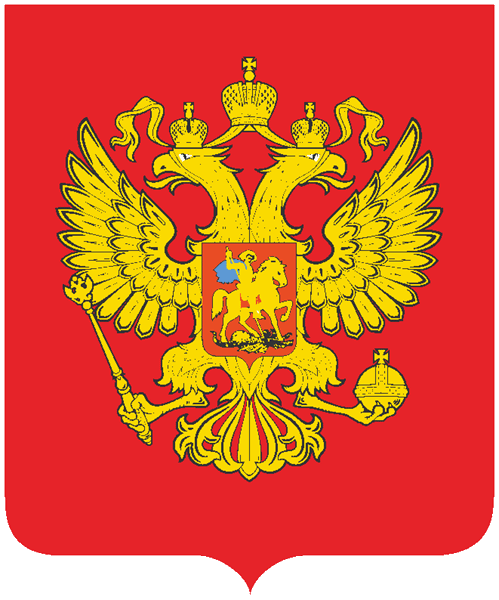 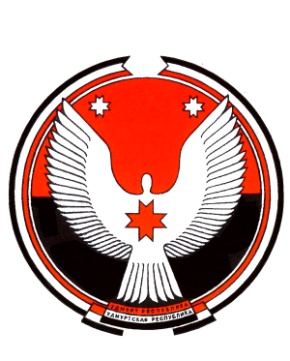 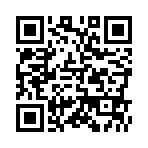 ПРИВЕТСТВЕННОЕ СЛОВО МИНИСТРА ФИНАНСОВ УДМУРТСКОЙ РЕСПУБЛИКИУважаемые жители Удмуртской Республики! 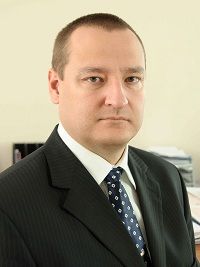 Министерство финансов продолжает работу по обеспечению прозрачности и открытости бюджетного процесса в нашей республике.Представляю вам очередной выпуск брошюры «Бюджет для граждан» - презентацию закона Удмуртской Республики о бюджете на 2017 год и на плановый период 2018 и 2019 годов.Проект бюджета прошел все этапы формирования и рассмотрения, предусмотренные бюджетным законодательством. Впервые проведены публичные слушания по проекту бюджета республики.По итогам слушаний поступило 14 предложений, касающихся дополнительного финансирования здравоохранения, строительной отрасли, восстановления объектов культурного наследия, подготовки к отопительному сезону. Все поступившие предложения зафиксированы в протоколе и рассмотрены в ходе дальнейшей работы над проектом бюджета. 13 декабря 2016 года бюджет Удмуртской Республики на 2017 год и на плановый период 2018 и 2019 годов принят депутатами Государственного Совета республики, а 26 декабря подписан Главой республики. Бюджет сбалансирован и соответствует требованиям бюджетного законодательства в части уровня дефицита бюджета и государственного долга. Уважаемые граждане республики! Все мы налогоплательщики, на наши деньги содержатся учреждения социальной сферы, осуществляется медицинское обслуживание, строятся и капитально ремонтируются дороги, освещаются улицы и многое другое. Мы регулярно платим налоги, которые поступают в бюджет, а потому вправе знать - на достижение каких целей направляются наши средства, эффективно ли они расходуются. Надеюсь, что очередной выпуск брошюры «Бюджет для граждан» наглядно отвечает на эти вопросы.Станислав Петрович Евдокимов –министр финансов Удмуртской Республики СОДЕРЖАНИЕСОДЕРЖАНИЕАЗБУКА БЮДЖЕТАБюджет — (от старонормандского bougette — кошель, сумка, кожаный мешок) — форма образования и расходования денежных средств, предназначенных для финансового обеспечения задач и функций государства и местного самоуправления.Бюджет региона — фонд денежных средств субъекта РФ, предназначенный для финансирования функций, отнесенных к предметам ведения субъекта РФ.Бюджет муниципального образования — фонд денежных средств, предназначенный для финансирования функций, отнесенных к предметам ведения местного самоуправленияБюджет консолидированный —  включает в себя бюджет региона и бюджеты муниципальных образований, входящих в состав данного региона.Государственное (муниципальное) учреждение — некоммерческая организация, созданная Российской Федерацией, субъектом Российской Федерации или муниципальным образованием для оказания государственных (муниципальных) услуг, выполнения работ:Бюджетное учреждение — в целях обеспечения реализации предусмотренных законодательством Российской Федерации полномочий соответственно органов государственной власти (государственных органов) или органов местного самоуправления в сферах науки, образования, здравоохранения, культуры, социальной защиты, занятости населения, физической культуры и спорта, а также в иных сферах.Автономное учреждение — в целях осуществления предусмотренных законодательством Российской Федерации полномочий органов государственной власти, полномочий органов местного самоуправления в сферах науки, образования, здравоохранения, культуры, средств массовой информации, социальной защиты, занятости населения, физической культуры и спорта, а также в иных сферах в случаях, установленных федеральными законами (в том числе при проведении мероприятий по работе с детьми и молодежью в указанных сферах).Казенное учреждение — в целях обеспечения реализации предусмотренных законодательством Российской Федерации полномочий органов государственной власти (государственных органов) или органов местного самоуправления, финансовое обеспечение деятельности которого осуществляется за счет средств соответствующего бюджета на основании бюджетной сметы.Государственная программа — комплекс мероприятий и инструментов государственной политики, обеспечивающих в рамках реализации ключевых государственных функций достижение приоритетов и целей государственной политики в сфере социально-экономического развития.Ведомственная целевая программа — утвержденный (планируемый к утверждению) субъектом бюджетного планирования либо выделяемый им в аналитических целях комплекс мероприятий (направлений расходования бюджетных средств), направленных на решение конкретной тактической задачи (в том числе на исполнение действующих федеральных законов и иных нормативных правовых актов).Государственные услуги (работы) — услуги (работы), оказываемые (выполняемые) органами государственной власти, государственными учреждениями.Государственный долг — обязательства государства (республики) по полученным кредитам, выпущенным ценным бумагам, предоставленным гарантиям перед кредиторами по обязательствам заемщиков.Доходы бюджета — поступающие от населения, организаций, учреждений в бюджет денежные средства в виде:- налогов;- неналоговых поступлений (доходы от продажи имущества, штрафы и т.п.);- безвозмездных поступлений. Не включаются в состав доходов кредиты, доходы от выпуска ценных бумаг, полученные государством (органами местного самоуправления).Расходы бюджета — выплачиваемые из бюджета денежные средства.Дефицит бюджета — превышение расходов бюджета над его доходами.Профицит бюджета — превышение доходов бюджета над его расходами.Капитальные расходы — расходы на инновационную и инвестиционную деятельность. Они включают расходы на: инвестиции в соответствии с утвержденной инвестиционной программой; расходы на проведение капитального ремонта объектов государственной (муниципальной) собственности.Межбюджетные отношения —  взаимоотношения между публично-правовыми образованиями по вопросам регулирования бюджетных правоотношений, организации и осуществления бюджетного процессаМежбюджетные трансферты — средства, предоставляемые одним бюджетом бюджетной системы Российской Федерации другому бюджету бюджетной системы Российской Федерации. Виды:Дотации (от лат. dotatio — дар, пожертвование) — межбюджетные трансферты, предоставляемые на безвозмездной и безвозвратной основе без установления направлений и (или) условий их использования.  (Виды: дотации на выравнивание бюджетной обеспеченности (выравнивание финансовых возможностей территорий), дотации на сбалансированность (на поддержку мер по обеспечению сбалансированности бюджетов).Субсидии (от лат. subsidium — помощь, поддержка) — межбюджетные трансферты, предоставляемые в целях софинансирования расходных обязательств того бюджета, которому они предоставляются.Бюджетным кодексом РФ предусмотрена возможность предоставления субсидий бюджетам субъектов Российской Федерации из федерального бюджета, а также местным бюджетам из бюджета субъекта Российской Федерации.Субве́нции (от лат. subvenire — «приходить на помощь») — межбюджетные трансферты, предоставляемые в целях финансирования расходных обязательств того бюджета, которому они предоставляются, возникающих при передаче полномочий с того бюджета, из которого они предоставляются.Бюджетным кодексом РФ предусмотрена возможность предоставления субвенций бюджетам субъектов Российской Федерации из федерального бюджета, а также местным бюджетам из бюджета субъекта Российской Федерации.Уровень расчетной бюджетной обеспеченности муниципального образования –  индекс, который показывает, насколько соотношение подушевых доходных возможностей и расходных потребностей муниципального образования выше или ниже среднего уровня по муниципальным образованиям.Финансовый орган - на региональном уровне -  орган исполнительной власти субъекта Российской Федерации, осуществляющий составление и организацию исполнения бюджета субъекта Российской Федерации (в Удмуртской Республике – Министерство финансов Удмуртской Республики). На уровне муниципальных районов (городских округов) - органы местных администраций муниципальных образований, осуществляющие составление и организацию исполнения местных бюджетов.ОСНОВНЫЕ ХАРАКТЕРИСТИКИ УДМУРТСКОЙ РЕСПУБЛИКИ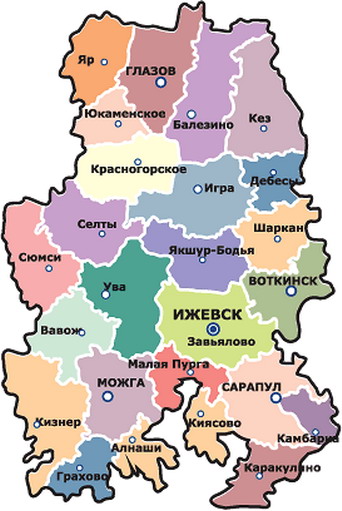 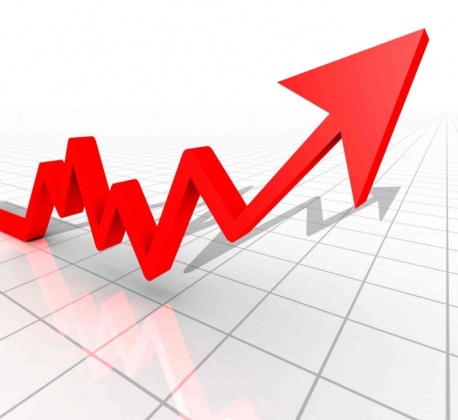 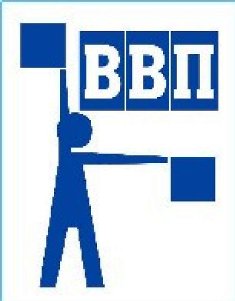 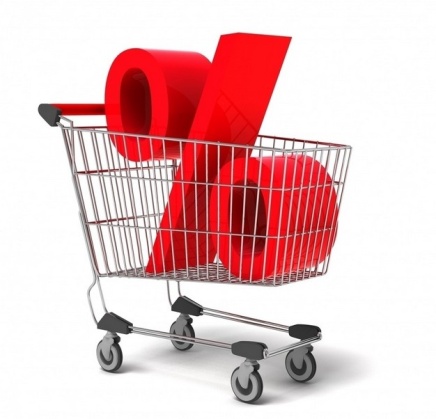 Показатели социально-экономического развития Удмуртской Республики*- оценкаОсновные задачи и приоритетные направления бюджетной политики на 2017 год и на плановый период 2018 и 2019 годовпервоочередного обеспечения действующих расходных обязательств;принятия новых расходных обязательств бюджета Удмуртской Республики, исходя из обоснованности социальной и бюджетной эффективности их реализации и при условии сокращения бюджетных ассигнований по другим направлениям расходов бюджета Удмуртской Республикипредоставления мер социальной поддержки, исходя из соблюдения принципа адресности и применения критериев нуждаемости;оптимизации расходов на содержание органов государственной власти Удмуртской Республики;продолжения оптимизации численности государственных учреждений Удмуртской Республики;сокращения неэффективных расходов государственных учреждений Удмуртской Республики, отчуждения их непрофильного имущества, а также прекращения реализации ими функций, не обусловленных полномочиями Удмуртской Республики;повышения качества оказания государственных услуг (выполнения работ) государственными учреждениями Удмуртской Республики;совершенствования методики расчета нормативных затрат на оказание услуг (выполнение работ) государственными учреждениями Удмуртской Республики,осуществления государственных закупок для государственных нужд Удмуртской Республики с учетом особенностей исполнения бюджета Удмуртской Республики; повышения результативности предоставления субсидий юридическим лицам и муниципальным образованиям в Удмуртской Республике посредством мониторинга достижения показателей результативности их предоставления;использования механизмов государственно - частного партнерства, позволяющих привлечь инвестиции и услуги частных компаний для решения государственных задач;формирования рыночных механизмов оказания государственных услуг для юридических и физических лиц, предусматривающих развитие конкурентной среды с привлечением негосударственных организаций к их оказанию8КАКИЕ НАЛОГИ УПЛАЧИВАЮТ ЖИТЕЛИ УДМУРТСКОЙ РЕСПУБЛИКИ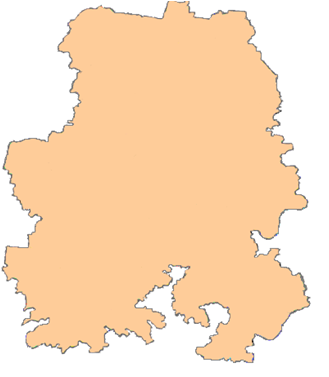 Информация по итогам 2015 годаНалоговые доходы, собранные с территории Удмуртской Республики в бюджетную систему Российской Федерации по итогам 2015 годаСтруктура экономики Удмуртии такова, что, в соответствии с налоговым и бюджетным законодательством Российской Федерации, из 100 рублей налоговых доходов, собранных на территории Удмуртской Республики только 34 рублей остается в распоряжении бюджета республики, а остальные 66 руб. зачисляются в федеральный бюджет.Справочно: доля налоговых доходов, собранных со всех субъектов, входящих в состав Приволжского федерального округа и зачисленных в бюджеты субъектов по итогам 2015 года составляет 49,6 %. По всем субъектам Российской Федерации – 50,3 %. Несмотря на низкую долю налоговых доходов, которые остаются в распоряжении бюджета Удмуртской Республики, все социальные обязательства перед гражданами республики выполняются в полном объеме.Список предприятий - крупнейших налогоплательщиков Удмуртской Республики за 2015 годДоходы и расходы консолидированных бюджетов субъектов Российской Федерации, входящих в состав Приволжского Федерального округа, (в среднем на душу населения) за 2015 годОбъем государственного долга Удмуртской Республики по состоянию на 31.12.2015 года не превышал ограничений, утвержденных Законом Удмуртской Республики «О бюджете Удмуртской Республики на 2015 год и на плановый период 2016 и 2017 годов».         Расходы на обслуживание государственного долга Удмуртской Республики на 1 декабря 2016 года составили 2 847,3 млн. руб.Просроченная задолженность по государственному долгу Удмуртской Республики отсутствует.    ОСНОВНЫЕ ПАРАМЕТРЫ БЮДЖЕТА УДМУРТСКОЙ РЕСПУБЛИКИ НА 2017 ГОД И НА ПЛАНОВЫЙ ПЕРИОД 2018 И 2019 ГОДОВмлн. руб.          ГОСУДАРСТВЕННЫЙ ДОЛГ УДМУРТСКОЙ РЕСПУБЛИКИмлн.руб.         СТРУКТУРА ГОСУДАРСТВЕННОГО ДОЛГА УДМУРТСКОЙ РЕСПУБЛИКИНалоговые и неналоговые доходы бюджета Удмуртской Республики                                                                                                                                                   млн.руб.Структура налоговых доходов Удмуртской Республикина 2017 годБезвозмездные поступления в бюджетУдмуртской Республикимлн.руб.Расходы бюджета Удмуртской Республики по разделам (подразделам)бюджетной классификации  млн.руб.1 – в соответствии с требованиями бюджетного законодательства в подразделе  0113 при планировании бюджета аккумулируются средства в виде резерва на повышение заработной платы, уплату налогов и т.д., которые в течение года перераспределяются на другие разделы2 - в соответствии с требованиями бюджетного законодательства, начиная с 2017 года, расходы на обязательное медицинское страхование неработающего населения перенесены из раздела 0900 «Здравоохранение» в раздел 1000 «Социальная политика»   Структура расходов бюджета Удмуртской Республики               по разделам (подразделам) бюджетной классификации на 2017 год  Расходы бюджета Удмуртской Республики             в расчете на душу населения  рублей * - в соответствии с требованиями бюджетного законодательства, начиная с 2017 года, расходы на обязательное медицинское страхование неработающего населения перенесены из раздела 0900 «Здравоохранение» в раздел 1000 «Социальная политика»Расходы бюджета Удмуртской Республики по видам расходов бюджетной классификации на 2017 год                                                                                                                                                      млн. руб.Структура расходов бюджета Удмуртской Республики по видам расходов бюджетной классификации на 2017 год     Структура расходов бюджета Удмуртской Республики по государственным программам Удмуртской Республики за 2016-2017 год     Структура расходов бюджета Удмуртской Республики по государственным программам Удмуртской Республики за 2017 годРасходы социальной направленности бюджетаУдмуртской Республики на 2017 год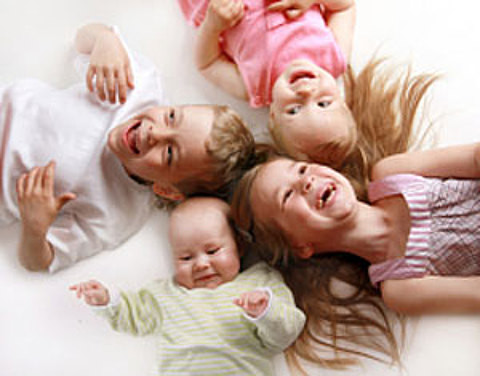 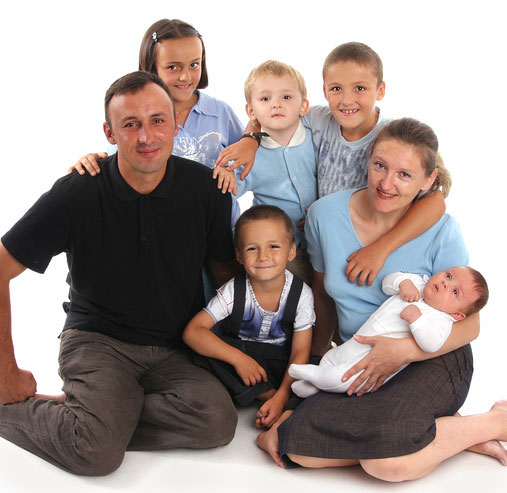 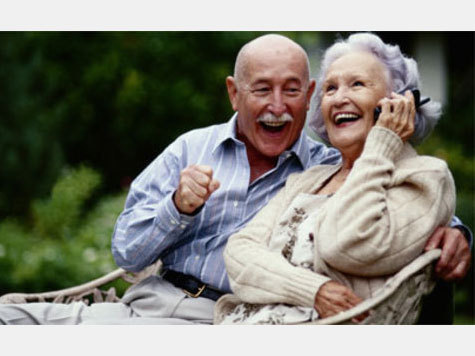 .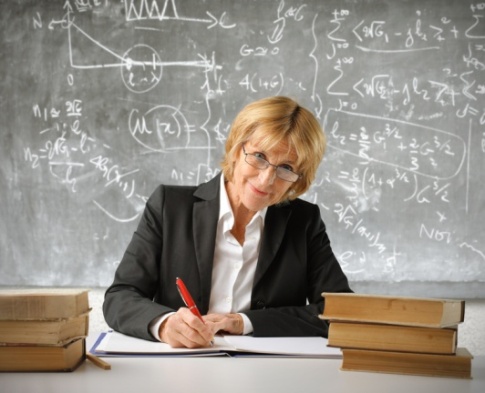 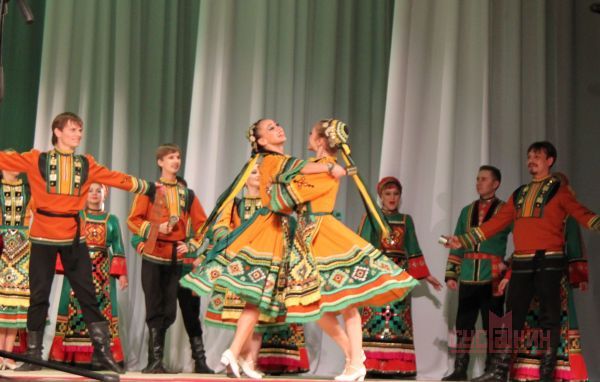 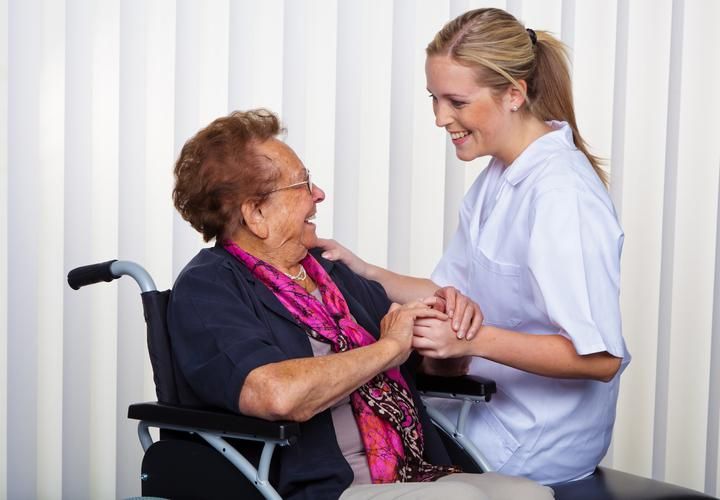 Расходы бюджета Удмуртской Республики на поддержку реального сектора экономики на 2017 год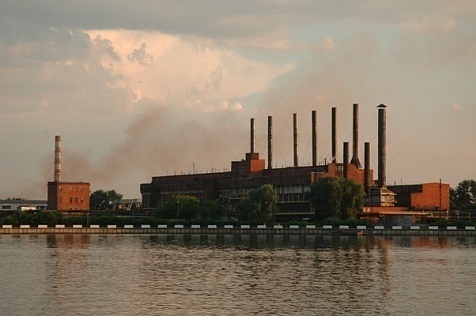 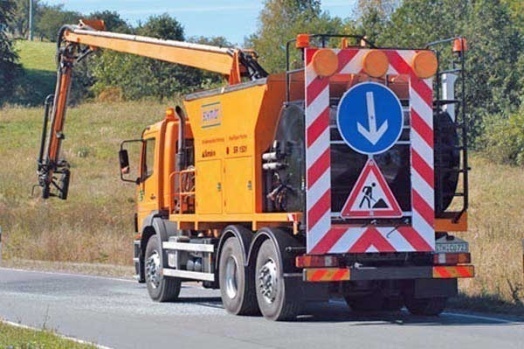 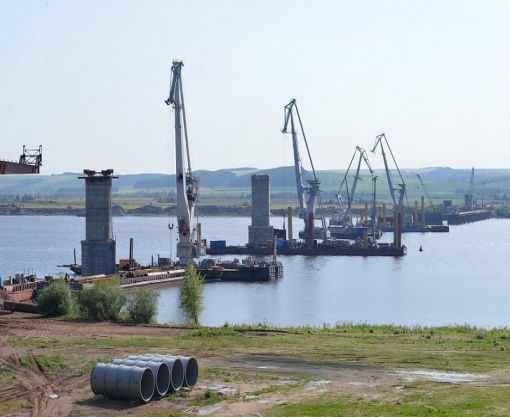 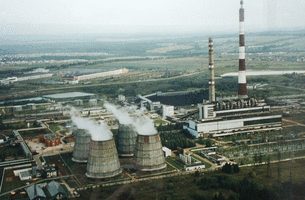 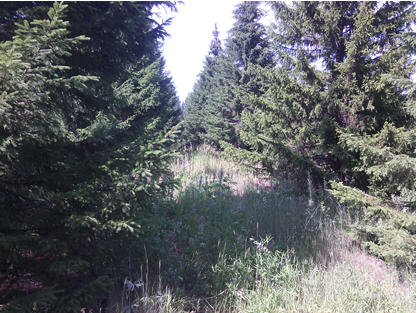 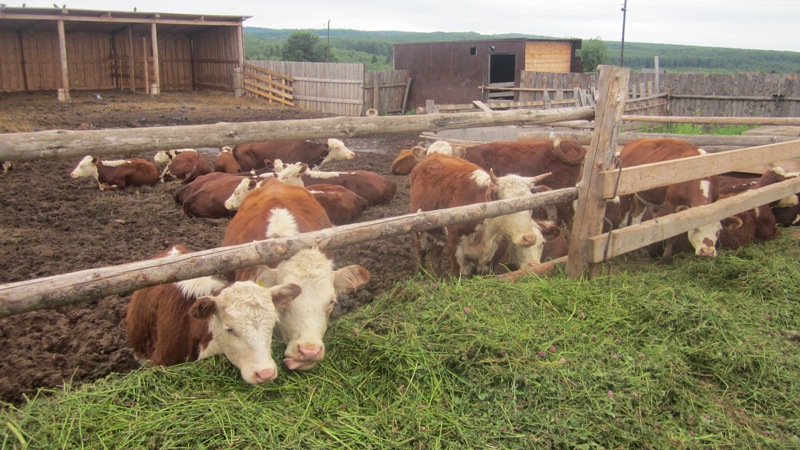 Расходы бюджета Удмуртской Республики на обеспечение реализации отдельных государственных функций на 2017 год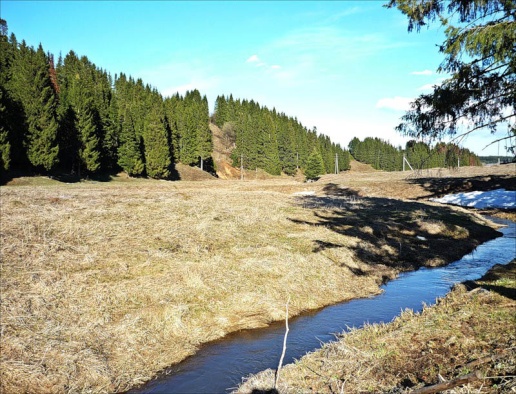 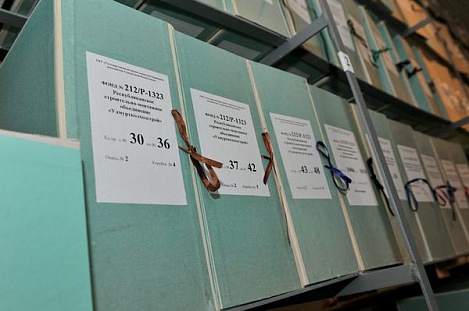 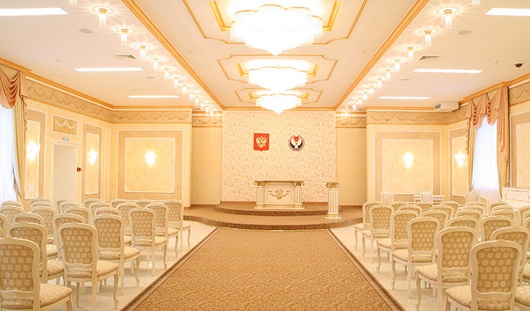 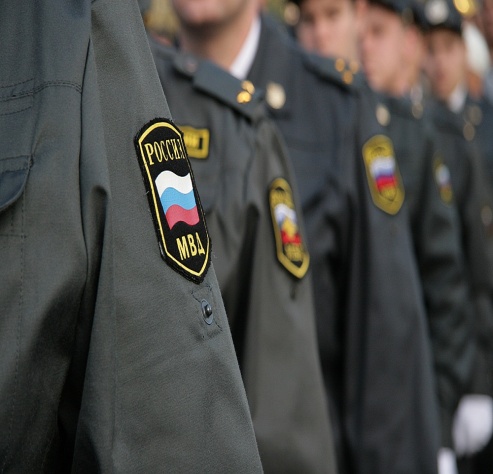 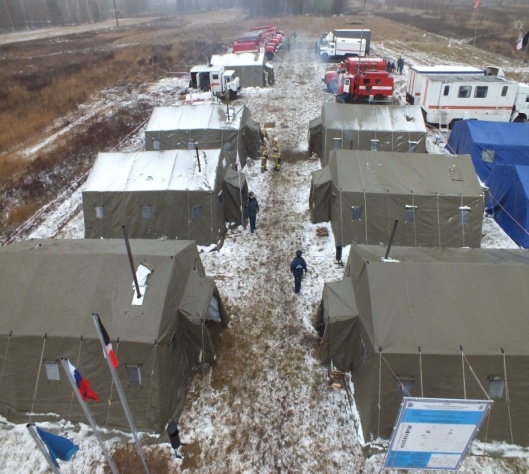 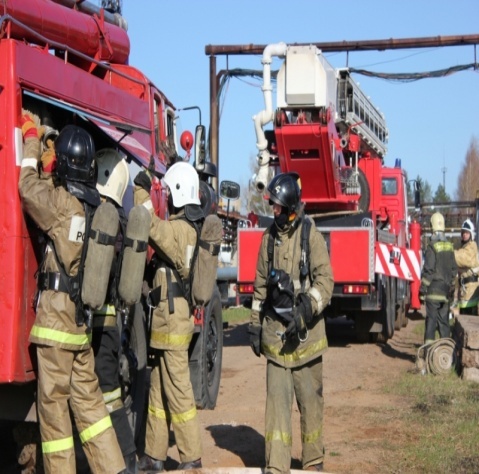 РАСХОДЫ БЮДЖЕТА УДМУРТСКОЙ РЕСПУБЛИКИ НА РЕАЛИЗАЦИЮГОСУДАРСТВЕННЫХ ПРОГРАММ УДМУРТСКОЙ РЕСПУБЛИКИ 2015-2019 ГОДЫ                                                                                                                                                                            млн. руб.Государственная программа Удмуртской Республики
 «Развитие здравоохранения»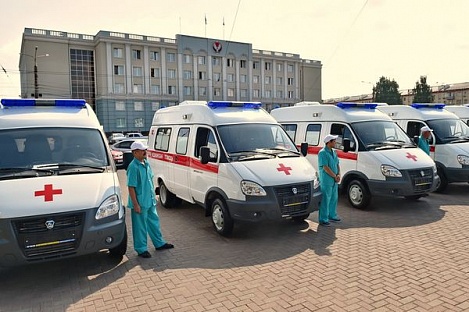 Цель: Обеспечение доступности медицинской помощи и повышение эффективности медицинских услуг, объемы, виды и качество которых должны соответствовать уровню заболеваемости и потребностям населения, передовым достижениям медицинской науки.Структура расходов по государственной программемлн.руб.Основные результатыГосударственная программа Удмуртской Республики«Развитие образования»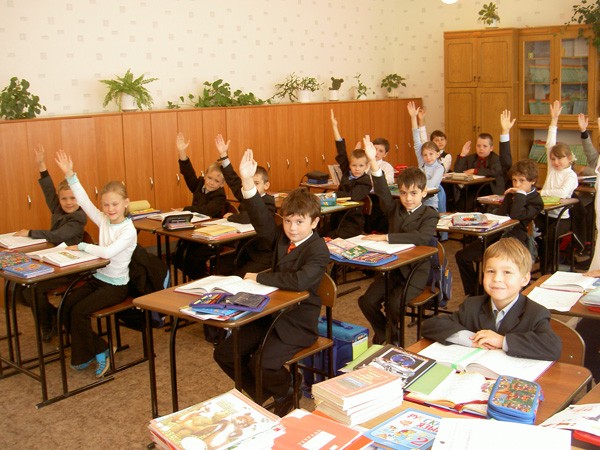 Цель: Модернизация системы образования, обеспечение доступности качественного дошкольного, общего, дополнительного образования детей, профессионального образования в соответствии с потребностями населения и перспективными задачами развития экономики и общества   Структура расходов по государственной программемлн. руб.Основные результатыГосударственная программа Удмуртской Республики «Культура Удмуртии»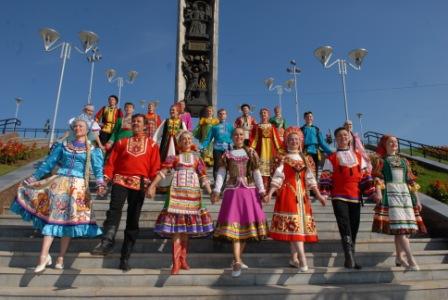 Цель: Обеспечение права граждан на участие в культурной жизни и пользование учреждениями культуры, доступ к культурным ценностям; создание условий для удовлетворения потребностей населения республики в сфере культуры, искусства и туризма, повышение привлекательности учреждений культуры и искусства для жителей республики и туристов; сохранение самобытной культуры республики, культурного наследия, возрождение духовных традиций и ценностей; создание благоприятных условий для устойчивого развития сферы туризма в Удмуртской Республике     Структура расходов по государственной программемлн. руб.Основные результатыГосударственная программа Удмуртской Республики «Этносоциальное развитие и гармонизация межэтнических отношений»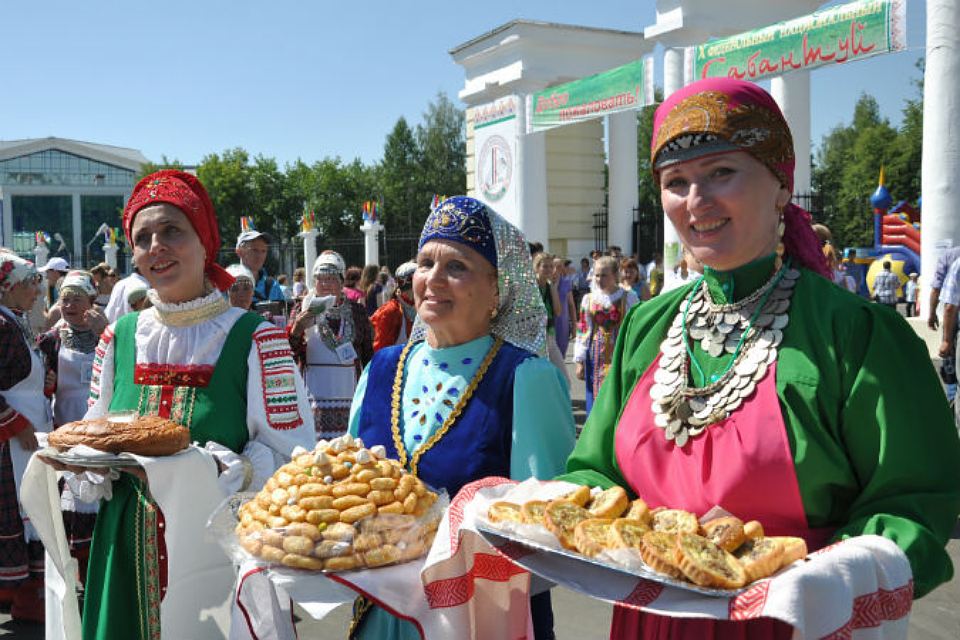 Цель: Обеспечение этнополитической стабильности в регионе на основе гармонизации межэтнических отношений и укрепления единства многонационального народа Российской Федерации (российской нации);содействие сохранению этнокультурного многообразия народов России, в том числе посредством развития необходимых условий для обеспечения права граждан на сохранение, изучение и самобытное развитие языка своей национальностиСтруктура расходов по государственной программемлн. руб.Основные результатыГосударственная программа Удмуртской Республики«Окружающая среда и природные ресурсы»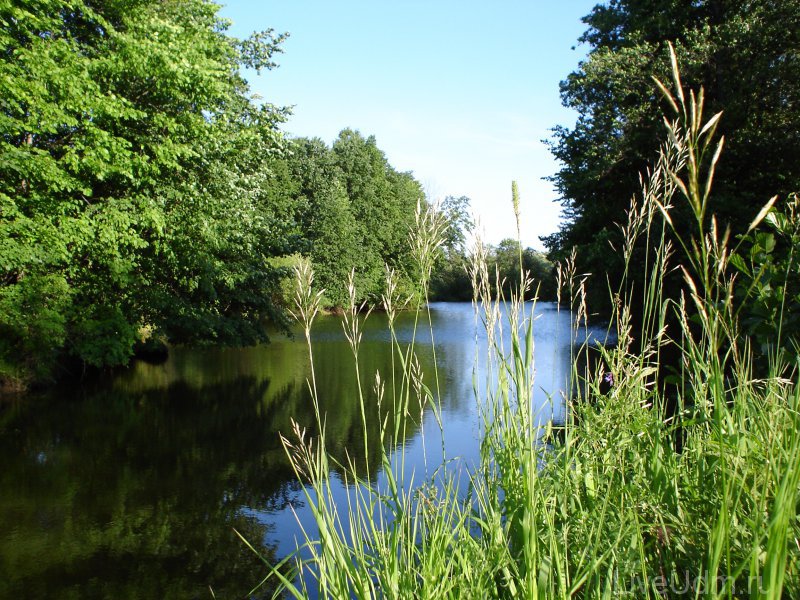 Цель: Снижение негативного воздействия на окружающую среду, предотвращение неблагоприятных экологических ситуаций и нанесения ущерба природе;удовлетворение нужд экономики в природных ресурсах при их рациональном использовании, восполнении и сохранении необходимых запасов;сохранение биологического разнообразия и обеспечение устойчивого существования животного мира, охотничьих ресурсов и водных биологических ресурсов, создание условий для стабильного развития охотничьего хозяйства Удмуртской РеспубликиСтруктура расходов по государственной программемлн. руб.Основные результаты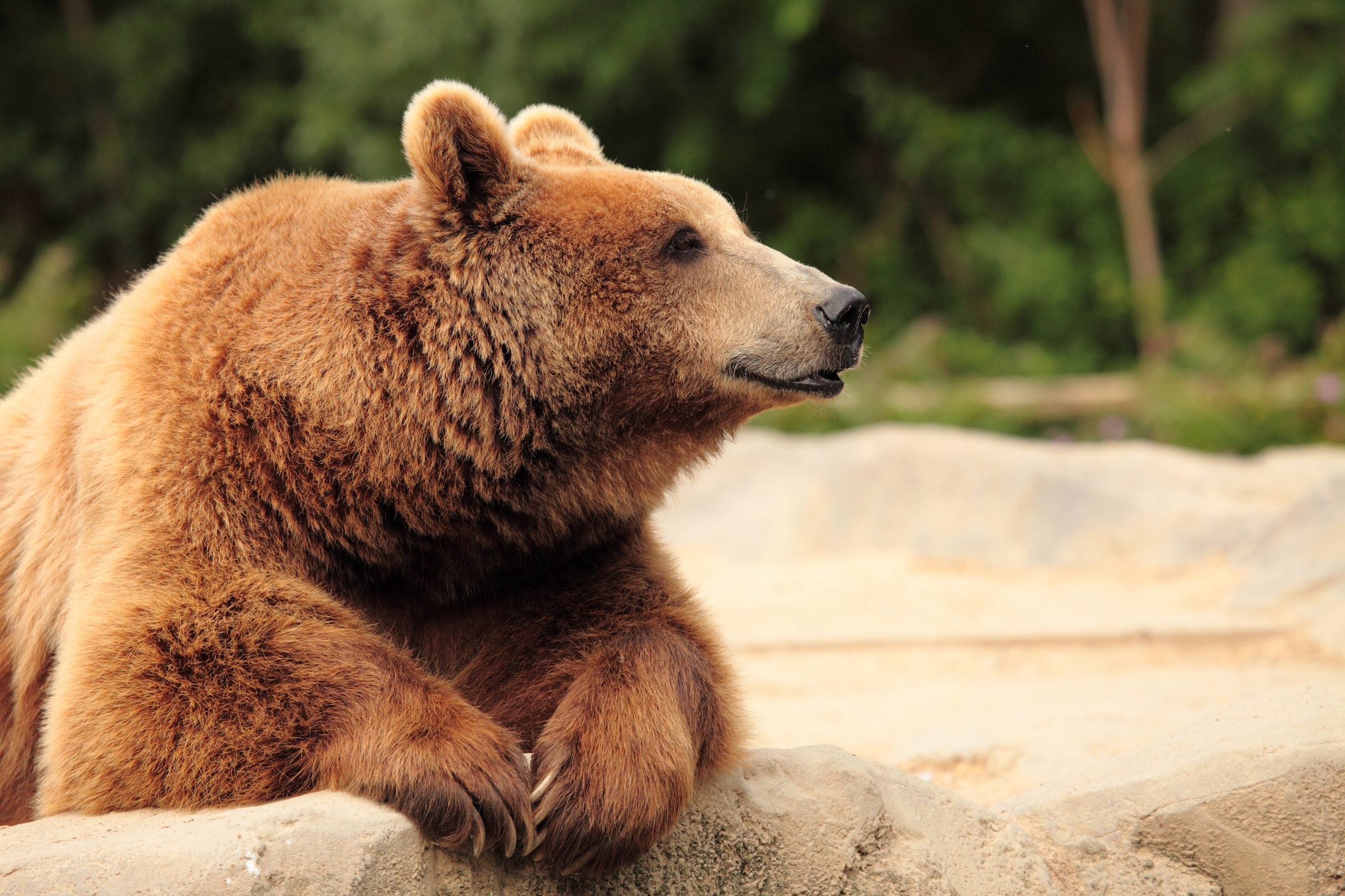 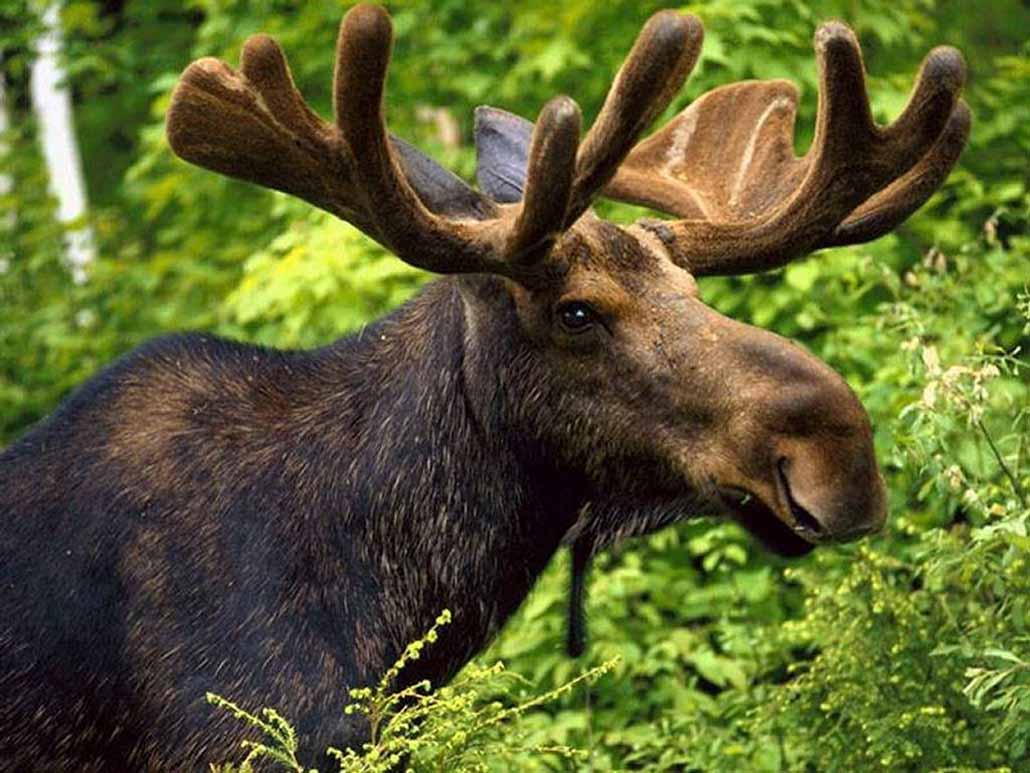 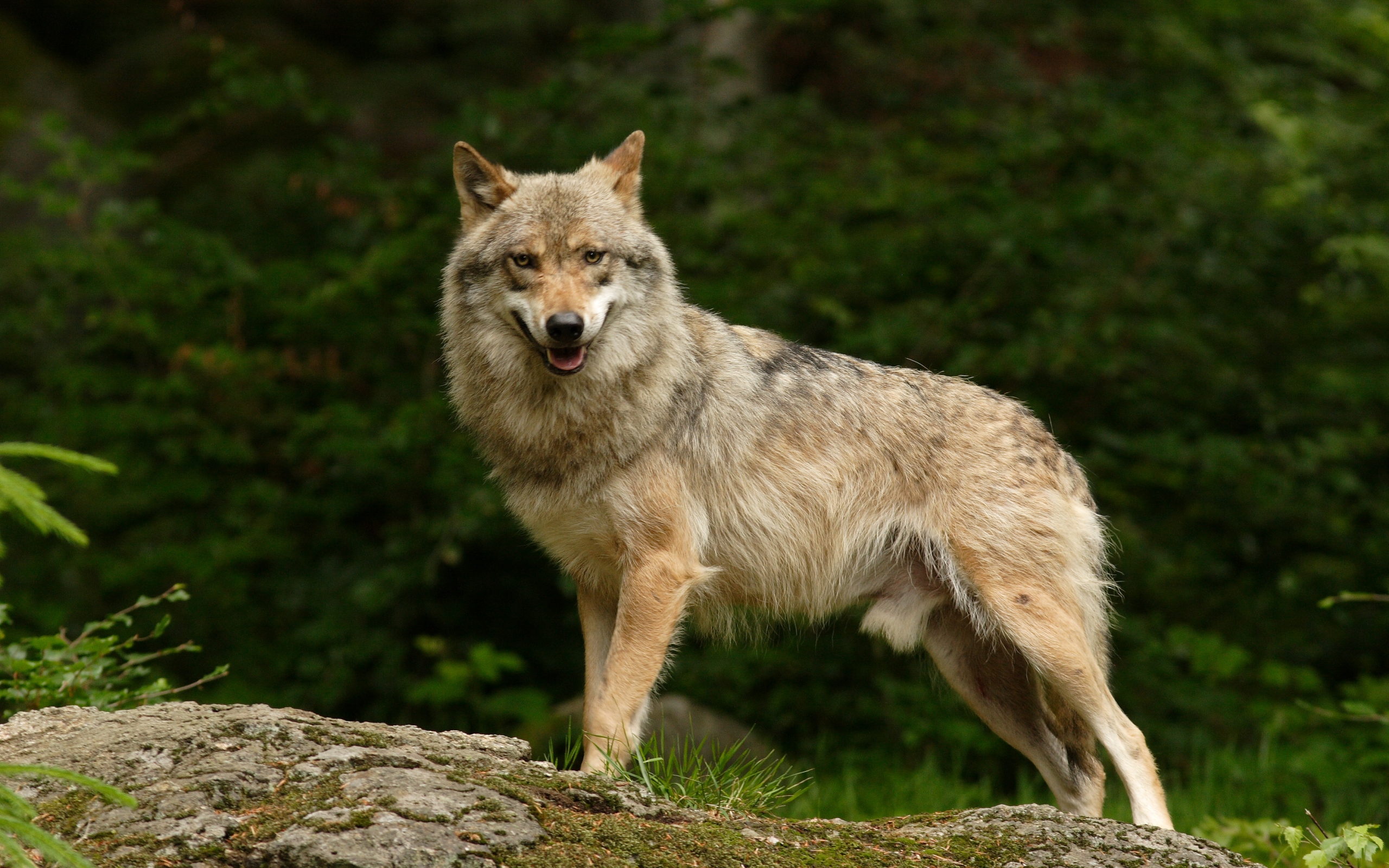 Государственная программа Удмуртской Республики«Развитие архивного дела»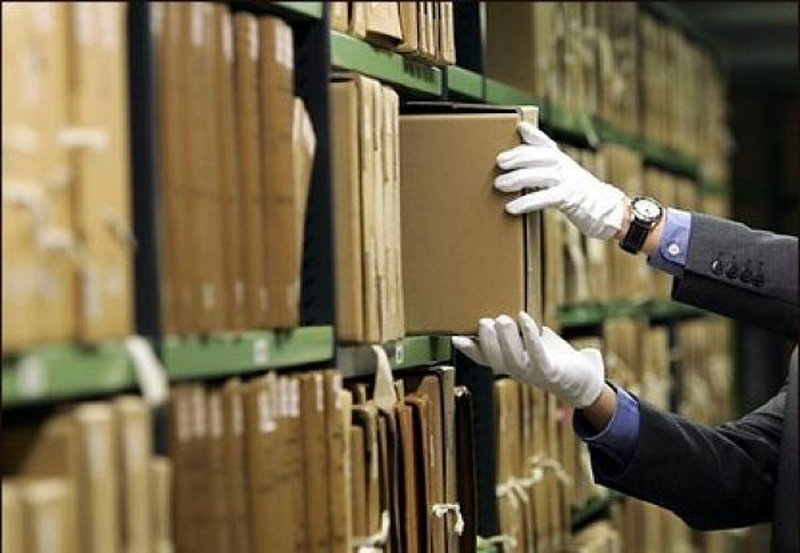 Цель: Обеспечение хранения, комплектования, учета и использования документов Архивного фонда Удмуртской Республики и других архивных документов в интересах граждан, общества и государстваСтруктура расходов по государственной программемлн. руб.Основные результатыГосударственная программа Удмуртской Республики«Развитие системы государственной регистрации актов гражданского состояния в Удмуртской Республике»Цель: Реализация переданных органам государственной власти Удмуртской Республики полномочий Российской Федерации на государственную регистрацию актов гражданского состояния; повышение качества и доступности государственных услуг в сфере государственной регистрации актов гражданского состояния; обеспечение сохранности документов органов записи актов гражданского состояния Удмуртской Республики, осуществляющих государственную регистрацию актов гражданского состояния в Удмуртской Республике, в целях защиты имущественных и личных неимущественных прав граждан и интересов государства и интересов государства 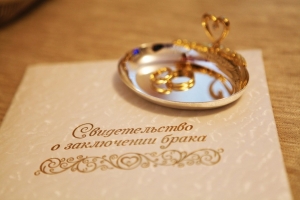 Структура расходов по государственной программе млн. руб.Основные результатыГосударственная программа Удмуртской Республики«Создание условий для устойчивого экономического развития Удмуртской Республики»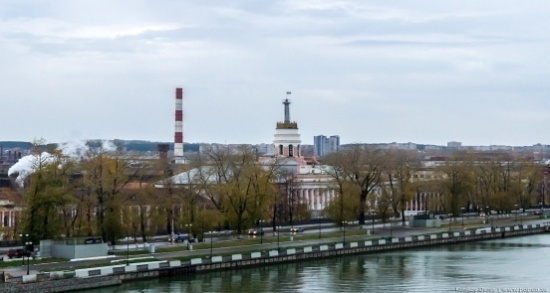 Цель: Создание условий для устойчивого роста экономики Удмуртской Республики;повышение эффективности государственного управленияСтруктура расходов по государственной программе                                                                        млн. руб.Основные результатыГосударственная программа Удмуртской Республики«Развитие промышленности и повышение ее конкурентоспособности»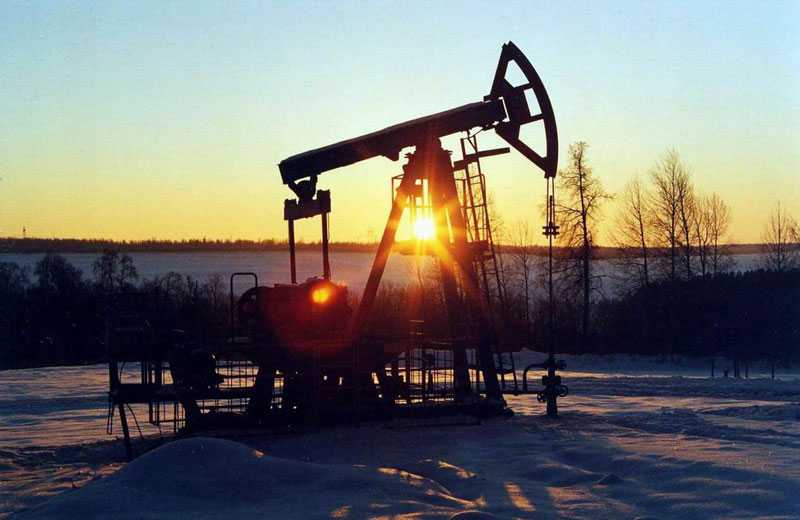 Цель: Создание условий для устойчивого роста промышленного производства в Удмуртской Республике                      Структура расходов по государственной программе                                                                                                                                                  млн. руб.Основные результатыГосударственная программа Удмуртской Республики «Развитие лесного хозяйства»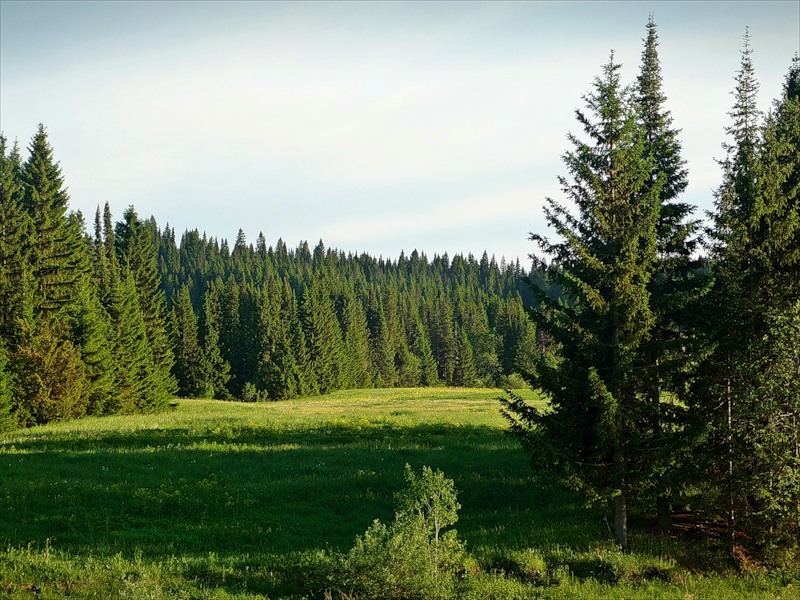 Цель: Повышение эффективности использования, охраны, защиты   и воспроизводства лесов; обеспечение стабильного удовлетворения общественных  потребностей в ресурсах и полезных свойствах леса       при гарантированном сохранении ресурсно-экологического  потенциала и глобальных функций лесов на территории  Удмуртской Республики     Структура расходов по государственной программемлн.руб.Основные результатыГосударственная программа Удмуртской Республики
«Развитие сельского хозяйства и регулирования рынков сельскохозяйственной продукции, сырья и продовольствия»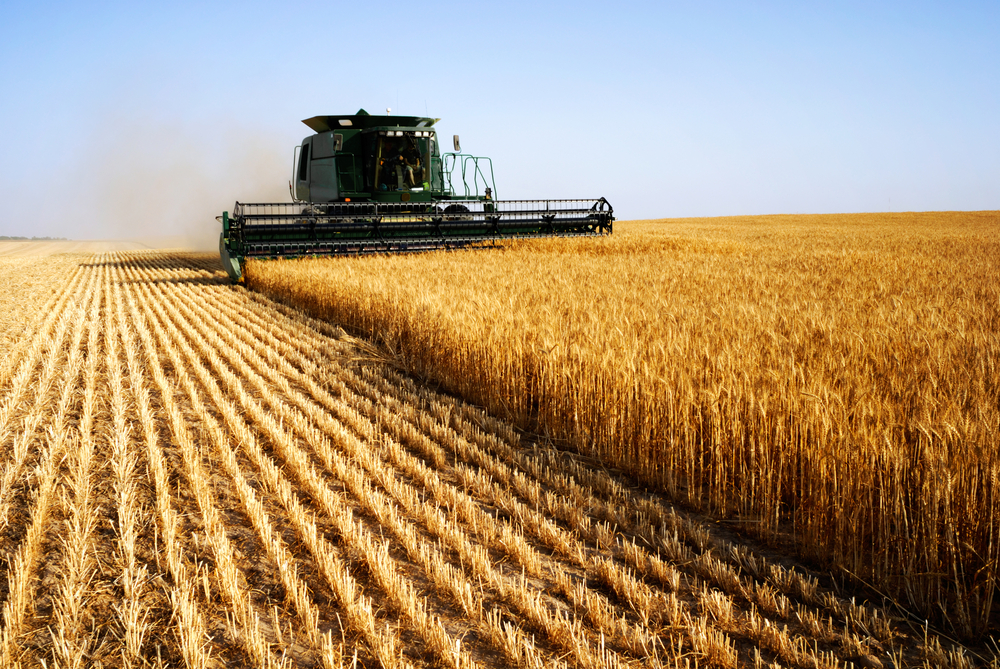 Цель: Создание условий эффективного и устойчивого функционирования агропромышленного комплекса Удмуртской Республики; увеличение объемов производства продукции агропромышленного комплекса Удмуртской Республики;повышение конкурентоспособности продукции за счет внедрения новых технологий и повышения производительности труда; обеспечение защиты населения от болезней, общих для человека и животных, обеспечение безопасности продуктов животноводства в ветеринарно-санитарном отношении  Структура расходов по государственной программе млн.руб.Основные результаты  РАСХОДЫ НА ПОДДЕРЖКУ АГРОПРОМЫШЛЕННОГО КОМПЛЕКСА НА 2017 ГОД  _2 322,9  млн. руб.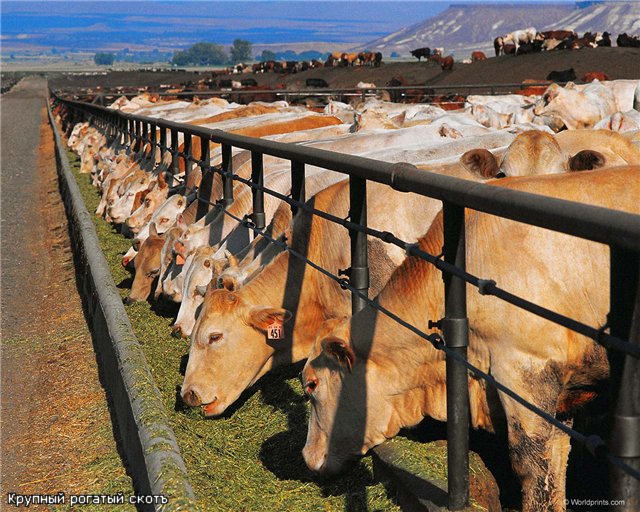 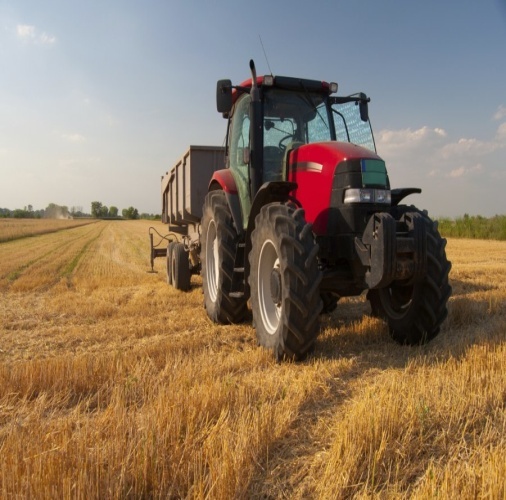 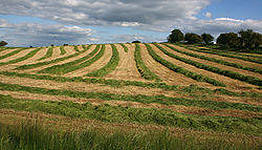 млн.руб.Меры государственной поддержки отдельных категорий граждан на 2017 годГосударственная программа Удмуртской Республики«Развитие потребительского рынка Удмуртской Республики»Цель: Решение комплекса задач, ориентированных на наиболее полное удовлетворение спроса населения на потребительские товары и услуги в широком ассортименте, по доступным ценам и в пределах территориальной доступности при гарантированном качестве и безопасности.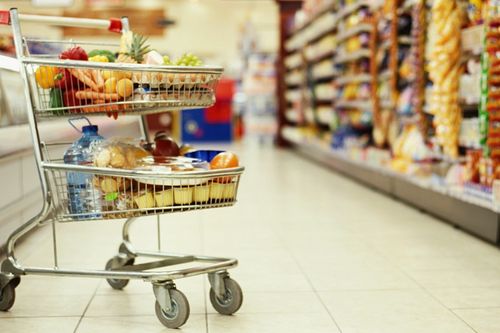 Повышение социально-экономической эффективности функционирования потребительского рынкаСтруктура расходов по государственной программе                                                                                                                               млн. руб.Основные результатыГосударственная программа Удмуртской Республики«Энергоэффективность и развитие энергетики в Удмуртской Республике»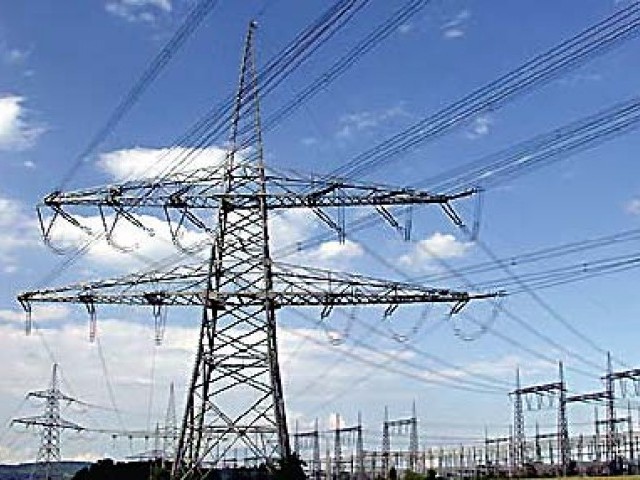 Цель: Создание условий для надежного и эффективного энергоснабжения Удмуртской РеспубликиСтруктура расходов по государственной программе                                                                      млн. руб.Основные результатыГосударственная программа Удмуртской Республики«Развитие транспортной системы Удмуртской Республики»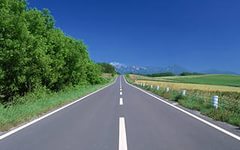               Цель: Обеспечение разработки и проведение государственной политики в области комплексного развития транспорта и дорожного хозяйства Удмуртской РеспубликиСтруктура расходов по государственной программе                                                                                                                                         млн.руб.Основные результаты         * в том числе в рамках федеральной целевой программы «Устойчивое развитие сельских территорий на 2014-2017 годы и на период до 2020 года»ДОРОЖНЫЙ ФОНД  УДМУРТСКОЙ РЕСПУБЛИКИ НА 2017 ГОД 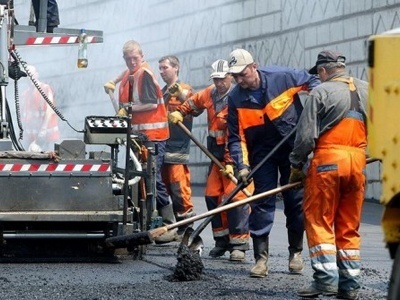 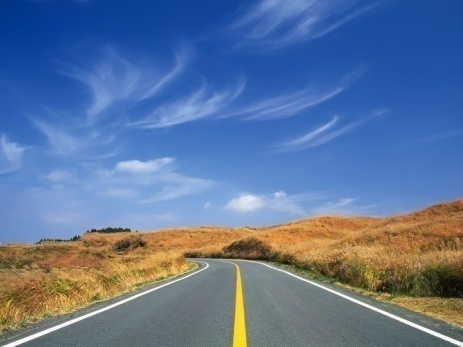                                                                                                                                                    млн.руб.Государственная программа Удмуртской Республики«Развитие информационного общества в Удмуртской Республике»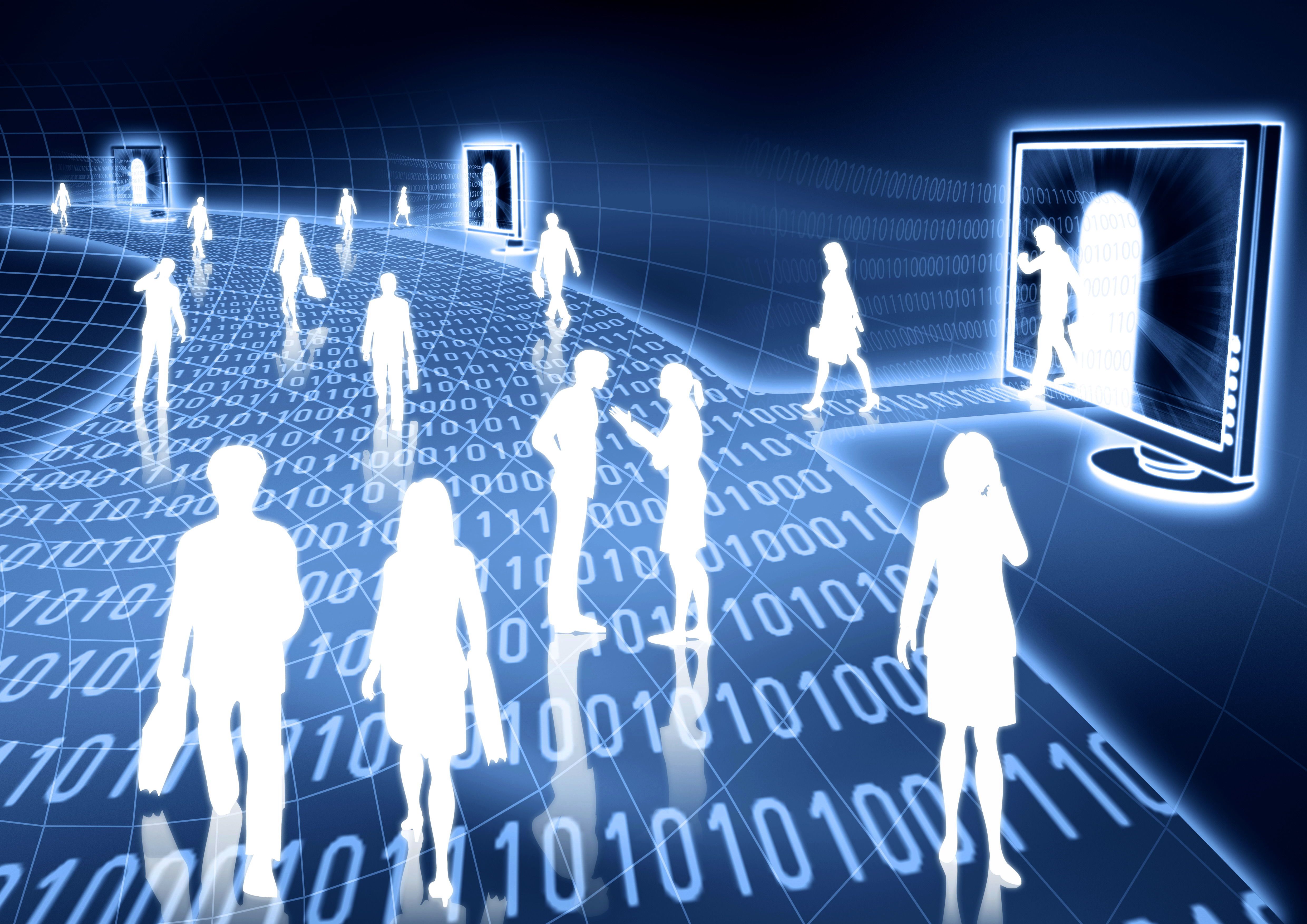 Цель: Повышение качества жизни граждан на основе использования информационных и телекоммуникационных технологийСтруктура расходов по государственной программе                                                                                                                                                                             млн. руб.Основные результатыГосударственная программа Удмуртской Республики«Управление государственным имуществом»Цель: Развитие системы управления государственным имуществом и земельными ресурсами на территории Удмуртской Республики. Повышение эффективности и прозрачности использования имущества, находящегося в собственности Удмуртской Республики, в том числе земельных ресурсов (далее - имущество Удмуртской Республики), исходя из целей и задач социально-экономического развития Удмуртской Республики, обеспечение его сохранности и целевого использования, максимальное вовлечение имущества Удмуртской Республики в хозяйственный оборот. Формирование оптимальной структуры и состава собственности Удмуртской Республики, отвечающих функциям (полномочиям) органов государственной власти Удмуртской Республики. Повышение доходов консолидированного бюджета Удмуртской Республики от имущественных налогов (налога на имущество, земельного налога)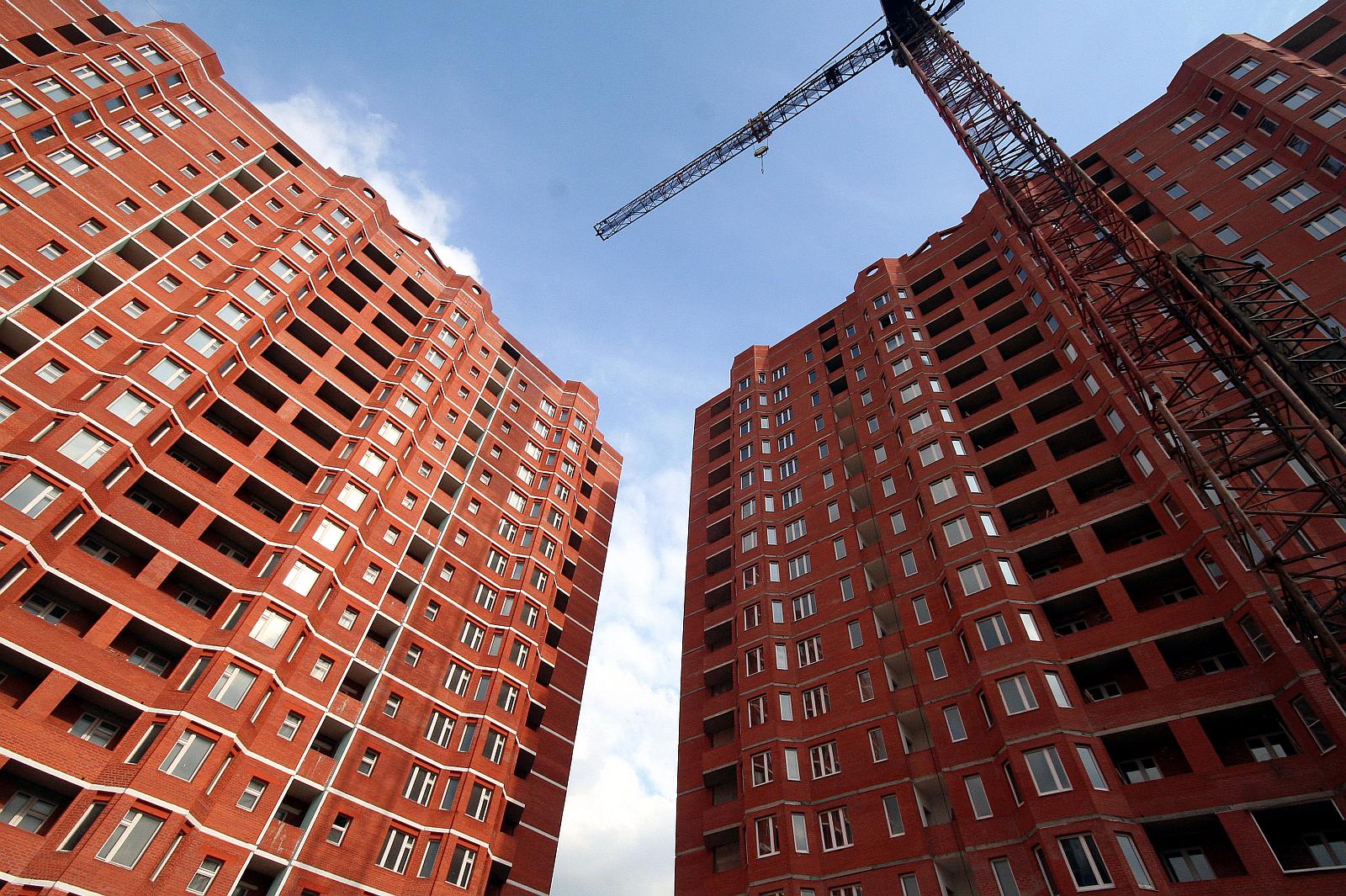 Структура расходов по государственной программе                                                                                                                                                  млн. руб.Основные результатыГосударственная программа Удмуртской Республики«Управление государственными финансами»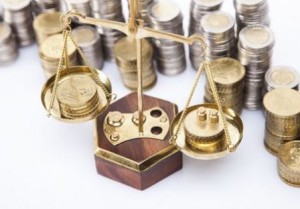 Цель: Обеспечение исполнения расходных обязательств Удмуртской Республики при сохранении долгосрочной сбалансированности и устойчивости бюджета Удмуртской Республики, повышение эффективности управления государственными (муниципальными) финансамиСтруктура расходов по государственной программе                                                                                                                                                                            млн. руб.Основные результаты* В случае отсутствия на момент составления отчета по государственной программе информации по значению показателя за отчетный финансовый год, учитывается информация за финансовый год, предшествующий отчетному финансовому году.Государственная программа Удмуртской Республики «Защита населения и территорий от чрезвычайных ситуаций, обеспечение пожарной безопасности и безопасности людей на водных объектах в Удмуртской Республике»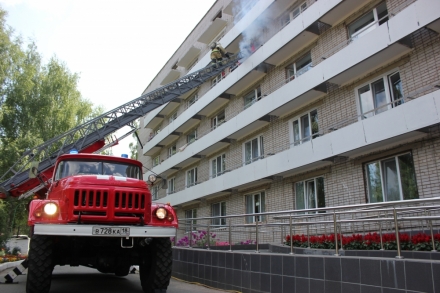 Цель: Минимизация социально-экономического и экологического ущерба, наносимого населению, экономике и природной среде от ведения и вследствие ведения военных действий, совершения террористических акций, чрезвычайных ситуаций природного и техногенного характера, пожаров и происшествий на водных объектах в Удмуртской Республике;повышение уровня общественной и личной безопасности граждан на территории Удмуртской РеспубликиСтруктура расходов по государственной программе                                                                                                                                                                    млн. руб.Основные результатыГосударственная программа Удмуртской Республики «Обеспечение общественного порядка и противодействие преступности в Удмуртской Республике»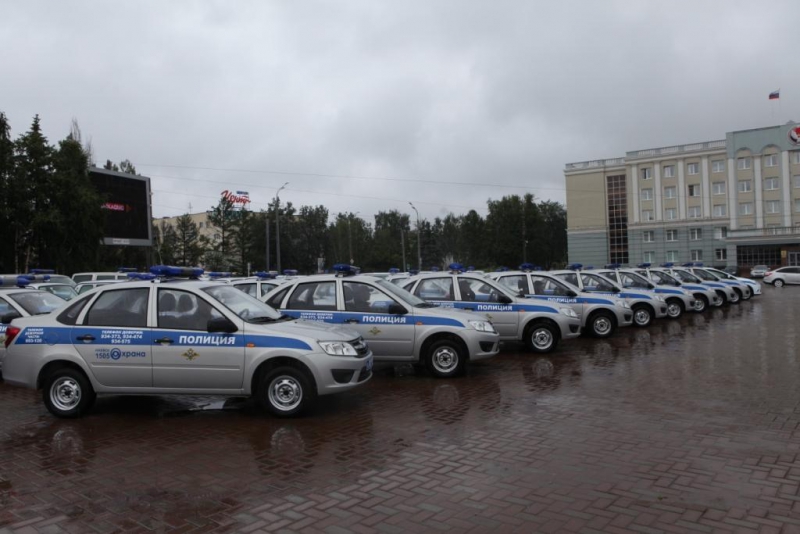 Цель:   Повышение уровня общественной и личной безопасности граждан на территории Удмуртской РеспубликиСтруктура расходов по государственной программе                                                                                                                                                                    млн. руб.Основные результатыГосударственная программа Удмуртской Республики «Совершенствование системы государственного управления в Удмуртской Республике»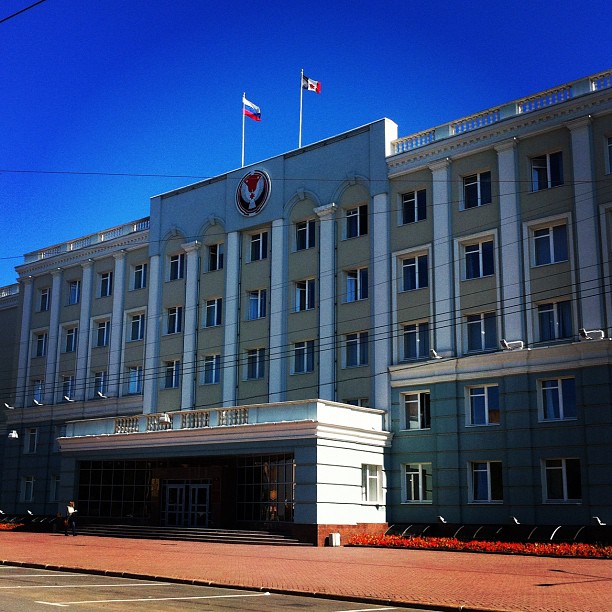 Цель: Повышение эффективности государственного управления в области государственной гражданской и муниципальной службы Удмуртской Республики, формирования и использования резерва управленческих кадров Удмуртской Республики и противодействия коррупционным проявлениямСтруктура расходов по государственной программе                                                                                                                                                                     млн. руб.Основные результатыГосударственная программа Удмуртской Республики
«Социальная поддержка граждан»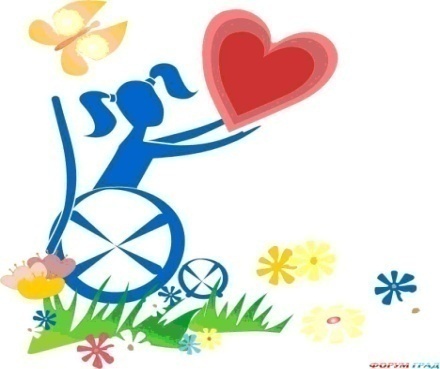 Цель: рост благосостояния граждан - получателей мер социальной поддержки, повышение доступности социального обслуживания населения; стабилизация демографической ситуации в Удмуртской Республике; укрепление и развитие института семьи в Удмуртской РеспубликеСтруктура расходов по государственной программеОсновные результатыМЕРЫ СОЦИАЛЬНОЙ ПОДДЕРЖКИ ЗА СЧЕТ СРЕДСТВ БЮДЖЕТАУДМУРТСКОЙ РЕСПУБЛИКИ НА 2017 ГОДПОДДЕРЖКА СЕМЕЙ С ДЕТЬМИ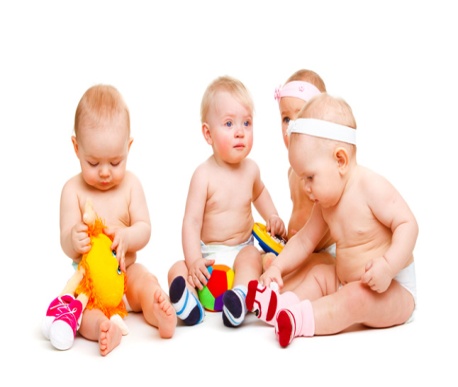 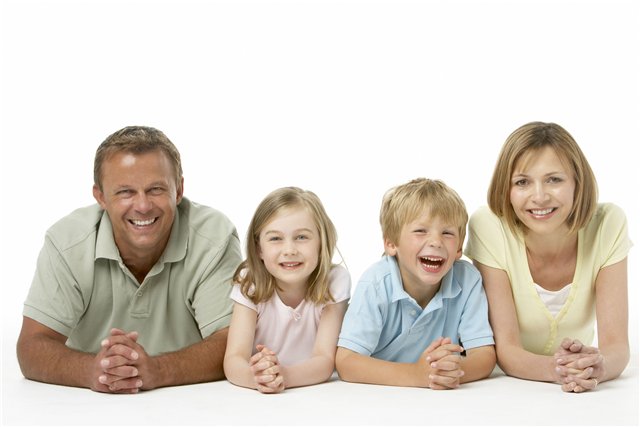 ПОДДЕРЖКА ГРАЖДАН ПОЖИЛОГО ВОЗРАСТА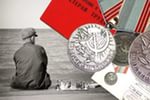 ПОДДЕРЖКА ОТДЕЛЬНЫХ КАТЕГОРИЙ ГРАЖДАНГосударственная программа Удмуртской Республики«Развитие физической культуры, спорта и молодежной политики»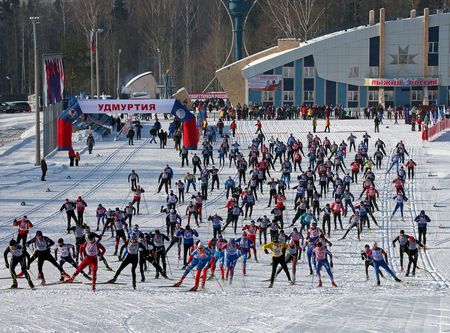 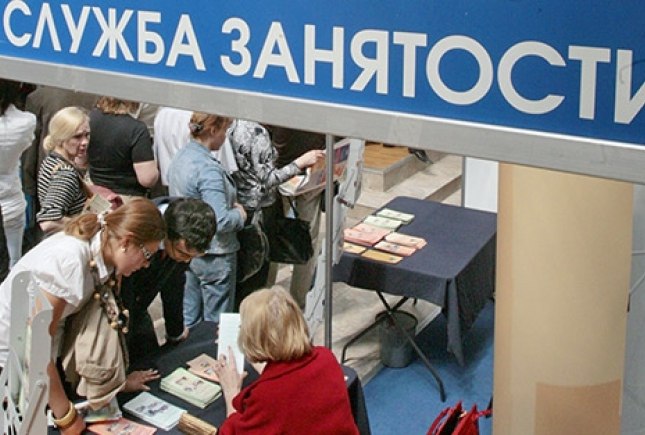 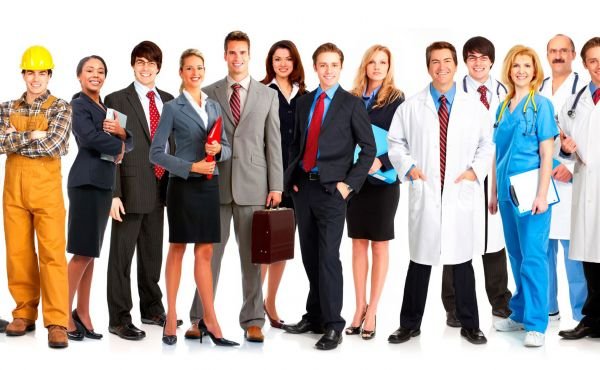 Цель: создание условий для устойчивого и динамичного развития физической культуры и спорта в Удмуртской Республике, формирование у населения потребности в здоровом образе жизни; повышение конкурентоспособности спортсменов Удмуртской Республики на официальных международных и всероссийских спортивных соревнованиях; вовлечение граждан Удмуртии в процесс возрождения духовного, патриотического становления в интересах укрепления единства нации, формирование сознательного отношения к выполнению конституционных обязанностей; создание правовых, социально-экономических, политических, культурных и организационных условий и гарантий, направленных на развитие и поддержку молодых граждан и их самореализацию, в интересах общества и государстваСтруктура расходов по государственной программе млн. руб.Основные результатыГосударственная программа Удмуртской Республики «Развитие социально-трудовых отношений и содействие занятости населения Удмуртской Республики»Цель: Содействие повышению уровня жизни населения республики, созданию благоприятных условий труда; развитие трудовых ресурсов и повышение качества рабочей силы; развитие эффективной занятости населения; оказание государственных услуг гражданам и работодателям в соответствии с законодательством о занятости населения; обеспечение реализации прав граждан на защиту от безработицы; повышение эффективности государственного управленияСтруктура расходов по государственной программе                                                                                                                                           млн. руб.Основные результатыГосударственная программа Удмуртской Республики «Комплексное развитие жилищно-коммунального хозяйства Удмуртской Республики» 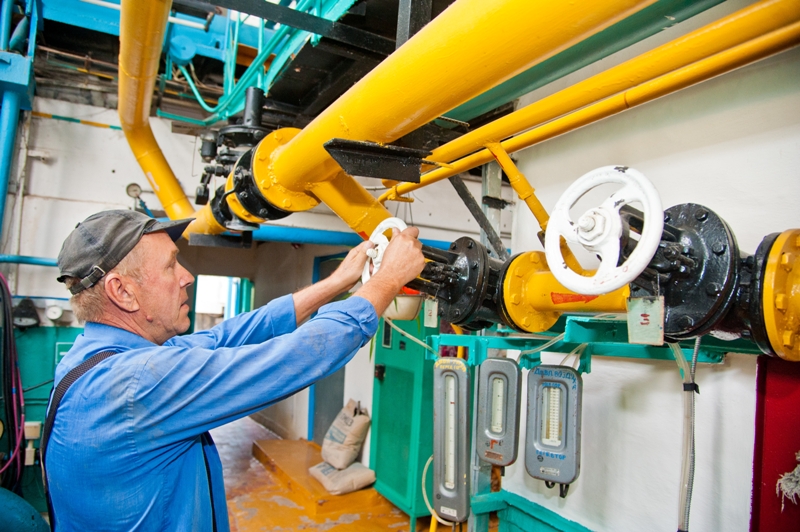 Цель: Повышение надежности предоставления населению жилищно-коммунальных услуг надлежащего качества; обеспечение благоприятных условий для привлечения частных инвестиций в сферу жилищно-коммунального хозяйства;формирование эффективной системы управления энергосбережением и повышением энергетической эффективности в жилищном фонде и на объектах коммунальной инфраструктурыСтруктура расходов по государственной программе                                                                                                                                                млн. руб.Основные результатыГосударственная программа Удмуртской Республики «Развитие печати и массовых коммуникаций»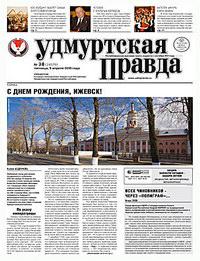 Цель: Сохранение и развитие современной информационной инфраструктуры Удмуртии, предоставление на ее основе качественных услуг, обеспечение высокого уровня доступности для населения информации по всем направлениям социально-экономической и культурной жизни в Удмуртии и России, укрепление и продвижение нравственных и патриотических принципов в общественном сознании, сохранение и развитие удмуртского языка, а также иных языков народов Удмуртской Республики в местах их компактного проживания (татарский)Структура расходов по государственной программе млн. руб.Основные результатыГосударственная программа Удмуртской Республики «Развитие строительной отрасли и регулирование градостроительной деятельности в Удмуртской Республике»Цель: Создание системы стратегического градостроительного  планирования развития территории Удмуртской Республики   и правовых механизмов регулирования градостроительной    деятельности, обеспечивающих устойчивое развитие  территории Удмуртской Республики и ее муниципальных    образований; создание условий для формирования благоприятной среды     жизнедеятельности;    повышение доступности жилья для населения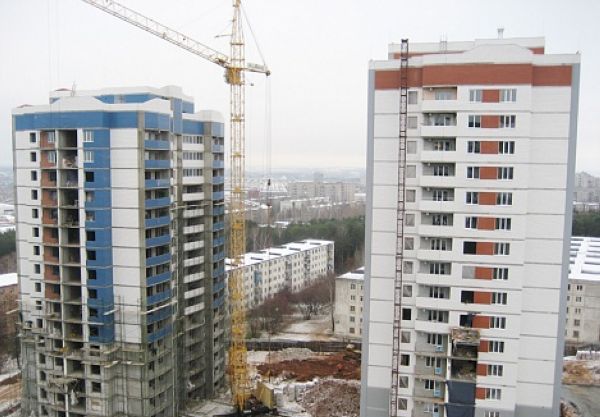 Структура расходов по государственной программе млн. руб.Основные результатыГосударственная программа Удмуртской Республики «Развитие инвестиционной деятельности в Удмуртской Республике»Цель: 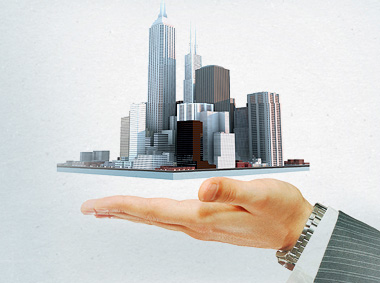 Создание условий для развития инвестиционной деятельности, направленной на решение задач социально-экономического развития Удмуртской РеспубликиСтруктура расходов по государственной программе млн. руб.Основные результатыГосударственная программа Удмуртской Республики «Противодействие незаконному обороту наркотиков в Удмуртской Республике»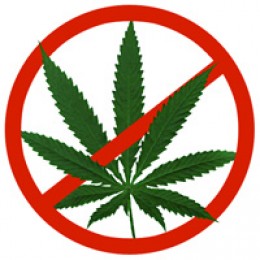 Цель: Создание условий для приостановления роста немедицинского потребления наркотиков и их незаконного оборота в Удмуртской РеспубликеСтруктура расходов по государственной программе                                                                                                                                               млн. руб.Основные результаты           Сведения об общественно-значимых проектах, финансируемых из бюджета Удмуртской Республики 2015-2017 годыСведения об объектах, введенных в эксплуатацию в 2015 году В сфере здравоохранения (3 объекта)строительство лечебного корпуса  (на 138 коек) в г. Можге – 85 млн.руб.,реконструкция здания медицинского вытрезвителя под отделение неотложной наркологической помощи в г. Ижевске – 0,5 млн.руб.,строительство модульного фельдшерско-акушерского пункта городской поликлиники в г. Ижевске – 4,6 млн.руб.В сфере образования (11 объектов)10 детских садов (с учетом капитального ремонта помещений под дополнительные группы) общей мощностью в 1 252 места:дополнительное здание детского сада в Первомайском районе г. Ижевска (на 115 мест) – 13 ,0 млн.руб.,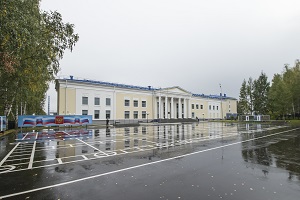 детский сад в Октябрьском районе г. Ижевска (на 116 мест) – 8,7 млн.руб., капитальный ремонт помещений под дополнительные группы (на 346 мест);детский сад (на 190 мест) в г. Сарапуле – 40 млн.руб.,детский сад (на 75 мест) в с. Какмож Вавожского района – 14,6 млн.руб.,реконструкция здания (4 группы детского сада 100 мест) в с. Завьялово Завьяловского района – 21,1 млн.руб.,капитальный ремонт помещений под дополнительные группы детского сада (на 40 мест)  в с.Завьялово Завьяловского района,детский сад (на 95 мест) в с. Факел Игринского района – 17,6 млн.руб.,детский сад (на 95 мест) в д. Поршур-Тукля Увинского района – 17,6 млн.руб.,детский сад (на 80 мест) в п. Яр Ярского района – 22 млн.руб.,комплекс зданий и сооружений Удмуртского кадетского корпуса  им. Героя Советского Союза В.Г. Старикова в Воткинске  (в т.ч. плавательный бассейн) – 288,5 млн.руб.В сфере физической культуры и спорта (7 объектов)строительство крытого катка с искусственным льдом в Устиновском районе г. Ижевска (на 476 мест) – 34,9 млн.руб., реконструкция спортивно-оздоровительного лыжного комплекса мн. Г.А. Кулаковой в г. Ижевске  (1-ый этап - общежитие для спортсменов с медико-восстановительным центром) (120 мест) – 40 млн.руб., реконструкция стадиона «Энергия» в г. Сарапуле (искусственное покрытие футбольного поля) – 2 млн.руб., капитальный ремонт малого бассейна плавательного комплекса «Динамо» в г. Ижевске, капитальный ремонт стадиона «Знамя» в г. Воткинске, 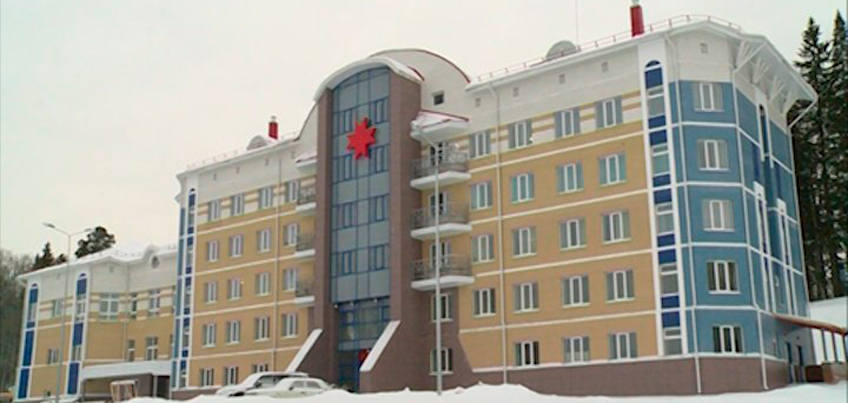 акробатический зал в спортивном комплексе «Чекерил» в Завьяловском районе, лыжная база в с. Юкаменское (105 пар лыж).В сфере культуры (5 объектов)реконструкция здание Государственного театра оперы и балета в г. Ижевске (на 764 мест) – 5 ,8 млн.руб.; реконструкция здания дворца культуры «Юбилейный» в г. Воткинске (на 692 мест) –  101 млн.руб.; реставрация и реконструкция Государственного мемориально-архитектурного комплекса «Музей-усадьба П.И. Чайковского» в  г. Воткинске – 14,6 млн.руб.;дом детского творчества в с. Сигаево Сарапульского района  (на 183 мест) – 12,0 млн.руб.;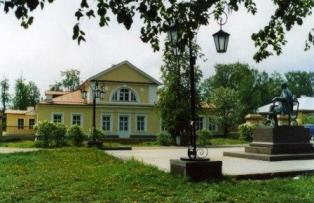 установка стелы полных кавалеров ордена славы и мемориальных досок воинским подразделениям, сформированным в Удмуртии в годы Великой Отечественной войны  - 0,1 млн.руб. Прочие отрасли хозяйства (31 объект)строительство, реконструкция и капитальный ремонт зданий многофункциональных центров предоставления государственных и муниципальных услуг в Удмуртской Республике (29 объектов), жилой дом в г. Ижевске на ул. Ракетной – 38,2 млн.руб.,пожарное депо в п. Кизнер (4 машиноместа).Сведения об объектах, введенных в эксплуатацию в 2016 годуВ сфере образования (2 объекта)детский сад в д. Удмуртские Ключи Глазовского района (на 40 мест),основная общеобразовательная школа (на 112 мест) с детским садом (на 40 мест) в с. Селычка Якшур-Бодьинского района (2 этап – детский сад).В сфере физической культуры и спорта (4 объекта)спортивное сооружение в с.Сигаево Сарапульского района (на 500 мест),реконструкция стадиона «Энергия» в г. Сарапуле,лыжная база в п. Игра (105 пар лыж),физкультурно-оздоровительный комплекс, расположенный по адресу:г. Ижевск, д.231а. Универсальный игровой спортивный зал (48 единовременных посещений).В сфере здравоохранения (25 объектов)строительство фельдшерско-акушерских пунктов (25 объектов).В прочих отраслях (2 объекта)здание центра временного содержания несовершеннолетних правонарушителей в г. Ижевске (на 40 мест),здание МФЦ предоставления государственных и муниципальных услуг в с. Грахово Удмуртской Республики (в т.ч. ПИР) (5 окон).Продолжение строительства (планируемый срок ввода – 2017 год)В сфере образованияздание школы по пер. Прасовский, 5 в г. Ижевске (825 шк.м),школа на 825 мест в г. Можге (825 шк.м),средняя общеобразовательная школа в с. Алнаши Удмуртской Республики (500 шк.м),начальная общеобразовательная школа на 16 учащихся с детским садом на 15 мест в д. Багыр Красногорского района Удмуртской Республики (16 шк.м, 15 д/д м),начальная общеобразовательная школа с детским садом в д. Средние Юри Малопургинского района Удмуртской Республики (16 шк.м, 15 д/д м),реконструкция части здания школы для размещения детского сада на 40 мест в д. Ляльшур Шарканского района (40 д/д м)В сфере культурыреконструкция здания ДК «Ижмаш» в г.Ижевске под Государственный русский драматический театр Удмуртии (2 этап -ТЮЗ) (170 мест),культурно-досуговый центр в с. Шаркан (400 мест)В сфере физической культуры и спортаспортивные сооружения в с.Сюмси  Удмуртской Республики (500 мест),лыжная база в с. Якшур-Бодья Удмуртской Республики (250 чел/смену)Проект Адресной инвестиционной программы Удмуртской Республики на 2017 годтыс. руб.МЕЖБЮДЖЕТНЫЕ ОТНОШЕНИЯ В УДМУРТСКОЙ РЕСПУБЛИКЕОдним из основополагающих принципов формирования межбюджетных отношений в Удмуртской Республике является принцип равенства бюджетных прав муниципальных образований. В соответствии с этим принципом определение объема, форм и порядка предоставления межбюджетных трансфертов местным бюджетам должно осуществляться на основе единых принципов и требований.Формирование межбюджетных отношений в Удмуртской Республике осуществляется, на основе Закона Удмуртской Республики от 21.11.2006 г. №52-РЗ «О регулировании межбюджетных отношений в Удмуртской Республике», в соответствии с законодательством Российской Федерации и принятыми в соответствии с ним нормативными правовыми актами Удмуртской Республики.Межбюджетные трансферты местным бюджетам в 2017 годуДОТАЦИИ НА ВЫРАВНИВАНИЕ УРОВНЯ БЮДЖЕТНОЙ ОБЕСПЕЧЕННОСТИПри планировании бюджета Удмуртской Республики на 2017 год в части формирования межбюджетных отношений установлены:- критерий выравнивания расчетной бюджетной обеспеченности муниципальных районов (городских округов) равный 1,1093;- критерий выравнивания финансовых возможностей поселений (включая городские округа) установлен в размере 55 рублей в расчете на одного жителя. Основные параметры консолидированного бюджетаУдмуртской Республики на 2017 годмлн. руб.Источники внутреннего финансирования дефицита бюджета Удмуртской Республики млн. руб.Информация о качестве управления региональными финансами Начиная с 2010 года, Министерство финансов Российской Федерации проводит оценку качества управления региональными финансами.Удмуртская Республика ежегодно оценивается как регион с надлежащим качеством управления региональными финансами.Оценка качества управления региональными финансами за 2015 год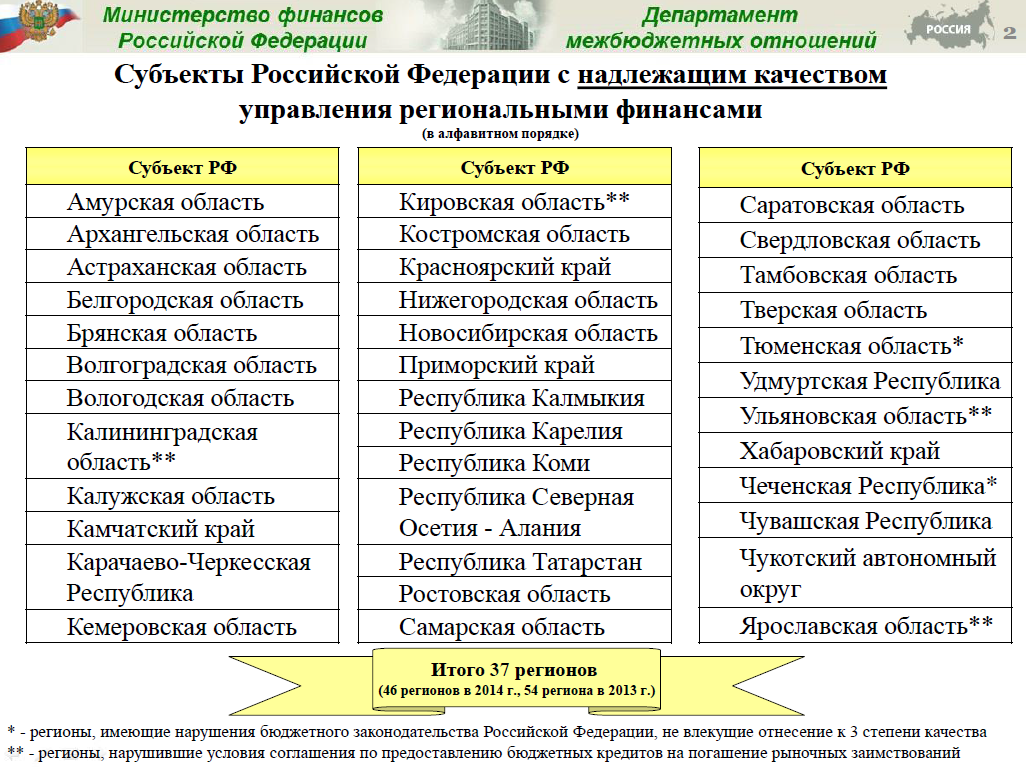 Информация об оценке качества управления региональными финансами размещена на официальном сайте Министерства финансов Российской Федерации по адресу: http://www.minfin.ru/ru/perfomance/regions/monitoring_results/monitoring_finance/Информация о позиции Удмуртской Республики в рейтингах открытости бюджетных данныхНачиная с 2013 года, составляется рейтинг субъектов Российской Федерации по уровню открытости бюджетных данных.Рейтинг составляется в 4 этапа. По итогам рейтинга за 2015 год Удмуртская Республика заняла 11 место среди субъектов Российской Федерации
и 2 место – по регионам Приволжского Федерального округа. (По итогам рейтинга за 2014 год: 13 и 5 место соответственно).Информация по Российской ФедерацииИнформация по Приволжскому федеральному округуПовышение финансовой грамотности населенияРазвитие современной рыночной экономики предполагает широкое участие населения в долгосрочных накопительных пенсионных, страховых и ипотечных схемах, обеспечивающих решение вопросов пенсионного накопления, социального и медицинского страхования, жилищных проблем и образования.Учитывая высокую значимость уровня финансовой грамотности населения, Удмуртская Республика принимает активное участие в реализации мероприятий, направленных на его повышение. Наиболее перспективным и значимым направлением является Всероссийская программа «Дни финансовой грамотности в учебных заведениях», которая охватывает профессиональную аудиторию и молодежь во всех регионах России.Всероссийская программа «Дни финансовой грамотности в учебных заведениях» проводится Некоммерческим партнерством «Сообщество профессионалов финансового рынка «САПФИР» и Международной Гильдией Финансистов при поддержке Министерства финансов Российской Федерации и Службы Банка России по защите прав потребителей финансовых услуг и миноритарных акционеров.Организация проведения Всероссийской акции «Дни финансовой грамотности в образовательных учреждениях» Удмуртской Республики с 2012 года поручена автономному образовательному учреждению Центр экономического образования молодёжи и предпринимательства (далее - АОУ «ЦЭОМиП»), которое составляет программу, утверждает экспертов-финансистов (лекторов), привлекает партнеров, организует мероприятия со школьниками, учащимися и студентами. В качестве лекторов выступили специалисты ведущих банков республики, экспертов банковской сферы, аналитиков высших учебных заведений республики, Центра экономического образования молодежи и предпринимательства. Интерес учащейся молодёжи к финансовой тематике неуклонно возрастает: увеличивается количество учебных организаций - участников акции (с 16 в 2012г. до 55 в 2015г.).По программе «Азбука финансовой грамотности» на базе АОУ «ЦЭОМиП» работает Воскресная школа, где старшеклассники Ижевска и близлежащих населенных пунктов получают стартовые знания по управлению личными финансами. Тематика занятий обширна: «Основы инвестиций», «Основы страхования», «Банки и банковская деятельность», «Налоги и налогообложение», «Личный бюджет и персональное финансовое планирование: теория и практикум», «Фондовый рынок», «Финансовые мошенничества». Обучение в Воскресной школе бесплатное.Таким образом, учащиеся имеют возможность получить не только теоретические знания, но и практические навыки от специалистов-практиков. Работая со школьниками и студентами, объективно охватывается аудитория родителей и педагогов – все они так или иначе получают информацию, которая помогает им повышать свою финансовую грамотность, прививать здоровые финансовые привычки, становиться осознанными потребителями финансовых услуг.ОАУ «ЦЭОМиП» сотрудничает с целым рядом ижевских школ, а также гимназий и лицеев из других городов и районов республики, но его двери открыты для каждого ученика и студента, желающего стать более финансово грамотным и подготовленным к взрослой жизни вне зависимости от его семейного благосостояния. Работа с молодежью очень важна, но также мы понимаем важность работы со взрослым населением и пенсионерами. С 19 сентября по 31 октября 2015 года в рамках проекта Министерства финансов Российской Федерации «Содействие повышению уровня финансовой грамотности населения и развитию финансового образования в Российской Федерации» Удмуртская Республика приняла участие во «Всероссийской неделе сбережений».«Всероссийская неделя сбережений 2015» - крупнейшее ежегодное мероприятие национального масштаба, целью которого является предоставление гражданам открытого доступа к возможностям получения знаний по финансовой грамотности. Владея азами финансовой грамотности можно эффективно планировать и использовать личный бюджет, принимать решения в области личных финансов, исходя из своих долгосрочных интересов, избегать излишней задолженности, распознавать угрозы и снижать риски мошенничества со стороны недобросовестных участников финансового рынка.          ПРИЕМ ОБРАЩЕНИЙ ГРАЖДАН В МИНИСТЕРСТВЕ ФИНАНСОВ УДМУРТСКОЙ РЕСПУБЛИКИВ соответствии с Федеральным законом от 02.05.2006 г. № 59-ФЗ «О порядке рассмотрения обращения граждан Российской Федерации», личный прием граждан в Министерстве финансов Удмуртской Республики осуществляется каждый четверг на 5 этаже Дома Правительства (г. Ижевск, ул. Пушкинская д. 214, каб.199) с 16:00 до 17:00 часов.Прием граждан в Министерстве финансов Удмуртской Республики проводят министр финансов Удмуртской Республики, заместители министра финансов Удмуртской Республики.Ответственный за приём и обеспечение рассмотрения обращений граждан: Соколова Лариса Анатольевна - начальник сектора Управления административно-кадровой работы, кабинет 209, телефон 497-433.График работы Министерства финансов Удмуртской Республики:Пн-Чт – 8:30 – 17:30Пт – 8:30 – 16:30Обед 12:00 - 12:48Справки по телефонам: (3412) 497-038; 497-395.Официальный адрес электронной почты Министерства финансов Удмуртской Республики: public@mfur.ruНа официальном сайте Министерства финансов Удмуртской Республики в информационно-телекоммуникационной сети «Интернет» в разделе «Обращения» организована возможность направить электронное обращение в адрес Министерства финансов Удмуртской Республики http://mfur.ru/treatment/directum.php. Организована работа «горячей линии» по вопросам реализации бюджетного процесса по адресу: http://mfur.ru/treatment/hot_line/.Кроме того, вы можете направить обращение в адрес Общественного совета при Министерстве финансов Удмуртской Республики по адресу: http://mfur.ru/activities/ob_sovet/directum.php.Обращения по вопросам реализации проекта «Бюджет для граждан» принимаются по адресу :http://www.mfur.ru/budget%20for%20citizens/directum.phpОТКРЫТЫЕ ГОСУДАРСТВЕННЫЕ ИНФОРМАЦИОННЫЕ РЕСУРСЫМинистерство финансов Удмуртской Республики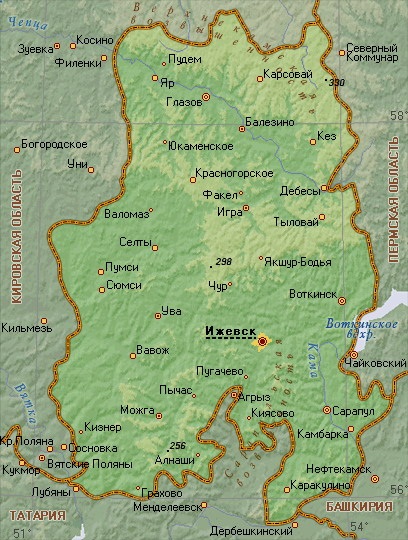 Адрес: 426007 г. Ижевск, ул. Пушкинская, 214 (Дом Правительства)Тел./факс (3412) 49–74–34, тел. 49–70–38E-mail: public@mfur.ruАзбука бюджета5Основные характеристики Удмуртской Республики7Показатели социально-экономического развития Удмуртской Республики8Основные задачи и приоритетные направления бюджетной политики на 2017 год и на плановый период 2018 и 2019 годов9Этапы формирования проекта бюджета11Какие налоги уплачивают жители Удмуртской Республики12Информация по итогам 2015 года13Налоговые доходы, собранные с территории Удмуртской Республики в бюджетную систему Российской Федерации по итогам 2015 года13Список предприятий - крупнейших налогоплательщиков Удмуртской Республики за 2015 год14Доходы и расходы консолидированных бюджетов субъектов Российской Федерации, входящих в состав Приволжского Федерального округа, (в среднем на душу населения) за 2015 год14Соблюдение ограничений Бюджетного кодекса Российской Федерации в 2015 году15Информация о государственном долге Удмуртской Республики  за 2015 год15Государственный внутренний  долг Удмуртской Республики  по состоянию на 01.09.2016 года16Основные параметры проекта бюджета Удмуртской Республикина 2017 год и на плановый период 2018 и 2019 годов17Государственный долг Удмуртской Республики17Структура государственного долга Удмуртской Республики17Налоговые и неналоговые доходы бюджета Удмуртской Республики18Структура налоговых доходов Удмуртской Республикина 2017 год18Безвозмездные поступления в бюджет Удмуртской Республики20Расходы бюджета Удмуртской Республики по разделам (подразделам)бюджетной классификации21Структура расходов бюджета Удмуртской Республики по разделам (подразделам) бюджетной классификации на 2017 год24Расходы бюджета Удмуртской Республики в расчете на душу населения25Расходы бюджета Удмуртской Республики по видам расходов бюджетной классификации на 2017 год26Структура расходов бюджета Удмуртской Республики по видам расходов бюджетной классификации на 2017 год26Структура расходов бюджета Удмуртской Республики по государственным программам Удмуртской Республики за 2016-2017 год27Расходы социальной направленности бюджета Удмуртской Республики на 2017 год28Расходы бюджета Удмуртской Республики на поддержку реального сектора экономики на 2017 год29Расходы бюджета Удмуртской Республики на обеспечение реализации отдельных государственных функций на 2017 год30Расходы бюджета Удмуртской Республики на реализацию государственных программ Удмуртской Республики 2015-2019 годы31Государственная программа Удмуртской Республики «Развитие здравоохранения»33Государственная программа Удмуртской Республики «Развитие образования»35Государственная программа Удмуртской Республики «Культура Удмуртии» 37 Государственная программа Удмуртской Республики «Этносоциальное развитие и гармонизация межэтнических отношений»38 Государственная программа Удмуртской Республики «Окружающая среда и природные ресурсы»40 Государственная программа Удмуртской Республики «Развитие архивного дела» 42Государственная программа Удмуртской Республики  «Развитие системы государственной регистрации актов гражданского состояния в Удмуртской Республике» 43 Государственная программа Удмуртской Республики «Создание условий для устойчивого экономического развития Удмуртской Республики»44 Государственная программа Удмуртской Республики «Развитие промышленности и повышение ее конкурентоспособности»45 Государственная программа Удмуртской Республики «Развитие лесного хозяйства»46Государственная программа Удмуртской Республики «Развитие сельского хозяйства и регулирования рынков сельскохозяйственной продукции, сырья и продовольствия»47Расходы на поддержку агропромышленного комплекса на 2017 год49Меры государственной поддержки отдельных категорий граждан на 2017 год50Государственная программа Удмуртской Республики «Развитие потребительского рынка»51Государственная программа Удмуртской Республики «Энергоэффективность и развитие энергетики в Удмуртской Республике» 52Государственная программа Удмуртской Республики  «Развитие транспортной системы Удмуртской Республики»53Дорожный фонд Удмуртской Республики на 2017 год54Государственная программа Удмуртской Республики «Развитие информационного общества в Удмуртской Республике»55Государственная программа Удмуртской Республики «Управление государственным имуществом»56Государственная программа Удмуртской Республики «Управление государственными финансами»57Государственная программа Удмуртской Республики «Защита населения и территорий от чрезвычайных ситуаций, обеспечение пожарной безопасности и безопасности людей на водных объектах в Удмуртской Республике»58Государственная программа Удмуртской Республики «Обеспечение общественного порядка и противодействие преступности в Удмуртской Республике»59Государственная программа Удмуртской Республики  «Совершенствование системы государственного управления в Удмуртской Республике»60Государственная программа Удмуртской Республики «Социальная поддержка граждан»61Меры социальной поддержки за счет средств бюджета Удмуртской Республики на 2017 год62Государственная программа Удмуртской Республики «Развитие физической культуры, спорта и молодежной политики»65Государственная программа Удмуртской Республики «Развитие социально-трудовых отношений и содействие занятости населения Удмуртской Республики»67Государственная программа Удмуртской Республики  «Комплексное развитие жилищно-коммунального хозяйства Удмуртской Республики»68Государственная программа Удмуртской Республики «Развитие печати и массовых коммуникаций»70Государственная программа Удмуртской Республики «Развитие строительной отрасли  и регулирование градостроительной деятельности в Удмуртской Республике»71Государственная программа Удмуртской Республики «Развитие инвестиционной деятельности в Удмуртской Республике»72Государственная программа Удмуртской Республики «Противодействие незаконному обороту наркотиков в Удмуртской Республике»73Сведения об общественно-значимых проектах, финансируемых из бюджета Удмуртской Республики 2015-2017 годы74Проект адресной инвестиционной программы Удмуртской Республики на 2017 год76Межбюджетные отношения в Удмуртской Республике77Основные параметры консолидированного бюджетаУдмуртской Республики на 2017 год79Источники внутреннего финансирования дефицита бюджета Удмуртской Республики79Информация о качестве управления региональными финансами 80Информация о позиции Удмуртской Республики в рейтингах открытости бюджетных данных81Повышение финансовой грамотности населения82Прием обращений граждан в Министерстве финансов Удмуртской Республики83Открытые государственные информационные ресурсы84Наименование показателя 2015 год2016 год2017 год2018 год2019 годНаименование показателя фактпрогнозпрогнозпрогнозпрогнозВаловой региональный продукт, млн. руб. в ценах соотв. лет 486 200*500 600522 800545 620570 030темп роста в сопоставимых ценах, % 99,499,8100,4100,6100,9Прибыль прибыльных организаций, млн. руб.105 778110 87793 02997 090101 434Фонд заработной платы, млн. руб.153 518161 237167 390174 862182 833Среднегодовая численность постоянного населения, тыс. чел.1 517,31 516,81 515,41 513,11 510,4Индекс потребительских цен в среднем за год, % 114,5104,6105,5105,2104,7Номинальная начисленная среднемесячная заработная плата одного работника (в среднем за период), руб.24 69426 15127 43228 94130 562Величина прожиточного минимума в среднем на душу населения (в среднем за год), руб.8 7268 5268 9959 90310 368Ввод в действие жилых домов, тыс. кв. м. общей площади 648,5648,5650655660Уровень официально зарегистрированной безработицы (на конец года),%1,21,21,21,21,21.Группа компаний "Белкамнефть"2.ОАО "Удмуртнефть"                                                                                                                                               3.ОАО "ИЭМЗ "Купол"                                                                                                                                               4.ОАО "Атомный энергопромышленный комплекс"                                                                                                                       5.ОАО "Воткинский завод"                                                                                                                                          6.ОАО "Газпром"                                                                                                                                                   7.ОАО "ЛУКОЙЛ"                                                                                                                                                    8.ОАО "Северо-Западные магистральные нефтепроводы"                                                                                                                9.ОАО "Сарапульский электрогенераторный завод"                                                                                                                    10.филиал в городе Ижевск ЗАО "Тандер"                                                                                                                             11.ОАО ''МИЛКОМ''                                                                                                                                                  12.ОАО "Ижевский мотозавод "Аксион-Холдинг"                                                                                                                        13.ООО "Буровые системы"                                                                                                                                           14.ООО "АСПЭК - Домстрой"                                                                                                                                          15.Филиал ПАО АНК "Башнефть" "Башнефть-региональные продажи"                                                                                            Соблюдение ограничений Бюджетного кодекса Российской Федерации в 2015 годуИнформация о государственном долге Удмуртской Республики  за 2015 годСоблюдение ограничений Бюджетного кодекса Российской Федерации в 2015 годуИнформация о государственном долге Удмуртской Республики  за 2015 годСоблюдение ограничений Бюджетного кодекса Российской Федерации в 2015 годуИнформация о государственном долге Удмуртской Республики  за 2015 годСоблюдение ограничений Бюджетного кодекса Российской Федерации в 2015 годуИнформация о государственном долге Удмуртской Республики  за 2015 годСоблюдение ограничений Бюджетного кодекса Российской Федерации в 2015 годуИнформация о государственном долге Удмуртской Республики  за 2015 годСоблюдение ограничений Бюджетного кодекса Российской Федерации в 2015 годуИнформация о государственном долге Удмуртской Республики  за 2015 годСоблюдение ограничений Бюджетного кодекса Российской Федерации в 2015 годуИнформация о государственном долге Удмуртской Республики  за 2015 годмлн.руб.№ п/п№ п/пНаименование   заимствования2015 год2015 год2015 год№ п/п№ п/пНаименование   заимствованияна 1 январяна 31 декабряна 31 декабря11Всего государственный долг Удмуртской Республики, в том числе:37 922,941 857,041 857,01.1.1.1.Бюджетные кредиты из федерального бюджета 11 722,912 957,012 957,01.2.1.2.Кредиты, полученные в кредитных организациях20 000,022 000,022 000,01.3.1.3.Государственные ценные бумаги Удмуртской Республики6 200,06 900,06 900,01.4.1.4.Государственные гарантии Удмуртской Республики0,00,00,022Верхний предел государственного долга Удмуртской РеспубликиПервоначальная редакцияС учетом поправокС учетом поправок22Верхний предел государственного долга Удмуртской Республики40 855,243 799,343 799,32.12.1в том числе верхний предел долга по государственным гарантиям Удмуртской Республики0,00,00,033Предельный объем государственного долга Удмуртской РеспубликиПервоначальная редакцияС учетом поправокС учетом поправок33Предельный объем государственного долга Удмуртской Республики47 467,456 877,756 877,7Показатель2017 годТемп роста к 2016 году (первоначальная редакция закона)2018 годТемп роста по отношению к 2017 году2019 годТемп роста по отношению к 2018 годуОбщий объем доходов59 491,0107,855 976,794,156 603,9101,1Налоговые и неналоговые доходы50 958,0107,949 736,897,650 602,0101,7Безвозмездные поступления, в т.ч.: 8 533,0107,36 239,973,16 001,996,2безвозмездные поступления из федерального бюджета8 533,0112,46 239,973,16 001,996,2Общий объем расходов63 229,3106,155 976,788,556 603,9101,1Дефицит (-) / профицит (+) бюджета Удмуртской Республики     3 738,3х0х0хНаименованиена 1 января2018 годана 1 января2019 годана 1 января 2020 годаВерхний предел государственного долга Удмуртской Республики46 441,046 440,746 440,7в том числе верхний предел долга по государственным гарантиям Удмуртской Республики0,00,00,0Предельный объем государственного долга Удмуртской Республики69 689,949 736,850 602,0Наименованиена 1 января2018 года, млн.руб.на 1 января2018 года, млн.руб.на 1 января2019 года, млн.руб.на 1 января2019 года, млн.руб.на 1 января 2020 годана 1 января 2020 годаНаименованиеСумма, млн.руб.Доля,%Сумма, млн.руб.Доля,%Сумма, млн.руб.Доля,%Бюджетные кредиты из федерального бюджета 14 904,432,113 658,729,413 658,729,4Кредиты, полученные в кредитных организациях17 536,637,819 582,042,220 482,044,1Государственные ценные бумаги Удмуртской Республики14 000,030,113 200,028,412 300,026,5Государственный долг Удмуртской Республики 46 441,0100,046 440,7100,046 440,7100,0Наименование показателя2015 год (факт)2016 год (первоначальная редакция закона)2017 год(закон)2018 год (закон)2019 год (закон)НАЛОГОВЫЕ И НЕНАЛОГОВЫЕ ДОХОДЫ из них:42 509,247 245,050 958,049 736,850 602,0НАЛОГИ НА ПРИБЫЛЬ, ДОХОДЫ28 402,733 364,337 533,036 013,236 150,0Доля в общем объеме налоговых и неналоговых доходов (далее – доля), %66,870,673,772,471,4Налог на прибыль организаций15 058,919 173,622 983,020 988,220 340,0Налог на доходы физических лиц13 343,814 190,714 550,015 025,015 810,0НАЛОГИ НА ТОВАРЫ (РАБОТЫ, УСЛУГИ), РЕАЛИЗУЕМЫЕ НА ТЕРРИТОРИИ РОССИЙСКОЙ ФЕДЕРАЦИИ4 743,74 851,14 725,94 680,65 037,0доля, %11,210,39,39,49,9Акцизы по подакцизным товарам (продукции), производимым на территории Российской Федерации4 743,74 851,14 725,94 680,65 037,0НАЛОГИ НА СОВОКУПНЫЙ ДОХОД2 042,82 227,52 235,42 348,02 449,0доля, %4,84,74,44,74,8Налог, взимаемый в связи с применением упрощенной системы налогообложения2 042,82 227,52 235,42 348,02 449,0НАЛОГИ НА ИМУЩЕСТВО5 766,05 381,75 251,75 478,15 739,7доля, %13,611,410,311,011,3Налог на имущество организаций4 776,04 328,84 331,54 523,04 714,5Транспортный налог987,71 050,0918,0953,01 023,0Налог на игорный бизнес2,32,92,22,22,2НАЛОГИ, СБОРЫ И РЕГУЛЯРНЫЕ ПЛАТЕЖИ ЗА ПОЛЬЗОВАНИЕ ПРИРОДНЫМИ РЕСУРСАМИ3,84,24,24,24,2доля, %0,010,010,010,010,01ГОСУДАРСТВЕННАЯ ПОШЛИНА111,994,3144,0155,3167,9доля, %0,30,20,30,30,3ДОХОДЫ ОТ ИСПОЛЬЗОВАНИЯ ИМУЩЕСТВА, НАХОДЯЩЕГОСЯ В ГОСУДАРСТВЕННОЙ И МУНИЦИПАЛЬНОЙ СОБСТВЕННОСТИ97,852,930,023,922,6доля, %0,20,10,060,050,04ПЛАТЕЖИ ПРИ ПОЛЬЗОВАНИИ ПРИРОДНЫМИ РЕСУРСАМИ163,7147,1142,0144,2144,2доля, %0,40,30,30,30,3Плата за негативное воздействие на окружающую среду86,474,653,956,156,1Платежи при пользовании недрами6,92,32,12,12,1Плата за использование лесов70,470,286,086,086,0ДОХОДЫ ОТ ОКАЗАНИЯ ПЛАТНЫХ УСЛУГ (РАБОТ) И КОМПЕНСАЦИИ ЗАТРАТ ГОСУДАРСТВА56,427,924,022,822,8доля, %0,10,10,050,050,04ШТРАФЫ, САНКЦИИ, ВОЗМЕЩЕНИЕ УЩЕРБА857,21 082,1859,7859,7859,7доля, %2,02,31,71,71,7Наименование показателя2015 год (факт)2016 год (первоначальная редакция закона)2017 год(закон)2018 год (закон)2019 год (закон)БЕЗВОЗМЕЗДНЫЕ ПОСТУПЛЕНИЯ13 366,07 954,68 533,06 239,96 001,9БЕЗВОЗМЕЗДНЫЕ ПОСТУПЛЕНИЯ ОТ ДРУГИХ БЮДЖЕТОВ БЮДЖЕТНОЙ СИСТЕМЫ РОССИЙСКОЙ ФЕДЕРАЦИИ12 493,87 593,88 533,06 239,96 001,9доля в общем объеме безвозмездных поступлений (далее – доля), %93,595,5100,0100,0100,0Дотации бюджетам субъектов Российской Федерации и муниципальных образований3 775,33 301,74 614,42 370,82 157,7доля, %28,241,554,138,035,9Дотации бюджетам субъектов Российской Федерации на выравнивание бюджетной обеспеченности2 346,02 979,34 112,72 370,82 157,7Дотации бюджетам субъектов Российской Федерации на поддержку мер по обеспечению сбалансированности бюджетов1 429,3322,4501,7Субсидии бюджетам бюджетной системы Российской Федерации (межбюджетные субсидии)3 886,0978,61 065,21 033,01 005,3доля, %29,112,312,516,616,8Субвенции бюджетам субъектов Российской Федерации и муниципальных образований3 445,12 912,32 771,12 758,62 763,1доля, %25,836,632,544,246,0Иные межбюджетные трансферты1 387,3401,282,377,475,8доля, %10,45,00,91,21,3Прочие безвозмездные поступления в бюджеты субъектов Российской Федерации от бюджета Пенсионного фонда Российской Федерации0,1ххххдоля, %0,0007ххххПРОЧИЕ БЕЗВОЗМЕЗДНЫЕ ПОСТУПЛЕНИЯ872,2360,8хххдоля, %6,54,5хххНаименование показателяНаименование показателяПодраздел2015 год(факт)2016 год (первоначальная редакция закона)2017 год(закон)2018 год (закон)2019 год (закон)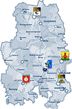 Общегосударственные вопросы01001 722,73 112,43 455,61 374,11 476,7Функционирование высшего должностного лица субъекта Российской Федерации и муниципального образованияФункционирование высшего должностного лица субъекта Российской Федерации и муниципального образования01025,15,25,75,75,7Функционирование законодательных (представительных) органов государственной власти и представительных органов муниципальных образованийФункционирование законодательных (представительных) органов государственной власти и представительных органов муниципальных образований0103127,6137,6147,3103,0103,0Функционирование Правительства Российской Федерации, высших исполнительных органов государственной власти субъектов Российской Федерации, местных администрацийФункционирование Правительства Российской Федерации, высших исполнительных органов государственной власти субъектов Российской Федерации, местных администраций0104436,4406,4487,9452,2452,9Судебная системаСудебная система0105164,7197,4226,3174,3174,3Обеспечение деятельности финансовых, налоговых и таможенных органов и органов финансового (финансово-бюджетного) надзораОбеспечение деятельности финансовых, налоговых и таможенных органов и органов финансового (финансово-бюджетного) надзора0106130,1118,0126,9118,9118,9Обеспечение проведения выборов и референдумовОбеспечение проведения выборов и референдумов010791,182,1149,753,8167,8Резервные фондыРезервные фонды01110,030,030,0--Другие общегосударственные вопросыДругие общегосударственные вопросы01131767,82 135,72 281,7466,1454,1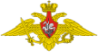 Национальная оборона020027,629,129,029,029,0Мобилизационная и вневойсковая подготовкаМобилизационная и вневойсковая подготовка020327,629,129,029,029,0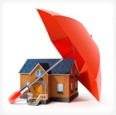 Национальная безопасность и правоохранительная деятельность0300664,1562,8612,3465,5465,5Органы внутренних делОрганы внутренних дел030218,531,9---Защита населения и территории от чрезвычайных ситуаций природного и техногенного характера, гражданская оборонаЗащита населения и территории от чрезвычайных ситуаций природного и техногенного характера, гражданская оборона0309140,8113,7125,988,088,0Обеспечение пожарной безопасностиОбеспечение пожарной безопасности0310450,3416,1453,3377,0377,0Миграционная политикаМиграционная политика03110,00,40,4--Другие вопросы в области национальной безопасности и правоохранительной деятельностиДругие вопросы в области национальной безопасности и правоохранительной деятельности031454,60,632,60,50,5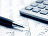 Национальная экономика04009 494,19 203,310 032,67 858,47 628,4Общеэкономические вопросыОбщеэкономические вопросы0401588,5569,5610,7495,6495,6Воспроизводство минерально-сырьевой базыВоспроизводство минерально-сырьевой базы04045,04,915,54,54,5Сельское хозяйство и рыболовствоСельское хозяйство и рыболовство04052 959,92 516,52 733,52 176,51 997,8Водное хозяйствоВодное хозяйство0406126,692,763,227,917,9Лесное хозяйствоЛесное хозяйство0407277,1271,8277,6234,7238,0ТранспортТранспорт0408306,0408,5426,9426,90,0Дорожное хозяйство (дорожные фонды)Дорожное хозяйство (дорожные фонды)04094 719,84 679,24 365,04 354,74 781,2Связь и информатикаСвязь и информатика04109,423,533,833,80,0Другие вопросы в области национальной экономикиДругие вопросы в области национальной экономики0412501,7636,61 506,4103,693,3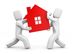 Жилищно-коммунальное хозяйство05001 230,61 260,8857,445,345,8Жилищное хозяйствоЖилищное хозяйство0501825,9854,8200,0--Коммунальное хозяйствоКоммунальное хозяйство0502329,1320,7540,0--БлагоустройствоБлагоустройство05039,35,220,2--Другие вопросы в области жилищно-коммунального хозяйстваДругие вопросы в области жилищно-коммунального хозяйства050566,480,197,245,345,8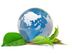 Охрана окружающей среды060089,434,727,214,914,2Охрана объектов растительного и животного мира и среды их обитанияОхрана объектов растительного и животного мира и среды их обитания060389,234,727,014,814,2Прикладные научные исследования в области охраны окружающей средыПрикладные научные исследования в области охраны окружающей среды0604--0,2--Другие вопросы в области охраны окружающей средыДругие вопросы в области охраны окружающей среды06050,20,0---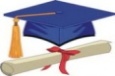 Образование070018 901,316 610,918 807,518 176,817 894,3Дошкольное образованиеДошкольное образование07015 998,54 841,05 529,25 525,25 525,2Общее образованиеОбщее образование070210 093,68 752,110 392,610 074,89 866,4Дополнительное образование детейДополнительное образование детей0703--85,385,385,3Среднее профессиональное образованиеСреднее профессиональное образование07041 820,21 844,31 918,31 915,91 843,5Профессиональная подготовка, переподготовка и повышение квалификацииПрофессиональная подготовка, переподготовка и повышение квалификации070584,279,878,366,764,2Молодёжная политика Молодёжная политика 070752,4368,1408,9231,2231,2Другие вопросы в области образованияДругие вопросы в области образования0709852,4725,5394,8277,7278,6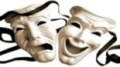 Культура, кинематография08001 311,5793,5743,0768,3722,3КультураКультура08011 052,0578,9652,5588,5572,0Другие вопросы в области культуры, кинематографииДругие вопросы в области культуры, кинематографии0804259,5214,690,5179,8150,4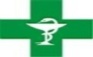 Здравоохранение0900210 829,210 310,43 518,03 052,42 819,8Стационарная медицинская помощьСтационарная медицинская помощь09011 626,11 580,81 469,61 328,71 232,6Амбулаторная помощьАмбулаторная помощь09021 131,0654,8754,6717,1714,3Медицинская помощь в дневных стационарах всех типовМедицинская помощь в дневных стационарах всех типов090328,831,042,842,842,8Скорая медицинская помощьСкорая медицинская помощь090430,530,032,632,632,6Санаторно-оздоровительная помощьСанаторно-оздоровительная помощь0905215,6204,3236,2236,2236,2Заготовка, переработка, хранение и обеспечение безопасности донорской крови и её компонентовЗаготовка, переработка, хранение и обеспечение безопасности донорской крови и её компонентов090678,195,1104,0107,6107,6Другие вопросы в области здравоохраненияДругие вопросы в области здравоохранения09097 719,17 714,3878,2587,4453,7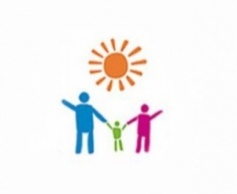 Социальная политика100029 912,910 109,616 841,716 131,716 272,1Пенсионное обеспечениеПенсионное обеспечение100189,093,3110,4106,8106,8Социальное обслуживание населенияСоциальное обслуживание населения10021 532,51 436,41 851,51 800,81 800,8Социальное обеспечение населенияСоциальное обеспечение населения10036 780,96 899,213 143,112 837,012 962,5Охрана семьи и детстваОхрана семьи и детства10041 157,81 275,61 287,51 093,41 108,3Другие вопросы в области социальной политикиДругие вопросы в области социальной политики1006352,6405,1449,1293,7293,7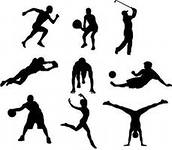 Физическая культура и спорт1100990,9758,2885,6306,9306,9Физическая культураФизическая культура1101114,2176,8236,381,381,3Массовый спортМассовый спорт1102309,232,737,61,11,1Спорт высших достиженийСпорт высших достижений1103370,4422,5538,8160,5160,5Другие вопросы в области физической культуры и спортаДругие вопросы в области физической культуры и спорта1105197,1126,372,964,164,1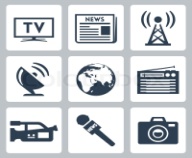 Средства массовой информации1200224,6231,0246,6133,8133,8Телевидение и радиовещаниеТелевидение и радиовещание120184,0100,1102,915,815,8Периодическая печать и издательстваПериодическая печать и издательства1202119,8112,0126,0104,7104,7Другие вопросы в области средств массовой информацииДругие вопросы в области средств массовой информации120420,818,917,713,213,2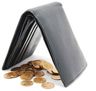 Обслуживание государственного и муниципального долга13002 903,33 426,93 426,93 426,93 426,9Обслуживание государственного внутреннего и муниципального долгаОбслуживание государственного внутреннего и муниципального долга13012 903,33 426,93 426,93 426,93 426,9Межбюджетные трансферты общего характера бюджетам субъектов Российской Федерации и муниципальных образований14002 857,13 162,83 746,02 890,22 730,2Дотации на выравнивание бюджетной обеспеченности субъектов Российской Федерации и муниципальных образованийДотации на выравнивание бюджетной обеспеченности субъектов Российской Федерации и муниципальных образований14012 233,12 610,82 610,82 610,82 610,8Иные дотацииИные дотации1402382,0500,8489,9250,090,0Прочие межбюджетные трансферты общего характераПрочие межбюджетные трансферты общего характера1403242,151,2645,229,329,3Условно-утвержденные расходыУсловно-утвержденные расходы9999---1 302,72 638,0 ВСЕГО РАСХОДОВ: ВСЕГО РАСХОДОВ: ВСЕГО РАСХОДОВ:61 159,459 606,463 229,355 976,756 603,9Справочно: Расходы на здравоохранение, финансируемые за счет средств бюджета территориального фонда обязательного медицинского страхованияСправочно: Расходы на здравоохранение, финансируемые за счет средств бюджета территориального фонда обязательного медицинского страхованияСправочно: Расходы на здравоохранение, финансируемые за счет средств бюджета территориального фонда обязательного медицинского страхования14 410,6 14 614,815 935,517 726,018 648,7Наименование показателяНаименование показателя2015 год(факт)2016 год (первоначальная редакция закона)2017 год(закон)2018 год (закон)2019 год (закон)Общегосударственные вопросы1 135,52 051,92 280,3908,2977,7Национальная оборона18,219,219,119,119,2Национальная безопасность и правоохранительная деятельность437,7371,0404,0307,6308,2Национальная экономика6 257,86 067,56620,45193,65050,6Жилищно-коммунальное хозяйство811,1831,2565,829,930,3Охрана окружающей среды58,922,817,99,89,4Образование12 458,310 951,312410,912013,011847,4Культура, кинематография864,4523,1490,3507,8478,2Здравоохранение*7 137,86 797,52321,52017,31866,9Социальная политика6 533,86 665,111 113,710661,310773,4Физическая культура и спорт653,2499,9584,4202,8203,2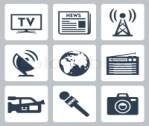 Средства массовой информации148,0152,3162,788,488,6Межбюджетные трансферты общего характера бюджетам субъектов Российской Федерации и муниципальных образований1 883,22 085,22471,91910,11807,6Наименование вида расходовСумма на 2017 год(закон)Расходы на выплаты персоналу казенных учреждений  и органов государственной власти (с учетом расходов на выплату заработной платы)2 901,6Закупка товаров, работ и услуг для государственных (муниципальных) нужд4 656,8Социальное обеспечение и иные выплаты населению12 960,0Бюджетные инвестиции в объекты государственной собственности1 231,9Межбюджетные трансферты (с учетом расходов на выплату заработной платы)24 319,9Субсидии бюджетным, автономным учреждениям и иным некоммерческим организациям (с учетом расходов на выплату заработной платы)9 707,7Обслуживание государственного (муниципального) долга3 426,9Иные расходы, из них4 024,5     Субсидии юридическим лицам (кроме некоммерческих организаций),  индивидуальным предпринимателям, физическим лицам - производителям товаров, работ, услуг2 639,1Итого63 229,3ПоказательПлан на 2016 год, млн.руб.Доля, %Закон на 2017 год, млн.руб.Доля, %РАСХОДЫ, в т.ч.:59 606,3100,063 229,3100,0Расходы по государственным программам Удмуртской Республики, в т.ч.:58 420,198,061 157,796,7Расходы социальной направленности37 692,463,239 996,463,3Расходы на поддержку реального сектора экономики11 641,119,511 898,018,8Расходы на обеспечение реализации отдельных государственных функций9 086,615,39 263,314,6Непрограммные расходы1 186,22,02 071,63,3Наименование государственной программы Удмуртской РеспубликиЗакон на 2017 год, млн. руб.Всего расходы социальной направленности, в т.ч.:39 996,4«Развитие здравоохранения»9 988,1«Развитие образования»19 766,7«Культура Удмуртии»764,9«Этносоциальное развитие и гармонизация межэтнических отношений»54,5«Социальная поддержка граждан»7 379,5«Развитие социально-трудовых отношений и содействие занятости населения»821,2«Развитие физической культуры, спорта и молодежной политики»955,8«Развитие печати и массовых коммуникаций»246,1«Противодействие незаконному обороту наркотиков в Удмуртской Республике»19,6Наименование государственной программы Удмуртской РеспубликиЗакон на 2017 год, млн. руб.Всего расходы бюджета Удмуртской Республики на поддержку реального сектора экономики на 2017 год, в т.ч.:11 898,0«Развитие транспортной системы»3 991,4«Развитие сельского хозяйства и регулирования рынков сельскохозяйственной продукции, сырья и продовольствия»3 687,9«Развитие строительной отрасли и регулирование градостроительной деятельности в Удмуртской Республике»1 952,6«Комплексное развитие жилищно-коммунального хозяйства Удмуртской Республики»1 578,1«Создание условий для устойчивого экономического развития»186,4«Развитие промышленности и повышение ее конкурентоспособности»114,2«Развитие лесного хозяйства»277,1«Развитие потребительского рынка»1,2«Энергоэффективность и развитие энергетики»70,8«Развитие инвестиционной деятельности в Удмуртской Республике»38,3Наименование государственной программы Удмуртской РеспубликиЗакон на 2017 год, млн. руб.Всего расходы бюджета Удмуртской Республики на обеспечение реализации отдельных государственных функций на 2017 год, в т.ч.:9 263,3«Управление государственными финансами»7 933,5«Окружающая среда и природные ресурсы»188,1«Развитие архивного дела»109,0«Развитие системы государственной регистрации актов гражданского состояния в Удмуртской Республике»117,3«Развитие информационного общества в Удмуртской Республике»244,4«Управление государственным имуществом»50,1«Защита населения и территорий от чрезвычайных ситуаций, обеспечение пожарной безопасности и безопасности людей на водных объектах Удмуртской Республики»606,8«Обеспечение общественного порядка и противодействие преступности в Удмуртской Республике»5,5«Совершенствование системы государственного управления в Удмуртской Республике»8,6Наименование государственной программыЦелевая статья2015 год (факт)2016 годпервоначальная редакция закона о бюджете2017 год(закон)2018 год (закон)2019 год(закон)Развитие здравоохранения020000000010 680,110 336,39 988,19 571,69 337,3Развитие образования040000000018 212,617 242,819 766,718 961,918 681,9Культура Удмуртии 0800000000780,6759,5764,9755,1684,8    Этносоциальное развитие и гармонизация межэтнических отношений 100000000076,964,354,549,849,8    Окружающая среда и природные ресурсы1100000000284,5197,2188,1118,3107,6    Развитие архивного дела 1200000000115,6114,1109,0100,3100,4    Развитие системы государственной регистрации актов гражданского состояния в Удмуртской Республике 130000000081,582,1117,3109,8109,8    Создание условий для устойчивого экономического развития Удмуртской Республики1400000000416,3259,5186,497,497,4    Развитие промышленности и повышение ее конкурентоспособности1500000000129,4110,1114,237,837,8    Развитие лесного хозяйства1600000000273,6271,8277,1234,7237,9Развитие сельского хозяйства и регулирования рынков сельскохозяйственной продукции, сырья и продовольствия17000000003 806,43 350,83 687,92 943,42 778,7    Развитие потребительского рынка 1900000000138,2233,51,2--Энергоэффективность и развитие энергетики в Удмуртской Республике 200000000071,177,670,8--    Развитие транспортной системы Удмуртской Республики21000000004 552,44 596,53 991,4 4 111,64 111,1    Обеспечение качественным жильем и услугами ЖКХ населения Удмуртской Республики 220000000013,1----    Развитие информационного общества в Удмуртской Республике2300000000109,1157,3244,436,536,5Государственное регулирование тарифов (цен) на продукцию и услуги субъектов естественных монополий, организаций коммунального комплекса и других регулируемых организаций 240000000017,7----Управление государственным имуществом250000000041,054,050,136,336,3Управление государственными финансами26000000005 776,67 911,87 933,57 650,48 792,5Защита населения и территорий от чрезвычайных ситуаций, обеспечение пожарной безопасности и безопасности людей на водных объектах в Удмуртской Республике2700000000564,6530,6606,8472,0471,2    Обеспечение общественного порядка и противодействие преступности в Удмуртской Республике280000000018,531,95,50,50,5    Совершенствование системы государственного управления в Удмуртской Республике29000000004,27,68,6--    Социальная поддержка граждан30000000007 687,47 116,77 379,57 186,37 200,8    Развитие физической культуры, спорта и молодежной политики3100000000803,3924,0955,8359,3359,3    Развитие социально-трудовых отношений и содействие занятости населения Удмуртской Республики3200000000772,2792,2821,2743,6745,8    Комплексное развитие жилищно-коммунального хозяйства Удмуртской Республики34000000001 448,41 732,81 578,1791,0791,5Развитие печати и массовых коммуникаций3500000000215,8223,0246,1133,8133,8    Развитие строительной отрасли  и регулирование градостроительной деятельности в Удмуртской Республике36000000002 226,11 241,81 952,6574,8699,1Развитие инвестиционной деятельности в Удмуртской Республике3700000000--38,317,711,7Противодействие незаконному обороту наркотиков в Удмуртской Республике3800000000--19,6--ВСЕГО РАСХОДОВ ПО ГОСУДАРСТВЕННЫМ ПРОГРАММАМ УДМУРТСКОЙ РЕСПУБЛИКИВСЕГО РАСХОДОВ ПО ГОСУДАРСТВЕННЫМ ПРОГРАММАМ УДМУРТСКОЙ РЕСПУБЛИКИ59 317,358 420,161 157,755 093,855 613,7НЕПРОГРАММНЫЕ РАСХОДЫНЕПРОГРАММНЫЕ РАСХОДЫ1 842,11 186,22 071,6882,9990,2ИТОГО РАСХОДОВИТОГО РАСХОДОВ61 159,459 606,3563 229,355 976,756 603,9Наименование государственной программы (подпрограммы)2015 год2016 год2017 год2018 год2019 годГосударственная программа Удмуртской Республики «Развитие здравоохранения» (финансирование за счет средств бюджета Удмуртской Республики)10 680,110 336,39 988,19 571,69 337,3*Справочно: Расходы бюджета территориального фонда обязательного медицинского страхования на реализацию государственной программы 14 546,414 752,816 061,217 851,618 774,3Наименование индикатора2015 год 2016 год 2017 год 2018 год 2019 год Обеспеченность врачами, единиц на 10 тыс. населения39,939,138,337,537,5Количество среднего медицинского персонала, приходящегося на 1 врача2,42,52,62,73,0Отношение средней заработной платы врачей и работников медицинских организаций, имеющих высшее медицинское (фармацевтическое) или иное высшее образование, предоставляющих медицинские услуги (обеспечивающих предоставление медицинских услуг), к средней заработной плате в Удмуртской Республике, %141,8159,6200,0200,0200,0Охват профилактическими медицинскими осмотрами детей, процент от общей численности детей в возрасте от 0 до 14 лет, %97,097,397,698,098,3Охват диспансеризацией взрослого населения, %23,023,023,023,023,0Охват иммунизацией населения против вирусного гепатита В в декретированные сроки, %95,095,095,095,095,0Охват иммунизацией населения против дифтерии, коклюша и столбняка в декретированные сроки, %95,095,095,095,095,0Удельный вес больных злокачественными новообразованиями, состоящих на учете с момента установления диагноза 5 лет и более, %55,955,955,955,955,9Количество больных, которым оказана высокотехнологичная медицинская помощь, человек1040,03280,03550,03820,04090,0Доля обследованных беременных женщин в первом триместре беременности по алгоритму проведения комплексной пренатальной (дородовой) диагностики нарушений развития ребенка от числа поставленных на учет в первый триместр беременности, %65,066,067,068,069,0Охват новорожденных  неонатальным скринингом, %95,095,095,095,095,0Доля женщин с преждевременными родами, родоразрешенных в перинатальных центрах, %35,035,040,040,045,0Смертность от всех причин, число умерших на 1000 чел. населения12,412,212,011,811,6Младенческая смертность, случаев на 1000 родившихся живыми8,88,37,87,47,1Количество подготовленных специалистов по программам дополнительного медицинского и фармацевтического образования в государственных образовательных учреждениях дополнительного профессионального образования, человек28002800280028002800Количество подготовленных специалистов по программам дополнительного медицинского и фармацевтического образования в государственных организациях высшего образования, человек16081612161616201624Количество подготовленных специалистов по программам дополнительного медицинского и фармацевтического образования в государственных профессиональных образовательных организациях, осуществляющих подготовку специалистов среднего звена, человек758760760762762Количество медицинских организаций, подключенных к единому информационному пространству телемедицины,  единиц4040404040Наименование государственной программы (подпрограммы)2015 год2016 год2017 год2018 год2019годГосударственная программа Удмуртской Республики «Развитие образования» 18 212,617 242,819 766,718 961,918 681,9Наименование индикатора2015 год2016год2017 год2018 год2019 годОтношение численности детей в возрасте 3 - 7 лет, получающих дошкольное образование в текущем году, к сумме численности детей в возрасте от 3 до 7 лет, получающих дошкольное образование в текущем году, и численности детей в возрасте от 3 до 7 лет, находящихся в очереди на получение в текущем году дошкольного образования, %100,0100,0100,0100,0100,0Удельный вес численности обучающихся, занимающихся в первую смену, в общей численности обучающихся общеобразовательных организаций, %82,785878889Укомплектованность педагогическими кадрами общеобразовательных организаций (без учета внешнего совмещения), %99,599,599,699,699,7Отношение среднемесячной заработной платы педагогов государственных и муниципальных организаций дополнительного образования детей к среднемесячной заработной плате учителей в Удмуртской Республике, %92,7090,00100,00100,00100,00Доля детей, охваченных образовательными программами дополнительного образования детей, в общей численности детей и молодежи в возрасте от 5 до 18 лет,%67,167,168,070,070,5Наименование индикатора2015 год2016год2017 год2018 год2019 годДоля детей, охваченных образовательными программами дополнительного образования технической и естественно-научной направленности, в общей численности детей и молодежи в возрасте от 5 до 18 лет, %9,19,39,59,79,9Охват детей дошкольными образовательными организациями (отношение численности детей в возрасте от 2 месяцев до 3 лет, посещающих дошкольные образовательные организации, к общей численности детей в возрасте от 2 месяцев до 3 лет), %21,024,028,032,036,0Обеспеченность общеобразовательных организаций учебниками по федеральным государственным образовательным стандартам начального общего, основного общего, среднего общего образования, %4554,563,672,781,8Доля воспитанников, обучающихся и воспитывающихся в организациях для детей-сирот и детей, оставшихся без попечения родителей, Удмуртской Республики, обеспеченных социальной поддержкой на основе полного государственного обеспечения, %100100100100100Увеличение количества детей в возрасте от 6,5 до 18 лет, охваченных организованными формами отдыха, оздоровления и занятостью (ежегодно), %0,040,040,040,040,04Отношение среднемесячной заработной платы преподавателей и мастеров производственного обучения государственных (Удмуртской Республики) образовательных организаций профессионального образования (из всех источников) к средней заработной плате в Удмуртской Республике, %95,297,7100100100Доля учителей общеобразовательных организаций, имеющих стаж педагогической работы до 5 лет включительно, в общей численности учителей, %12,913,013,113,213,3Количество гуманитарных и фундаментальных научных исследований, получивших государственную поддержку, ед.1720202020Количество студентов государственных образовательных организаций высшего образования, расположенных на территории Удмуртской Республики, получающих именные стипендии Главы Удмуртской Республики, чел.273275280280280Наименование государственной программы (подпрограммы)2015 год2016 год2017 год2018 год2019 годГосударственная программа Удмуртской Республики «Культура Удмуртии»780,6759,5764,9755,1684,8Наименование индикатора2015 год2016 год2017 год2018 год2019 годУвеличение количества посещений учреждений культуры в Удмуртской Республике по сравнению с предыдущим годом, %34445Повышение уровня удовлетворенности граждан Российской Федерации качеством предоставления государственных (муниципальных) услуг в сфере культуры, %7883889090Количество посещений театрально-концертных учреждений на 1000 человек населения, посещений395410426444444Количество театрально-концертных мероприятий на гастролях в регионах Российской Федерации, мероприятий99999Увеличение численности участников культурно-массовых  мероприятий по сравнению с предыдущим годом, %5,57,07,17,27,2Среднее число слушателей на 1 филармоническом концерте, человек281292303316316Среднее число зрителей на 1 спектакле, человек283294306318318Среднее число посещений цирка на 1000 человек населения, посещений101,5102,5103,5104,6104,5Среднее число посетителей зоопарка на 1000 человек населения, человек380405405405405Среднее число участников клубных формирований в расчете на 1000 человек населения, человек5756565656Среднее число детей в возрасте до 14 лет - участников клубных формирований, в расчете на 1000 детей в возрасте до 14 лет127130130130130Количество экземпляров новых поступлений в библиотечные фонды общедоступных библиотек на 1000 человек населения, единиц91,091,091,091,091,0Увеличение доли представленных (во всех формах) зрителю музейных предметов в общем количестве музейных предметов основного фонда, %2831333434Увеличение количества виртуальных музеев, созданных при поддержке бюджета Удмуртской Республики, единиц2027272727Количество спектаклей и концертов на национальном языке, единиц5252525252Количество изученных объектов (предметов) нематериального культурного наследия народов Российской Федерации и внесенных в электронный каталог, штук15125131137137Количество национальных коллективов самодеятельного народного творчества, единиц590591591591591Увеличение количества стипендиатов среди деятелей культуры и искусства и молодых талантливых авторов и исполнителей, человек1112131415Увеличение доли детей, привлекаемых к участию в творческих мероприятиях, в общем числе детей56788Увеличение количества библиографических записей в сводном электронном каталоге библиотек России к 2020 году, %2,02,12,22,32,4Динамика значений соотношения средней месячной заработной платы работников государственных и муниципальных учреждений культуры в Удмуртской Республике и средней заработной платы в Удмуртской Республике, %75,08595100100Наименование государственной программы (подпрограммы)2015 год2016 год2017 год2018 год2019 годГосударственная программа Удмуртской Республики «Этносоциальное развитие и гармонизация межэтнических отношений»76,964,354,549,849,8Наименование индикатора2015год2016 год2017год2018год2019годДоля граждан, положительно оценивающих состояние межнациональных отношений в Удмуртии, %66,567,067,568,069,0Численность участников проектов и мероприятий, реализуемых в рамках государственной программы, тыс. чел.640645650655660Уровень толерантного отношения к представителям другой национальности (автооценка), %78,580,583,085,085,0Уровень толерантности (гетерооценка), %92,092,092,593,093,5Количество оцифрованных и размещенных в сети "Интернет" страниц полнотекстовой web-библиотеки на удмуртском языке, тыс. стр.10,010,010,010,010,0Количество воскресных школ и курсов изучения родного языка, единиц1212121212Доля государственных гражданских и муниципальных служащих, прошедших курсы повышения квалификации по вопросам национальных отношений и миграционной политике в общем количестве государственных и муниципальных служащих22,826,329,833,336,8Наименование государственной программы (подпрограммы)2015 год2016 год2017 год2018 год2019 годГосударственная программа Удмуртской Республики «Окружающая среда и природные ресурсы»284,5197,2188,1118,3107,6Наименование индикатора2015 год2016 год2017 год2018 год2019 годОбъем добычи общераспространенных полезных ископаемых, тыс. куб. м33003320334033603380Доля утилизированных и обезвреженных отходов в общем количестве образующихся отходов I - IV класса опасности, %4243444546Доля населения, проживающего на территории, защищенной в результате проведения мероприятий по повышению защищенности от негативного воздействия вод, в общей численности населения, проживающего на территории Удмуртской Республики, подверженной негативному воздействию вод, %20,017,5720,020,722,0Количество видов охотничьих ресурсов, постоянно обитающих на территории Удмуртской Республики, видов2525252525Количество гидротехнических сооружений и бесхозяйных гидротехнических сооружений, требующих капитального ремонта, и бесхозяйных гидротехнических сооружений, требующих ликвидации, единиц8686848280Протяженность участков русел рек, на которых осуществлены работы по оптимизации их пропускной способности, ежегодно, км1,21,132,62,02,2Наименование индикатора2015 год2016 год2017 год2018 год2019 годСнижение количества гидротехнических сооружений, в том числе бесхозяйных, уровень безопасности которых оценивается как неудовлетворительный или опасный (ежегодно), %2,172,172,332,442,56Доля районов (городов) Удмуртской Республики, на территории которых проведены исследования (мониторинг) состояния редких и исчезающих видов растений и животных, в общем количестве районов (городов) Удмуртской Республики, %36,646,656,666,676,6Количество населения Удмуртской Республики, принявшего участие в природоохранных мероприятиях в рамках акции "Дни защиты от экологической опасности" по сравнению с предыдущим годом, %100,5100,6100,7100,8100,9Численность охотничьих ресурсов в Удмуртской Республике:лось, голов16 87216 93316 89116 61716 668бурый медведь, голов1 1521 1331 1421 1321 127Индекс численности волка (отношение численности волка по окончании охотничьего сезона в текущем году к его численности 2010 года)100100100100100Наименование государственной программы (подпрограммы)2015год2016год2017год2018 год2019 годГосударственная программа Удмуртской Республики «Развитие архивного дела»115,6114,1109,0100,3100,4Наименование индикатора2015 год2016 год2017 год2018 год2019 годДоля архивных документов, хранящихся в государственных и муниципальных архивах в нормативных условиях, обеспечивающих их постоянное (вечное) хранение, в общем количестве документов государственных и муниципальных архивов, %97,093,393,794,495,1Удельный вес документов Архивного фонда Удмуртской Республики, хранящихся сверх установленных законодательством сроков их временного хранения в организациях - источниках комплектования государственных и муниципальных архивов, %7,67,57,47,37,3Количество пользователей, обратившихся к архивной информации на официальном сайте "Архивная служба Удмуртии" в сети "Интернет", человек84 61454 00055 00056 00058 000Удельный вес архивных единиц хранения, включенных в автоматизированные информационно-поисковые системы государственных и муниципальных архивов, в общем объеме архивных документов, хранящихся в государственных и муниципальных архивах, %98,797,697,797,897,9Доля граждан, использующих механизм получения государственных услуг в области архивного дела в электронной форме, %37,040,044,050,052,0Доля предоставленных заявителям государственных услуг в области архивного дела в установленные законодательством сроки от общего количества предоставленных государственных услуг в области архивного дела, %100,0100,0100,0100,0100,0Наименование государственной программы (подпрограммы)2015 год2016 год2017 год2018 год2019 годГосударственная программа Удмуртской Республики «Развитие системы государственной регистрации актов гражданского состояния в Удмуртской Республике»81,5 82,1117,3109,8109,8Наименование индикатора2015 год2016 год2017 год2018 год2019 годДоля записей актов гражданского состояния, переданных органами ЗАГС Удмуртской Республики в Комитет по делам ЗАГС в электронном виде, в общем количестве переданных записей актов гражданского состояния (за период с 1925 года по отчетный год), %62,870,4809099,6Доля государственных услуг по государственной регистрации актов гражданского состояния, предоставленных на основании заявлений и документов, поданных в электронной форме через федеральную государственную информационную систему "Единый портал государственных и муниципальных услуг (функций)" и/или государственную информационную систему Удмуртской Республики "Портал государственных и муниципальных услуг (функций)", от общего количества предоставленных услуг, %3,740,070,072,074,0Удовлетворенность граждан качеством и доступностью государственных услуг в сфере государственной регистрации актов гражданского состояния, % от числа опрошенных9880859090Наименование государственнойпрограммы (подпрограммы)2015 год2016 год2017 год2018год2019годГосударственная программа Удмуртской Республики «Создание условий для устойчивого экономического развития Удмуртской Республики»416,3259,5186,497,497,4Наименование индикатора2015год2016 год2017 год2018 год2019 годОбъем валового регионального продукта в расчете на одного жителя Удмуртской Республики,  тыс. руб.308,7333,4371,5402,8419,5Доля инвестиций в объеме валового регионального продукта,  %  19,220,220,621,621,8Доля продукции высокотехнологичных и наукоемких отраслей экономики в общем объеме валового регионального продукта, %25,026,227,328,528,8Оборот продукции (услуг), производимой малыми предприятиями и индивидуальными предпринимателями,  млн. рублей295019309770328356352356378046Темп роста внешнеторгового оборота, %101,2101,3101,5102,1103,2Объем инвестиций в основной капитал,  млн. руб.89894102243115966131902139700Количество субъектов малого и среднего предпринимательства (с учетом индивидуальных предпринимателей) в расчете на 1 тысячу человек населения Удмуртской Республики,  единиц36,9937,7738,6339,5740,51Прирост количества зарегистрированных некоммерческих организаций на территории Удмуртской Республики, %55555Наименование государственной программы (подпрограммы)2015 год2016 год2017 год2018 год2019 годГосударственная программа Удмуртской Республики «Развитие промышленности и повышение ее конкурентоспособности» 129,4110,1114,237,837,8Наименование индикатора2015год2016 год2017 год2018 год2019 годИндекс промышленного производства по разделу C "Добыча полезных ископаемых", % к предыдущему году100,899,599,599,5100,0Индекс промышленного производства по разделу D  "Обрабатывающие производства", % к предыдущему году94,7101,9101,4101,7101,3Темп роста объемов отгруженных товаров собственного производства предприятий обрабатывающих производств, % к предыдущему году112,3104,3104,9106,8105,1Темп роста производительности труда предприятий обрабатывающих производств, % к предыдущему году113,4106,5106,7106,7106,8Объем добычи нефти, тыс. тонн1081010600105501050010400Объем выпуска товаров собственного производства, работ, услуг учреждениями УФСИН России по Удмуртской Республике, млн. руб.352,8390410431453Наименование государственной программы (подпрограммы)2015 год2016 год2017 год2018 год2019 годГосударственная программа Удмуртской Республики «Развитие лесного хозяйства»273,6271,8277,1234,7237,9Наименование индикатора2015 год2016год2017 год2018 год2019 годЛесистость территории Удмуртской Республики, %46,546,546,546,546,5Доля площади ценных лесных насаждений в составе покрытых лесной растительностью земель лесного фонда, %57,556,056,056,056,0Объем платежей в бюджетную систему Российской Федерации от использования лесов, расположенных на землях лесного фонда, в расчете на 1 га земель лесного фонда, руб. на га85,087,590,192,895,6Отношение фактического объема заготовки древесины к установленному допустимому объему изъятия древесины76,178,379,981,483,0Доля лесных пожаров, ликвидированных в течение первых суток с момента обнаружения (по количеству случаев), в общем количестве лесных пожаров92,793,594,395,195,9Отношение площади проведенных санитарно-оздоровительных мероприятий к площади погибших и поврежденных лесов91,693,194,696,197,6Доля объема заготовки древесины выборочными рубками в общем объеме заготовки древесины35,836,938,139,240,4Отношение площади искусственного лесовосстановления к площади выбытия лесов в результате сплошных рубок51,553,355,157,058,9Отношение площади рубок ухода в молодняках к площади молодняков2,402,422,442,462,48Наименование государственной программы (подпрограммы)2015 год2016 год2017 год2018 год2019 годГосударственная программа Удмуртской Республики «Развитие сельского хозяйства и регулирования рынков сельскохозяйственной продукции, сырья и продовольствия» 3 806,43 350,83 687,92 943,42 778,7Наименование индикатора2015год2016год2017 год2018 год2019 годИндекс производства продукции сельского хозяйства в хозяйствах всех категорий 
(в сопоставимых ценах), %101,9101,4101,4101,5101,4Рентабельность сельскохозяйственного производства, %11,28,78,78,99,2Среднемесячная заработная плата в отрасли (по сельскохозяйственным организациям), руб.15 31415 73716 52418 17619 994Производство продукции растениеводства в хозяйствах всех категорий, тыс.тонн:зерновые и зернобобовые530,0630,0640,0650,0660,0льноволокно3,65,05,15,25,3картофель591,4535,0535,0535,0535,0овощи223,5180,0180,5181,0181,5Производство скота и птицы на убой в хозяйствах всех категорий (в живом весе), тыс. тонн172,9171,7172173174Наименование индикатора2015год2016год2017 год2018 год2019 годПроизводство молока в хозяйствах всех категорий, тыс. тонн729743819899965Численность племенного маточного поголовья сельскохозяйственных животных, за исключением племенного маточного поголовья крупного рогатого скота мясного направления в хозяйствах всех категорий (без учета личных подсобных хозяйств)34 888,032 870,033 011,033 195,033 380,0Количество крестьянских (фермерских) хозяйств, начинающих фермеров, осуществивших проекты создания и развития своих хозяйств с помощью государственной поддержки, единиц1713101010Количество построенных или реконструированных семейных животноводческих ферм, единиц73444Ввод в действие распределительных газовых сетей, км118,954,8129,6138,4138,4Ввод в действие локальных водопроводов, км22,414,531,132,233,3Удельный вес численности молодых специалистов, оставшихся на конец года, от общего числа прибывших на работу  в сельскохозяйственные организации в течение года  по окончании высших  и средних профессиональных образовательных учреждений, %88,485858585Ввод (приобретение) жилья для граждан, проживающих в сельской местности, всего, тыс. кв. метров12,612,51313,413,9Степень безопасного в ветеринарно-санитарном отношении сырья животного и растительного происхождения, выпущенного в реализацию без ограничений, %100100100100100Вакцинация домашних и сельскохозяйственных животных против бешенства, единиц183 204110 000110 000110 000110 000Мониторинг проб продукции животного происхождения, биоматериала от свиней и диких кабанов на наличие вируса африканской чумы свиней, единиц2 7921 5001 5001 5001 500Поддержка животноводства, из них: 1 024,2повышение продуктивности крупного рогатого скота молочного направления475,2субсидии на один килограмм реализованного молока248,9мероприятия по достижению производства одного миллиона тонн молока220,3поддержка племенного животноводства76,9Поддержка растениеводства, из них:473,4субсидии на один гектар посевной площади сельскохозяйственных культур354,7развитие элитного семеноводства42,0развитие льняного комплекса18,4Поддержка малых форм хозяйствования, из них:  69,9поддержка начинающих фермеров3,0развитие семейных животноводческих ферм33,3развитие потребительской кооперации в Удмуртской Республике23,5Поддержка кадрового обеспечения АПК, из них: 45,4выплаты молодым специалистам, студентам в целях решения проблемы  закрепления кадров на селе  33,8выплаты работникам АПК на санаторно-курортное лечение5,0Возмещение части процентной ставки по кредитам (займам), из них:211,4по краткосрочным кредитам (займам)  146,8по инвестиционным кредитам (займам)  61,5Оказание содействия достижению целевых показателей реализации региональных программ развития АПК295,0Субсидии на приобретение и модернизацию сельскохозяйственной техники и оборудования195,0Информационное и статистическое обеспечение в сфере сельского хозяйства4,6Мероприятия по проведению конкурсов, смотров, ярмарок, поощрение работников агропромышленного комплекса за достижение наилучших результатов в области растениеводства и животноводства4,1Виды поддержки 
по категориям гражданРазмер  поддержки в денежном выраженииЧисленность получателей, чел.Объем финансирования (млн.руб.) планЕдиновременные выплаты работникам агропромышленного комплекса в части оплаты санаторно-курортного лечения15,0 тыс.рублей единовременно (зависимости от стоимости путевки санаторно-курортного лечения)3335,0Ежемесячная доплата к трудовой пенсии руководителям сельскохозяйственных организацийежемесячно от 2 000 до 3 200 рублей в зависимости от стажа работы на должности руководителя 1303,6Единовременные денежные выплаты  специалистам, работающим в сельскохозяйственной организации -молодому специалисту:  
-по истечении первого года работы в организации - в размере 60 тыс. рублей;
-по истечении третьего года работы - в размере 140 тыс. рублей;
 - специалисту - 45 тыс. рублей, получившему высшее профессиональное образование по заочной  (очно-заочной) форме обучения, по истечении одного года работы в организации;
 - рабочему - 50 тыс. рублей по истечении первого года работы в организации в соответствии с полученной профессией "Тракторист-машинист", "Оператор машинного доения"41531,6Единовременные выплаты студентам  первого и второго курсов обучения по специальностям "Агрономия", "Зоотехния"  - 5 тыс. рублей при наличии отличных и хороших оценок, 

 -3 тыс. рублей при наличии удовлетворительных оценок 5002,2Наименование государственной программы (подпрограммы)2015 год2016 год2017 годГосударственная программа Удмуртской Республики «Развитие потребительского рынка Удмуртской Республики» 138,2233,51,2Наименование индикатора2015год2016год2017 годРозничный товарооборот (во всех каналах реализации) в Удмуртской Республике, млн. рублей215 374,1215 400217 730Оборот розничной торговли в Удмуртской Республике, млн. рублей202 491,6203 170205 750Обеспеченность площадью торговых объектов в предприятиях розничной торговли в расчете на одну тысячу человек населения Удмуртской Республики, квадратных метров838840840Количество торговых объектов хозяйствующих субъектов, осуществляющих торговую деятельность и поставки товаров на территории Удмуртской Республики, внесенных в торговый реестр на конец года, единиц2 9253 0703 550Оборот общественного питания в Удмуртской Республике, млн. рублей12 882,512 23011 980Объем бытовых услуг населению в Удмуртской Республике, млн. рублей6 1425 5405 650Объем гостиничных услуг населению в Удмуртской Республике, млн. рублей563,8509510Объем производства алкогольной продукции в Удмуртской Республике, тыс. дкл1 8551 6001 600Объем производства этилового спирта в Удмуртской Республике, тыс. дкл634620620Наименование государственной программы (подпрограммы)2015 год2016 год2017 годГосударственная программа Удмуртской Республики «Энергоэффективность и развитие энергетики в Удмуртской Республике» 71,177,670,8Наименование индикатора2015 год2016 год2017 годЭнергоемкость валового регионального продукта Удмуртской Республики (в сопоставимых условиях), кг у. т. тыс. руб.27,2126,1224,49Коэффициент обновления основных фондов по виду экономической деятельности "Производство и распределение электроэнергии, газа и воды", %10,712,714,7Прирост инвестиций в основной капитал без учета бюджетных средств относительно предыдущего года по виду экономической деятельности "Производство и распределение электроэнергии, газа и воды", %9,57,27,1Отношение расходов на приобретение энергетических ресурсов к объему валового регионального продукта Удмуртской Республики, %8,428,107,42Доля объемов электрической энергии, расчеты за которую осуществляются с использованием приборов учета, в общем объеме электрической энергии, потребляемой (используемой) на территории Удмуртской Республики, %89,789,889,9Удельный расход тепловой энергии в многоквартирных домах,  Гкал/м20,1790,1770,175Удельный суммарный расход энергетических ресурсов в многоквартирных домах,  кг у. т./м2  37,737,537,3Удельный расход топлива на выработку тепловой энергии котельными,  кг у.т./Гкал162,61162,44162,28Ввод сетевых объектов,  км212,1221,6230,3Ввод трансформаторных подстанций,  МВ.А58,424,642,7Средний удельный расход энергетических ресурсов в государственном секторе,  кг у. т./м246,245,745,5Объем реализации природного газа в качестве моторного топлива в Удмуртской Республике,  тыс. куб. м303242496094Наименование государственной программы (подпрограммы)2015 год2016год2017 год2018год2019 годГосударственная программа Удмуртской Республики «Развитие транспортной системы Удмуртской Республики»4 552,44 596,53 991,44 111,64 111,1Наименование индикатора2015 год2016 год2017 год2018 год2019 годДоля протяженности автомобильных дорог общего пользования регионального (межмуниципального) и местного значения, соответствующих нормативным требованиям к транспортно-эксплуатационным показателям на 31 декабря отчетного года33,834,535,336,136,9Объемы ввода в эксплуатацию после строительства и реконструкции автомобильных дорог общего пользования регионального или межмуниципального значения и местного значения, км100,8 (47,5*)55,1(36*)72 ,7(36*)72 (36*)72 (36*)Капитальный ремонт и ремонт автомобильных дорог общего пользования регионального или межмуниципального и местного значения, км152,672,2526377Количество транспортных средств, использующих природный газ, газовые смеси, сжиженный углеводородный газ в качестве моторного топлива, регулирование тарифов на услуги по перевозке на которых осуществляется Удмуртской Республикой, единиц236250262282312Государственная программа Удмуртской Республики «Развитие транспортной системы Удмуртской Республики»3 523,7Подпрограмма «Развитие дорожного хозяйства»3 446,7Мероприятия по развитию автомобильных дорог в Удмуртской Республике1 152,5Субсидии из бюджета Удмуртской Республики местным бюджетам на строительство, реконструкцию, капитальный ремонт, ремонт и содержание автомобильных дорог местного значения и искусственных сооружений на них580,8Уплата земельного налога и налога на имущество2,4Содержание автомобильных дорог регионального или межмуниципального значения2 068,9Содержание автомобильных дорог местного значения и сооружений на них, по которым проходят маршруты школьных автобусов55,0Содержание учреждений, осуществляющих управление автомобильными дорогами44,3Содержание и обеспечение деятельности учреждения, обеспечивающего функционирование системы весового контроля автотранспортных средств и систем организации дорожного движения123,6Подпрограмма «Повышение безопасности дорожного движения»77,0Обслуживание долговых обязательств, связанных с использованием бюджетных кредитов, полученных из федерального бюджета0,6Государственная программа Удмуртской Республики «Развитие сельского хозяйства и регулирования рынков сельскохозяйственной продукции, сырья и продовольствия» на 2013 - 2020 годы841,3Подпрограмма «Устойчивое развитие сельских территорий»841,3Развитие сети автомобильных дорог, ведущих к общественно значимым объектам сельских населённых пунктов, объектам производства и переработки сельскохозяйственной продукции841,3ИТОГО4 365,7Наименование государственной программы (подпрограммы)2015 год2016 год2017 год2018 год2019 годГосударственная программа Удмуртской Республики «Развитие информационного общества в Удмуртской Республике» 109,1157,3244,436,536,5Наименование индикатора2015 год 2016 год2017 год2018 год2019 годДоля граждан, использующих механизм получения государственных и муниципальных услуг в электронной форме, %2430507070Доля государственных услуг, по которым обеспечена техническая возможность подачи заявления в электронном виде, %100100100100100Доля типовых муниципальных услуг, по которым обеспечена техническая возможность подачи заявления в электронном виде, %100100100100100Доля дееспособного населения, зарегистрированного в федеральной государственной информационной системе "Единая система идентификации и аутентификации", обеспечивающей информационно-технологическое взаимодействие информационных систем, используемых для предоставления государственных и муниципальных услуг в электронной форме, %17,819,820,020,521,0Доля государственных и типовых муниципальных услуг, предоставленных (оказанных) в электронном виде, от общего количества услуг, предоставляемых (оказываемых) органами государственной власти и органами местного самоуправления в Удмуртской Республике, %34,340455050Доля электронного документооборота между государственными органами исполнительной власти Удмуртской Республики в общем объеме межведомственного документооборота органов исполнительной власти Удмуртской Республики, %60,665707070Наименование государственной программы (подпрограммы)2015 год2016 год2017 год2018 год2019 годГосударственная программа Удмуртской Республики «Управление государственным имуществом» 41,054,050,136,336,3Наименование индикатора2015 год2016 год2017 год2018 год2019 годДоля объектов недвижимого имущества, на которые зарегистрировано право собственности Удмуртской Республики, от общего количества объектов недвижимого имущества, учтенных в Реестре государственного имущества Удмуртской Республики, %48,5749,050,054,058,0Доля объектов недвижимого имущества, входящих в состав имущества казны Удмуртской Республики, учтенных в Реестре государственного имущества Удмуртской Республики, от общего количества объектов недвижимого имущества, учтенных в Реестре государственного имущества Удмуртской Республики, %0,920,91,01,01,0Доля земельных участков, находящихся в собственности Удмуртской Республики, границы которых установлены на местности, от общего количества земельных участков, находящихся в собственности Удмуртской Республики, %76,9478,086,591,595,0Доля граждан, реализовавших свое право на бесплатное получение земельных участков для индивидуального жилищного строительства, в том числе граждан, имеющих трех и более детей, от общего числа граждан, поставленных на учет для бесплатного предоставления земельных участков для индивидуального жилищного строительства, %54,2254,550,052,055,0Увеличение доходов консолидированного бюджета Удмуртской Республики от внесения земельных платежей (к уровню базового периода (2009 года)), %166,0100,0102,0104,0106,1Наименование государственной программы (подпрограммы)2015 год2016 год2017 год2018 год2019 годГосударственная программа Удмуртской Республики «Управление государственными финансами» 5 776,67 911,87 933,57 650,48 792,5Наименование индикатора2015 год 2016 год2017 год2018 год2019 годОбъем налоговых и неналоговых доходов консолидированного бюджета Удмуртской Республики53 619,959 329,061 597,064 677,067 911,0Отношение дефицита бюджета Удмуртской Республики к доходам бюджета Удмуртской Республики, рассчитанное в соответствии с требованиями Бюджетного кодекса Российской Федерации7,1не более 15не более 15не более 15не более 15Доля расходов бюджета Удмуртской Республики, формируемых в рамках государственных программ в общем объеме расходов бюджета Удмуртской Республики (за исключением расходов, осуществляемых за счет субвенций из федерального бюджета)96,895,1095,1095,1095,10Средний уровень качества финансового менеджмента главных распорядителей средств бюджета Удмуртской Республики*80,05не ниже 76,5не ниже 76,5не ниже 76,5не ниже 76,5Отношение расходов на обслуживание государственного долга Удмуртской Республики к объему расходов бюджета Удмуртской Республики (за исключением объема расходов, которые осуществляются за счет субвенций, предоставляемых из бюджетов бюджетной системы Российской Федерации)5,03не более 15не более 15не более 15не более 15Доля дотаций в объеме межбюджетных трансфертов из бюджета Удмуртской Республики бюджетам муниципальных образований в Удмуртской Республике11,34не менее 10не менее 10не менее 10не менее 10Наименование государственной программы (подпрограммы)2015 год2016 год2017 год2018 год2019 годГосударственная программа Удмуртской Республики «Защита населения и территорий от чрезвычайных ситуаций, обеспечение пожарной безопасности и безопасности людей на водных объектах в Удмуртской Республике»564,6530,6606,8472,0471,2Наименование индикатора2015 год2016 год2017 год2018 год2019 годПолнота охвата населения системой оповещения с использованием региональной автоматизированной системы централизованного оповещения гражданской обороны и общероссийской комплексной системы информирования и оповещения населения, %54,856586062Снижение количества происшествий на водных объектах, единиц7270605040Снижение количества пожаров, единиц1 1601 1571 1541 1511 149Спасенные материальные ценности, млн. руб.1 342,2951,91 025,41 104,61 190,0Доля населения, проживающего на территориях муниципальных образований в Удмуртской Республике, в которых развернута система – «112», в общем количестве населения Удмуртской Республики, %83879297100Наименование государственной программы (подпрограммы)2015 год2016 год2017 год2018 год2019 годГосударственная программа Удмуртской Республики «Обеспечение общественного порядка и противодействие преступности в Удмуртской Республике» 18,531,95,50,50,5Наименование индикатора2015 год 2016 год2017 год2018 год2019 годКоличество совершенных преступлений,  ед. на 100 тыс. населения1 947,21 680,91 653,91 630,91 609,4Удельный вес преступлений, совершаемых в общественных местах, %29,929,028,528,027,5Удельный вес преступлений, совершаемых в общественных местах и на улицах в состоянии алкогольного опьянения, %48,840,039,038,037,0Удельный вес преступлений, совершаемых несовершеннолетними, %4,94,84,74,54,4Количество выявленных безнадзорных несовершеннолетних, единиц627450420390360Наименование государственной программы (подпрограммы)2015 год2016 год2017 годГосударственная программа Удмуртской Республики «Совершенствование системы государственного управления в Удмуртской Республике» 4,27,68,6              Наименование индикатора2015 год 2016 год2017 годИндекс доверия граждан к гражданским служащим, %404142Индекс доверия граждан к муниципальным служащим, %404142Число гражданских служащих, принявших участие в инновационных программах обучения (в том числе гражданских служащих, принимающих участие в предоставлении государственных услуг, и гражданских служащих, в должностные обязанности которых входит участие в противодействии коррупции), человек2105052Доля гражданских служащих, должностные регламенты которых содержат показатели результативности, %99,899,9100,0Число муниципальных служащих, прошедших обучение2006080Доля лиц, состоящих в резерве управленческих кадров, прошедших обучение по соответствующим направлениям деятельности, от общего количества включенных в резерв управленческих кадров252729Доля гражданских служащих и муниципальных служащих, прошедших обучение на семинарах или курсах по антикоррупционной тематике (от общей численности гражданских и муниципальных служащих), %242628Наименование государственной программы (подпрограммы)2015 год2016 год2017 год2018 год2019 годГосударственная программа Удмуртской Республики «Социальная поддержка граждан»7 687,47 116,77 379,57 186,37 200,8Наименование индикатора2015 год2016 год2017 год2018 год2019 годДоля граждан, получивших социальные услуги в учреждениях социального обслуживания населения, в общем числе граждан, обратившихся за получением социальных услуг в учреждения социального обслуживания населения, %98,498,799,099,399,4Удельный вес малоимущих граждан, получающих меры социальной поддержки в соответствии с нормативными правовыми актами Российской Федерации и нормативными правовыми актами Удмуртской Республики, в общей численности малоимущих граждан в Удмуртской Республике, обратившихся за получением мер социальной поддержки, %98,498,498,498,498,4Обеспеченность стационарными учреждениями социального обслуживания, мест на 10 тыс. жителей22,3921,5721,5721,5721,57Удельный вес детей-инвалидов, получивших социальные услуги в учреждениях социального обслуживания, в общей численности детей-инвалидов, %60,060,060,060,060,0Соотношение средней заработной платы социальных работников государственных учреждений Удмуртской Республики и муниципальных учреждений в Удмуртской Республике со средней заработной платой в Удмуртской Республике, %55,479,0100,0100100,0Доля вторых и последующих рождений от общей численности рождений в Удмуртской Республике62,363,263,463,663,8Суммарный коэффициент рождаемости1,9281,931,9341,9371,94Наименование меры социальной поддержкиРазмер выплат, руб.Количество получателей, человекРеквизиты нормативно-правового актаСумма на 2017 год, тыс.руб.Ежемесячное пособие на ребенка195 руб. (дети из полных семей);390 руб. (дети одиноких матерей);390 руб. (дети военнослужащих по призыву);292 руб. (дети, родители которых уклоняются от уплаты алиментов)134 000Закон Удмуртской Республикиот 23.12.2004 года №89-РЗ «Об адресной социальной защите населения в Удмуртской Республике»379 481Ежемесячная денежная выплата нуждающимся в поддержке семьям при рождении в семье после 31 декабря 2012 года третьего и последующих детей5 000,0 5 000 (в среднем)Указ №185 от 12.10.2012 «Об установлении ежемесячной денежной выплаты нуждающимся в поддержке семьям при рождении в семье после 31 декабря 2012 года третьего и последующих детей»293 100Единовременное денежное вознаграждение к знаку отличия «Материнская слава»15 000,070Закон Удмуртской Республикиот 07.10.2005 года №52-РЗ «Об учреждении знака отличия «Материнская слава»700       700Единовременное денежное вознаграждение к знаку отличия «Родительская слава»15 000,035Указ Главы УР от 17.03.2014 N 99 "Об утверждении Порядка внесения представлений к награждению знаком отличия "Родительская слава" и их рассмотрения"700       700Пособия по беременности и родам безработным женщинам6 8384 900Закон Удмуртской Республикиот 23.12.2004 года №89-РЗ «Об адресной социальной защите населения в Удмуртской Республике»34 104,8Наименование меры социальной поддержкиРазмер выплат, руб.Количество получателей, человекРеквизиты нормативно-правового актаСумма на 2017 год, тыс.руб.Обеспечение мер социальной поддержки ветеранов труда (ежемесячная денежная выплата)              413,0126 491 (в среднем)Закон Удмуртской Республикиот 23.12.2004 года №89-РЗ «Об адресной социальной защите населения в Удмуртской Республике»620 409,7Обеспечение мер социальной поддержки труженикам тыла (ежемесячная денежная выплата)627,09 648Закон Удмуртской Республикиот 23.12.2004 года №89-РЗ «Об адресной социальной защите населения в Удмуртской Республике»74 179,1Обеспечение мер социальной поддержки ветеранов труда (ежемесячная денежная компенсация расходов на оплату жилого помещения и коммунальных услуг)Исходя из региональных стандартов стоимости жилищно-коммунальных услуг, используемых для расчета субсидий на оплату жилого помещения и коммунальных услуг126 491 (в среднем за год)Закон Удмуртской Республикиот 23.12.2004 года №89-РЗ «Об адресной социальной защите населения в Удмуртской Республике»1 273 990,3Обеспечение мер социальной поддержки реабилитированных лиц и лиц, признанных пострадавшими от политических репрессий (ежемесячная денежная компенсация расходов на оплату жилого помещения и коммунальных услуг)Исходя из региональных стандартов стоимости жилищно-коммунальных услуг, используемых для расчета субсидий на оплату жилого помещения и коммунальных услуг1 137  (в среднем за год)Закон Удмуртской Республикиот 23.12.2004 года №89-РЗ «Об адресной социальной защите населения в Удмуртской Республике»13 321Обеспечение мер социальной поддержки реабилитированных лиц и лиц, признанных пострадавшими от политических репрессий (ежемесячная денежная выплата)627,0 1 137 (в среднем за год)Закон Удмуртской Республикиот 23.12.2004 года №89-РЗ «Об адресной социальной защите населения в Удмуртской Республике»8 711,4На реализацию Указа Президента Удмуртской Республики от 16 июня 2009 года № 173 «Об организации чествования супружеских пар, отмечающих 50-, 55-, 60-,65-,70- и 75-летие совместной жизни»3 448,02 250Указ Президента Удмуртской Республики от 16 июня 2009 года № 173 «Об организации чествования супружеских пар, отмечающих 50-, 55-, 60-,65-,70- и 75-летие совместной жизни»7 758Обеспечение техническими средствами реабилитации, включая изготовление и ремонт  протезно-ортопедических изделийОбеспечиваются протезами 1 раз в год,  возмещение расходов по фактуИсходя из фактически сложившегося количества нуждающихсяПостановление Правительства Удмуртской Республикиот 31.07.2007 №12010 000Наименование меры социальной поддержкиРазмер выплат, руб.Количество получателей, чел.Реквизиты нормативно-правового актаСумма на 2017 годтыс.руб.Денежная выплата инвалидам боевых действий, проходившим военную службу по призывуГодовая сумма:8 398,3(3 группа);12 597,5(2 группа);16 796,6(3 группа)62Закон Удмуртской Республикиот 14 июня 2007 года № 30-РЗ «О ежегодной денежной выплате инвалидам боевых действий, проходившим военную службу по призыву»613,3Выплата ежемесячного вознаграждения гражданам, удостоенным звания «Почетный гражданин Удмуртской Республики»от 8 837,6 до 17 791,533Закон УР от 03.05.2001 № 22-РЗ «О государственных наградах Удмуртской Республики и почетных званиях Удмуртской Республики»6 044,9Предоставление единовременных денежных выплат малоимущим семьям, малоимущим одиноко проживающим гражданам и материальной помощи гражданам, находящимся в трудной жизненной ситуациРазмер единовременной денежной выплаты определяется Комиссией в зависимости от материально-бытового положения семьи или одиноко проживающего гражданина, возраста членов семьи или одиноко проживающего гражданина и иных заслуживающих внимания обстоятельств, (но не выше 250 процентов от разницы между величиной прожиточного минимума и среднедушевым доходом семьи или доходом одиноко проживающего гражданина).  Размер материальной помощи не выше 190 процентов от величины прожиточного минимума в расчете на душу населения, установленного в Удмуртской Республике на соответствующий квартал.2 940 Закон Удмуртской Республикиот 23.12.2004 года №89-РЗ «Об адресной социальной защите населения в Удмуртской Республике», постановление Правительства Удмуртской Республики от 21.05.2012 г. №208 «Об утверждении Положения о единовременной денежной выплате малоимущим семьям или малоимущим одиноко проживающим гражданам и Положения о материальной помощи гражданам, находящимся в трудной жизненной ситуации»10 000Осуществление ежемесячных денежных выплат отдельным категориям граждан (гражданам, родившимся ранее 1 января 1946 года, проживающим на территории Удмуртской Республики и не получающим иных мер социальной поддержки)Ежемесячно300 (граждане, родившиеся по 31 декабря 1945 года включительно или  500 (граждане, родившиеся по 31 декабря 1937 года)3 602,5Закон Удмуртской Республики от 06.07.2015 года №41-РЗ  «О мерах социальной поддержки отдельных категорий граждан»33 301,2Наименование государственной программы (подпрограммы)2015 год2016 год2017 год2018 год2019 годГосударственная программа Удмуртской Республики «Развитие физической культуры, спорта и молодежной политики»803,3924,0955,8359,3359,3Наименование индикатора2015 год2016 год2017 год2018 год2019 годДоля граждан, систематически занимающихся физической культурой и спортом, в общей численности населения, %32,533,334,536,037,8Численность спортсменов Удмуртской Республики, включенных в список кандидатов в спортивные сборные команды Российской Федерации, человек205208212215218Доля молодежи, охваченной республиканскими мероприятиями в сфере государственной молодежной политики, в общей численности молодежи, проживающей на территории Удмуртской Республики, %41,041,542,042,543,0Доля граждан, занимающихся физической культурой и спортом по месту работы, в общей численности населения, занятого в экономике, %19,219,921,924,426,9Наименование индикатора2015 год2016 год2017 год2018 год2019 годДоля обучающихся и студентов, занимающихся физической культурой и спортом, в общей численности данной категории населения, %60,063,867,671,475,2Доля лиц с ограниченными возможностями здоровья и инвалидов, систематически занимающихся физической культурой и спортом, в общей численности данной категории населения, %11,311,511,611,711,9Единовременная пропускная способность объектов спорта (уровень обеспеченности населения спортивными сооружениями), %38,041,042,043,044,0Доля спортсменов, зачисленных в составы спортивных сборных команд Российской Федерации, в общем количестве спортсменов, занимающихся на этапе совершенствования спортивного мастерства и этапе высшего спортивного мастерства, %23,523,523,523,524,0Количество медалей, завоеванных членами сборных команд Удмуртской Республики на всероссийских, международных спортивных соревнованиях, штук322324326327328Количество подготовленных организаторов и специалистов патриотического воспитания граждан, человек15116016518020Количество мероприятий патриотической тематики, в том числе по допризывной подготовке для подростков и молодежи, единиц280285290295300Доля молодежи, участвующей в деятельности молодежных и детских общественных объединений, органов молодежного самоуправления, в общей численности молодежи, %24,024,024,524,525,0Количество молодежи, охваченной социальным и психологическим консультированием, человек15 00015 50015 50015 80015 800Прирост инвестиций в основной капитал без учета бюджетных средств к предыдущему году (в сфере физической культуры, спорта и молодежной политики), %3,03,23,33,53,5Наименование государственной программы (подпрограммы)2015 год2016 год2017 год2018 год2019 годГосударственная программа Удмуртской Республики «Развитие социально-трудовых отношений и содействие занятости населения Удмуртской Республики»772,2792,2821,2743,6745,8Наименование индикатора2015 год2016 год2017 год2018 год2019 годРеальные располагаемые денежные доходы населения, %102,2101102,8102,9103,6Номинальная начисленная средняя заработная плата одного работника (в среднем за период),руб.25 166 26 59329 00831 61834 463Уровень регистрируемой безработицы от численности экономически активного населения в среднем за год, %1,191,41,191,191,19Количество работающих по коллективным договорам в общей численности работающих в республике, %77,778,078,078,078,0Доля работников учреждений, с которыми заключены эффективные контракты, %74,180859090Доля руководителей учреждений, с которыми заключены трудовые договоры в соответствии с типовой формой, утвержденной Правительством Российской Федерации, %98,598,798,898,9100Наименование государственной программы (подпрограммы)2015 год2016 год2017 год2018 год2019 годГосударственная программа Удмуртской Республики «Комплексное развитие жилищно-коммунального хозяйства Удмуртской Республики» 1 448,41 732,81 578,1791,0791,5Наименование индикатора2015 год2016 год2017 год2018 год2019 годУдельный вес аварийного жилья в общем объеме жилищного фонда, %2,72,62,62,52,5Количество граждан, переселенных из аварийного жилищного фонда, тыс. чел.1,8332,142,5100Доля общей площади капитально отремонтированных в отчетном году многоквартирных домов в общей площади многоквартирных домов, построенных до 2000 года, %1,62,23,323,323,32Замена ветхих сетей водопровода по всем видам собственности, км161,3161,3161,3161,3161,3Замена ветхих тепловых сетей (в двухтрубном исчислении) по всем видам собственности, км42,842,842,842,842,8Доля уличной водопроводной сети, нуждающейся в замене, %47,747,647,547,146,6Наименование индикатора2015 год2016 год2017 год2018 год2019 годДоля уличной канализационной сети, нуждающейся в замене, %50,750,550,049,549,0Процент ликвидированного жилищного фонда, признанного в установленном порядке до 1 января 2012 года аварийным и подлежащим сносу или реконструкции в связи с физическим износом в процессе эксплуатации, %47,060,0100,0100,0100,0Количество граждан, улучшивших жилищные условия в текущем году в результате капитального ремонта многоквартирных домов на основе программы финансирования капитального ремонта многоквартирных домов, тыс. чел.15,110,516,832,732,7Доля переведенных организаций на регулирование тарифов на основе долгосрочных параметров регулирования тарифов, %57,0100,0100,0100,0100,0Доля государственных услуг, предоставляемых по принципу "одного окна" в многофункциональных центрах предоставления государственных и муниципальных услуг, %52,5100100100100Удельный вес проб воды, отбор которых произведен из водопроводной сети и которые не отвечают гигиеническим нормативам по санитарно-химическим показателям, %13,717,917,817,717,5Темп изменения объема потребления холодной и горячей воды в многоквартирных домах на одного проживающего, %-3,7-3,5-3,0-2,5-2,0Доля расходов на оплату жилищно-коммунальных услуг в совокупном доходе семьи, не более, %9,311,011,011,011,0Наименование государственной программы (подпрограммы)2015 год2016 год2017 год2018 год2019 годГосударственная программа Удмуртской Республики «Развитие печати и массовых коммуникаций»215,8223,0246,1133,8133,8Наименование индикатора2015 год2016 год2017 год2018 год2019 годГодовой тираж республиканских, городских и районных периодических изданий в среднем на 1000 человек населения, экземпляров6 0006 0006 0006 0006 000Собственное телевещание ГУП УР "ТРК "Удмуртия", часов в год1 111,501 111,501 111,501 642,501 642,50Собственное телевещание ГУП УР "ТРК "Удмуртия" на удмуртском языке, часов в год309,20309,20309,20309,20309,20Годовой тираж периодических изданий (газет и журналов) на национальных языках в среднем на 1000 человек населения, экземпляров1 400,01 400,01 400,01 400,01 400,0Выпуск изданий культурно-просветительного характера ГУП УР "Книжное издательство "Удмуртия", названий4040404040Соотношение числа специалистов отрасли, имеющих высшее образование, к общему числу специалистов отрасли, %5051525354Наименование государственной программы (подпрограммы)2015 год2016 год2017 год2018 год2019 годГосударственная программа Удмуртской Республики «Развитие строительной отрасли и регулирование градостроительной деятельности в Удмуртской Республике»2 226,11 241,81 952,6574,8699,1Наименование индикатора2015 год2016 год2017 год2018 год2019 годОбъем ввода жилья в эксплуатацию, тысяч кв. м общей площади жилья648,5640,0645,0655,0660,0Обеспеченность жильем в расчете на одного человека,  кв. м общей площади жилья на человека21,421,621,822,022,2Количество семей, улучшивших жилищные условия, из числа отдельных категорий, установленных законодательством, семей450450450200200Ввод газовых сетей, км244,4250400550700Коэффициент обновления основных фондов, %8,810,812,814,816,8Наименование государственной программы (подпрограммы)2015 год2016 год2017 год2018 год2019 годГосударственная программа Удмуртской Республики «Развитие инвестиционной деятельности в Удмуртской Республике»хх 38,317,711,7Наименование индикатора2015 год2016 год2017 год2018 год2019 годПрирост объема привлеченных инвестиций в проектах, включенных в Реестр инвестиционных проектов Удмуртской Республики, %х12,014,012,510,0Прирост количества инвестиционных заявок, %х12,014,016,015,0Прирост объема инвестиций в проектах, включенных в Реестр инвестиционных проектов Удмуртской Республики от органов государственной власти и местного самоуправления в Удмуртской Республике, %х12,012,011,010,0Прирост объема инвестиций в проектах государственно-частного партнерства (далее - ГЧП), включенных в Реестр инвестиционных проектов Удмуртской Республики, %х10,010,511,011,0Наименование государственной программы (подпрограммы)2015 год2016 год2017 годГосударственная программа Удмуртской Республики «Противодействие незаконному обороту наркотиков в Удмуртской Республике»хх19,6Наименование индикатора2015 год2016 год2017 годДоля лиц, употребляющих наркотики, по результатам социологических исследований в рамках методики проведения мониторинга наркоситуации в Удмуртской Республике, %6,76, 36,0Число больных наркоманией, находящихся в длительной ремиссии (свыше 2 лет),  число на 100 больных наркоманией среднегодового контингента7,98,18,3Доля больных наркоманией, повторно госпитализированных в течение года, %18,718,418,1Доля детей и молодежи в возрасте от 14 до 30 лет, вовлеченных в профилактические мероприятия антинаркотической направленности, в общей численности указанной категории, %7,720,022,0Количество организованных мероприятий, направленных на профилактику наркомании среди подростков и молодежи, единиц243844Доля лиц, охваченных постреабилитационным социальным патронатом, из числа потребителей наркотиков, включенных в программы комплексной реабилитации и ресоциализации, %030,040,0№
 п/пНаименования направлений расходованияФинансирование№
 п/пНаименования направлений расходованияФинансирование1ИТОГО2 101 400,01.1Государственная программа Удмуртской Республики «Развитие образования»269 000,01.1.1Реализация мероприятий по содействию созданию в субъектах Российской Федерации новых мест в общеобразовательных организациях в рамках подпрограммы «Развитие дошкольного, общего и дополнительного образования детей» государственной программы Российской Федерации «Развитие образования» на 2013 – 2020 годы269 000,01.2Государственная программа Удмуртской Республики «Культура Удмуртии»49 800,01.2.1Мероприятия, направленные на развитие внутреннего и въездного туризма в Удмуртской Республике49 800,01.3Государственная программа Удмуртской Республики «Развитие сельского хозяйства и регулирования рынков сельскохозяйственной продукции, сырья и продовольствия»35 000,01.3.1Развитие газификации в сельской местности20 000,01.3.2Развитие водоснабжения в сельской местности9 000,01.3.3Развитие сети фельдшерско-акушерских пунктов и (или) офисов врачей общей практики в сельской местности2 000,01.3.4Развитие сети плоскостных спортивных сооружений в сельской местности4 000,01.4Государственная программа Удмуртской Республики «Развитие физической культуры, спорта и молодёжной политики»97 100,01.4.1Капитальные вложения в объекты спорта97 100,01.5Государственная программа Удмуртской Республики «Комплексное развитие жилищно-коммунального хозяйства Удмуртской Республики»611 000,01.5.1Обеспечение мероприятий по переселению граждан из аварийного жилищного фонда200 000,01.5.2Капитальные вложения в объекты коммунальной инфраструктуры (обеспечение населения питьевой водой)411 000,01.6Государственная программа Удмуртской Республики «Развитие строительной отрасли  и регулирование градостроительной деятельности в Удмуртской Республике»1 039 500,01.6.1Капитальные вложения в объекты социальной инфраструктуры  в рамках реализации проектов по комплексному развитию территорий, предусматривающих строительство жилья37 000,01.6.2Капитальные вложения в объекты газификации и социальной инфраструктуры 1 002 500,0НаименованиеНаименованиеБюджет Удмуртской РеспубликиБюджеты муниципальных образований в Удмуртской РеспубликеКонсолидированный бюджет Удмуртской Республики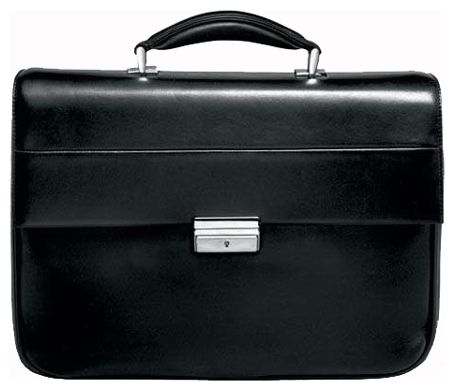 ДОХОДЫ БЮДЖЕТА59 491,035 276,270 466,8РАСХОДЫ БЮДЖЕТА63 229,335 276,274 205,1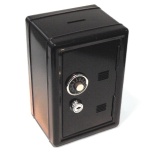 ДЕФИЦИТ БЮДЖЕТА3 738,3-3 738,3Наименование 2015 год2016 год2017 год2018 год2019 годГосударственные   (муниципальные)   ценные   бумаги,   номинальная стоимость которых указана в валюте Российской Федерации700,03 250,03 850,0-800,0-900,0Кредиты кредитных организаций в валюте Российской Федерации2 000,02 450,03 645,02 045,4900,0Бюджетные кредиты от других бюджетов бюджетной системы Российской Федерации1 230,0- 1 385,7- 3 827,4-1 245,70,0Изменение остатков средств на счетах по учету средств бюджета978,91,20,70,30,0Иные источники внутреннего финансирования дефицитов бюджетов375,391,270,0--Итого 5 284,24 406,73 738,30,00,0Наименование субъекта Российской ФедерацииМесто по Российской ФедерацииИтого баллов за I-IV этапыКраснодарский край1185,0Оренбургская область2184,0Омская область3182,5Красноярский край4178,0Мурманская область5164,0Республика Адыгея (Адыгея)6162,0Ханты-Мансийский автономный округ - Югра7157,5Московская область8154,0Ставропольский край9153,0Владимирская область10147,0Удмуртская Республика11132,0Наименование субъекта Российской ФедерацииМесто по РФМесто по округуСумма баллов Республика Башкортостан133119,50Республика Марий-Эл57-581155,00Республика Мордовия691240,00Республика Татарстан (Татарстан)821421,00Удмуртская Республика112132,00Чувашская Республика - Чувашия42969,00Пермский край31786,00Кировская область165109,00Нижегородская область32882,50Оренбургская область21184,00Пензенская область154111,00Самарская область731334,00Саратовская область50-521060,00Ульяновская область186104,50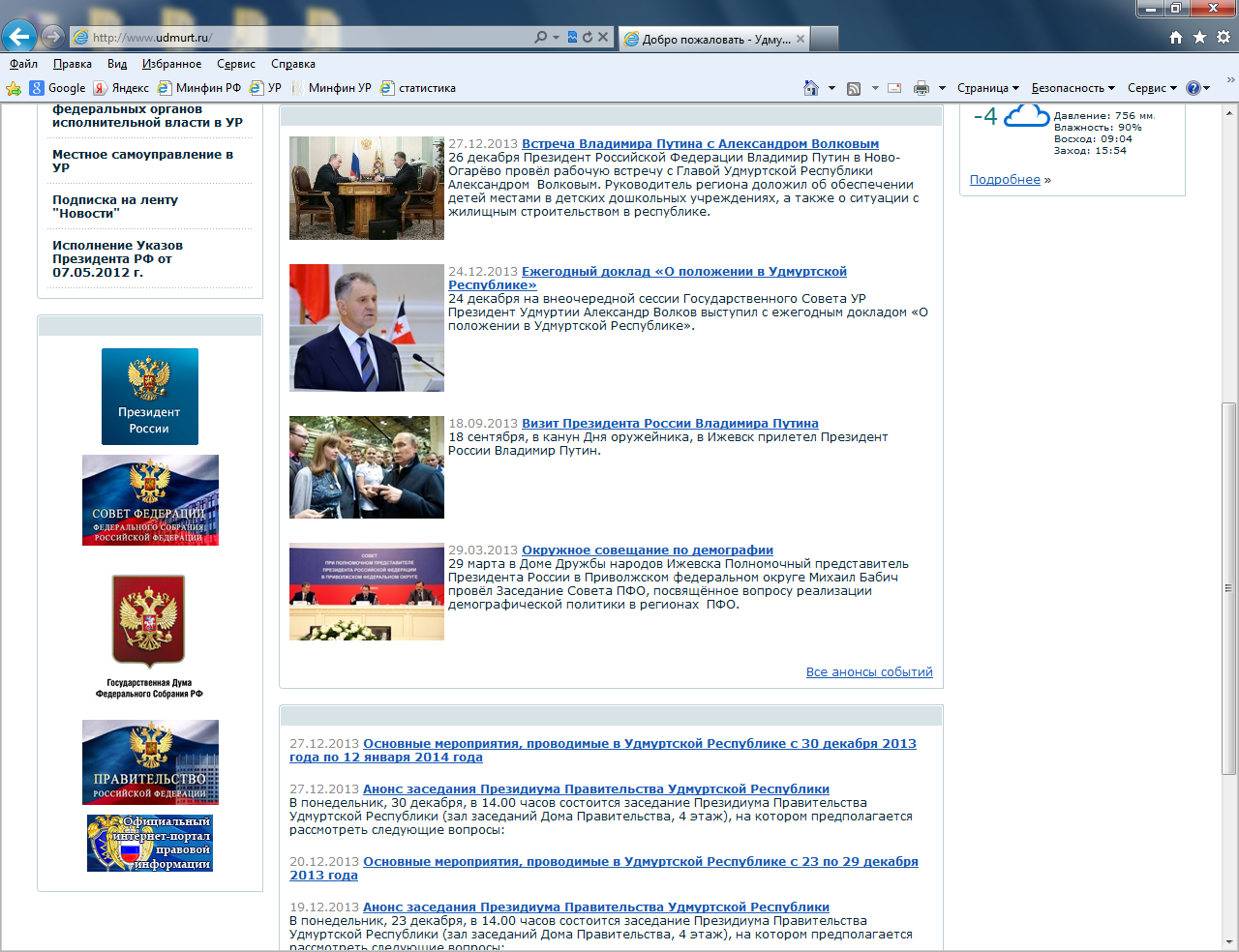 Президент Российской Федерацииwww. kremlin.ru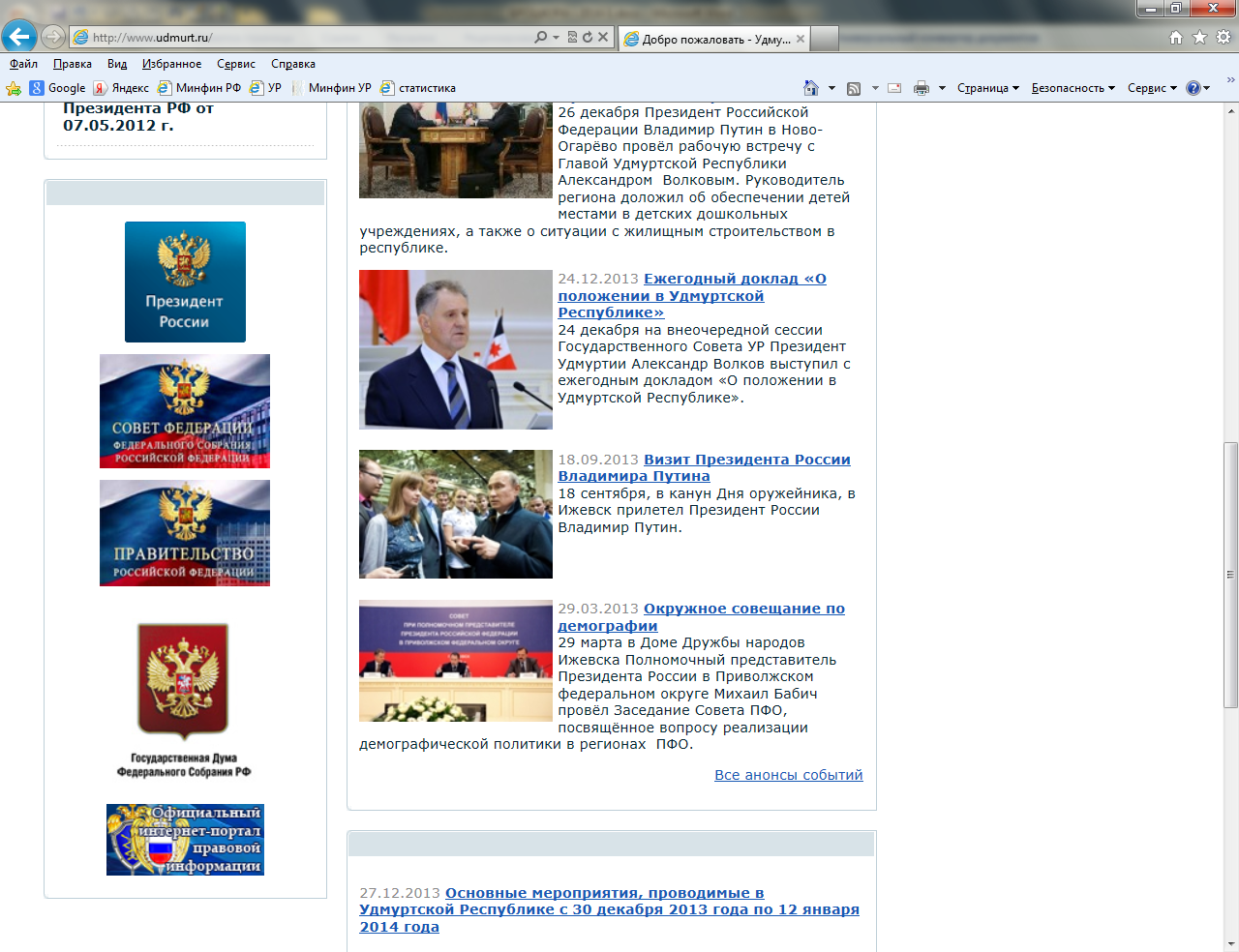 ПравительствоРоссийской Федерацииwww.government.ruГлава и ПравительствоУдмуртской Республикиwww.udmurt.ruГосударственный советУдмуртской Республикиwww.udmgossovet.ruМинистерство финансов Удмуртской Республикиwww.mfur.ruБюджет для граждан находится по адресу:www.mfur.ru/budget for citizens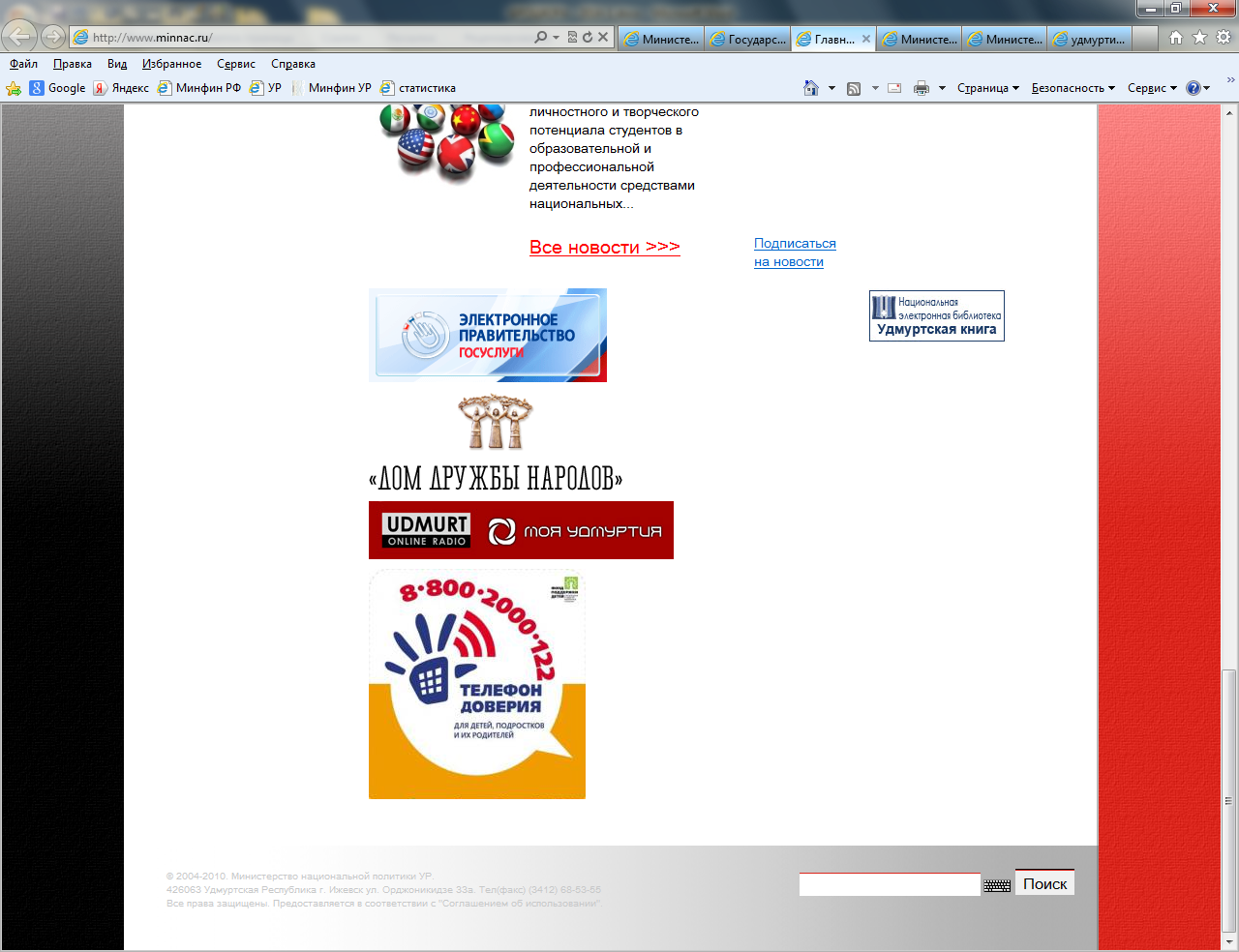 Электронный портал государственных услугwww.gosuslugi.ru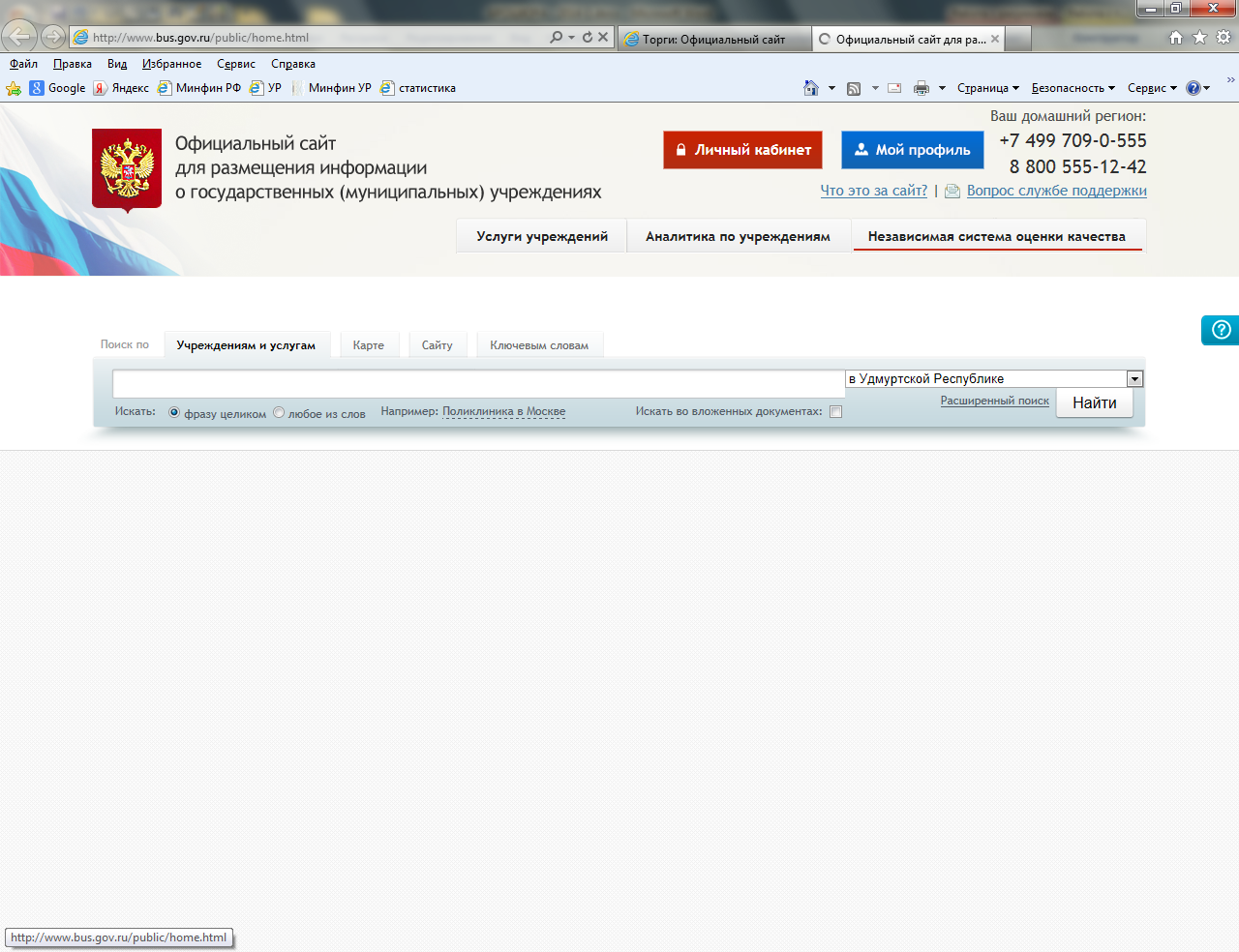 Официальный сайт Российской Федерации для размещения информации о государственных (муниципальных) учрежденияхwww.bus.gov.ru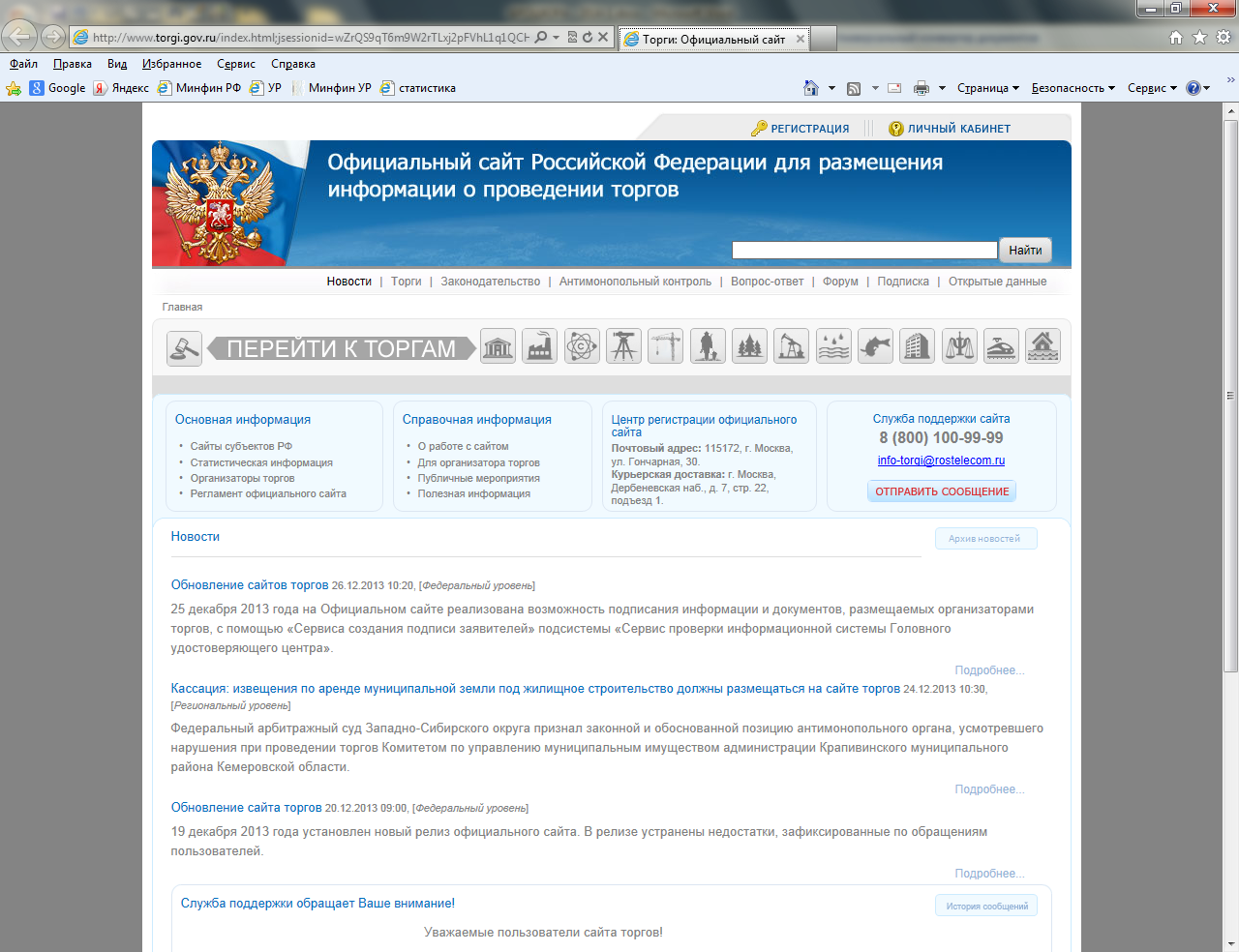 Официальный сайт Российской Федерации для размещения информации о проведении торговwww.torgi.gov.ru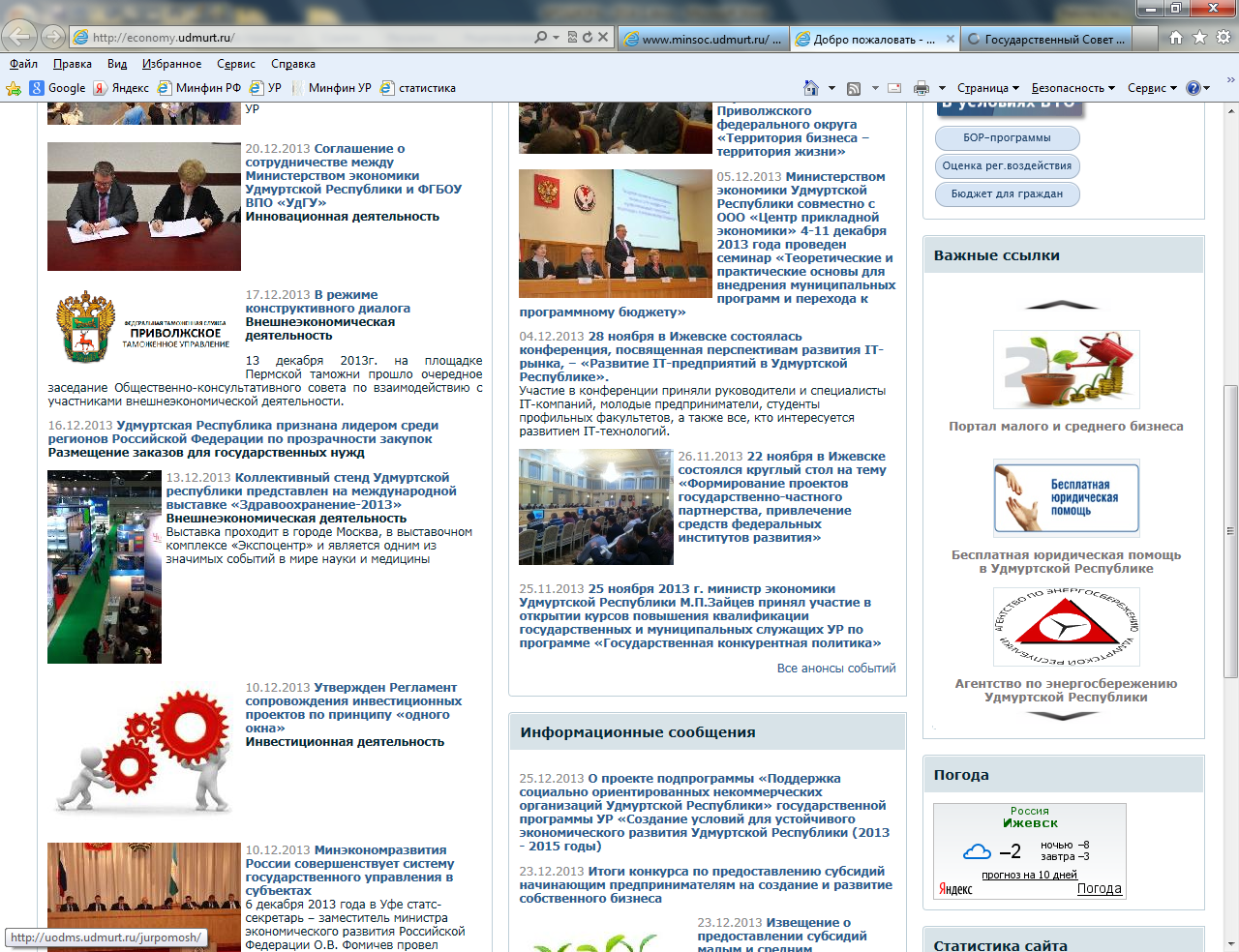 Бесплатная юридическая помощь в Удмуртской Республикеwww.uodms.udmurt.ru/jurpomosh